SU-MD-su_143Elektronizácia služieb NIP 
Obsah 
1 Základné informácie 
1.1 Prehľad 
1.2 Dôvod 
1.3 Rozsah 
1.4 Použité skratky a značky 
2 Manažérske zhrnutie 
2.1 Motivácia 
2.2 Popis aktuálneho stavu 
2.2.1 Legislatíva 
2.2.2 Architektúra 
2.2.3 Prevádzka  
2.3 Alternatívne riešenia 
2.3.1 Alternatíva A – „Zachovanie súčasného stavu" 
2.3.2 Alternatíva B – „Implementácia nového systému IS SAWO (moduly M1-M7)"
2.3.3 Alternatíva C – „Implementácia nového systému IS SAWO (moduly M4, M7)“ - minimalistický variant
2.4 Popis budúceho stavu 
2.4.1 Legislatíva 
2.4.2 Architektúra 
2.4.3 Prevádzka  
2.4.4 Ekonomická analýza 

Zoznam tabuliek 
Tabuľka 1 Základné informácie - zhrnutie 
Tabuľka 2 Skratky a značky 
Tabuľka 3 Motivácia – budúci stav 
Tabuľka 4 Legislatíva – aktuálny stav  
Tabuľka 5 Biznis architektúra - aktuálny stav 
Tabuľka 6 Architektúra informačných systémov - aktuálny stav 
Tabuľka 7 Technologická architektúra - aktuálny stav 
Tabuľka 8 Bezpečnostná architektúra - aktuálny stav 
Tabuľka 9 Prevádzka - aktuálny stav 
Tabuľka 10 Legislatíva - budúci stav 
Tabuľka 11 Biznis architektúra – budúci stav 
Tabuľka 12 Architektúra informačných systémov - budúci stav 
Tabuľka 13 Technologická architektúra - budúci stav 
Tabuľka 14 Implementácia a migrácia 
Tabuľka 15 Bezpečnostná architektúra - budúci stav 
Tabuľka 16 Prevádzka - budúci stav 
Tabuľka 17 Ekonomická analýza - budúci stavZákladné informáciePrehľadKto tvorí štúdiu, ktoré organizácie budú implementovať projekt, identifikácia organizácii v zriaďovateľskej pôsobnosti, identifikácia príslušného úseku verejnej správy, agendy verejnej správy a životnej situácie. 
Tabuľka 1 Základné informácie - zhrnutieDôvodDôvod vykonania štúdie uskutočniteľnosti. Definovanie IT stratégie a vízie architektúry organizácie verejnej správy.V rezorte práce, sociálnych vecí a rodiny je MPSVR SR správcom všetkých informačných systémov a na základe Zmluvy o prevádzke, alebo poverenia prevádzkovaním dáva právo prevádzky informačných systémov organizáciám vo svojej pôsobnosti. V súčasnosti NIP prevádzkuje ISOP, ktorý slúži na evidenciu jednotlivých činnosti  inšpekcie práce (napr. výkony inšpekcie práce v rozsahu výkonov v BOZP, trhového dohľadu, výkonov v oblasti PPV a nelegálneho zamestnávania, sociálnej legislatívy v doprave, jadrového dozoru). Archív ISOP je tvorený údajmi od roku 1996 do súčasnosti. Program je vyvíjaný od roku 1992, v súčasnosti sa používa verzia 5.6 a pracuje v prostredí Visual FoxPro, ktorého podpora zo strany Microsoft-u skončila v roku 2010. Ďalšie rozširovanie systému ISOP alebo jeho napojenie na web services, automatické preklápanie údajov alebo napojenie na spisovú službu nie je možné. Na tomto systéme sa nedá ďalej stavať.Koncepčne zastaraný, miestami až nefunkčný IS (časté výpadky systému, nepomerne dlhé odozvy systému pri práci v IS) a kontinuálne sa zvyšujúci počet inšpekcií a následne vyššie nároky na spracovanie a analýzu vstupných údajov má za dôsledok nemožnosť zadávania časti získaných údajov do IS, čo spôsobuje predlžovanie času od zberu údajov až po ich štatistické využitie. Systém neumožňuje evidenciu údajov o správnych konaniach, a preto je nevyhnutné viesť samostatné evidencie správnej a ekonomickej agendy (evidencie vedené v prostredí Excel).Ďalším dôvodom pre realizáciu projektu je nedostatočná úroveň poskytovania elektronických služieb, vrátane riešenia otvorených dát (IS nie je možné prepojiť na elektronické služby verejnej správy, nie je možné prepojenie na elektronické formuláre na web stránke NIP), čo bráni priamej komunikácii občanov a podnikateľov pri podávaní požiadaviek, podnetov a hlásení pracovných úrazov.Priame dopady, ktoré môže nefunkčný IS spôsobiť sa dajú vyčísliť hodnotou času bezprostredných používateľov IS (16 pracovníkov, ktorých pracovná náplň je práca v systéme – nahrávanie údajov a ich zmeny). Títo pracovníci by teda nemohli vykonávať svoju prácu, čo predstavuje vo vyčíslení stratu pre NIP v hodnote 1365,60 € za každý celý deň výpadku systému (čo predstavuje ročne sumu 356 421,60 € (jedná sa o pesimistický variant, v prípade, že by systém nefungoval celý rok))  . Najväčším negatívnym dopadom, ktorý by priniesol výpadok systému je strata historických dát uložených v ISOP (od roku 1996 po súčasnosť).Z východiskovej situácie vyplýva nevyhnutnosť vybudovania nového IS. Vzhľadom na to, že objem činnosti v oblasti inšpekcie práce kontinuálne narastá (napríklad: v roku 2017 bolo zistených 47 261 nedostatkov v kontrolovaných subjektoch, čo predstavuje oproti roku 2016 nárast o 12,7%. Celkový počet poradenstiev v rámci inšpekcie práce bol 3 847, čo predstavuje oproti roku 2016, kedy počet poskytnutých prípadov vyžiadanej poradenskej činnosti predstavoval 3 443 prípadov, nárast o 404 prípadov. (Zdroj: Správa o stave ochrany práce a o činnosti orgánov štátnej správy v oblasti inšpekcie práce za rok 2017)), NIP má záujem zvyšovať kvalitu výkonov inšpekcie práce aj pri náraste objemu agendy a zároveň v podmienkach výdavkovej reformy zo strany vlády SR. Projektu bude predchádzať súvisiaci projekt OP EVS pre optimalizáciu procesov NIP.V roku 2017 bol pre inšpekciu práce zo strany MPSVR SR implementovaný rezortný Document management system (pôvodne vytvorený z prostriedkov OPIS), ktorý okrem registratúry dokumentov ponúka aj možnosti plne elektronizovať spisy a zapojiť tak systém, ktorý je predmetom tohto projektu do existujúceho procesu bez nároku na ďalšie financovanie systému riadenia dokumentov a vydávania elektronických rozhodnutí a výstupov z inšpekcie práce. Rozhodnutia budú tak automaticky zasielané do elektronických schránok vďaka existujúcim integráciám s ÚPVS.Je nevyhnutné riešiť elektronizáciu služieb inšpekcie práce. V súčasnosti NIP poskytuje len obmedzené možnosti elektronickej komunikácie napr. oznámenie hosťujúceho zamestnávateľa, elektronické poskytovanie informácií z ISOP o neporušení zákazu nelegálneho zamestnávania žiadateľom o poskytnutie príspevku podľa osobitného predpisu. Z hľadiska backoffice systémov je ISOP v prevádzke od roku 1995 a vzhľadom na svoju zastaranosť neumožňuje efektívny výkon verejnej správy.Číselne vyjadrené zlepšenie, ktoré prinesie realizácia projektu (preferovanej alternatívy) predstavuje:Čistá súčasná hodnota úspory ušetreného času používateľa počas celkovej životnosti projektu je 52 269 €Čistá súčasná hodnota úspory ušetreného času úradníka počas celkovej životnosti projektu je 3 267 245 €Čistá súčasná hodnota ostatných prínosov počas celkovej životnosti projektu je 7 227 519 €Cieľové skupiny projektu sú: verejnosť (občania), právnické osoby (podnikatelia), pracovníci verejnej správy a inštitúcie a subjekty štátnej správy. Cieľové skupiny sú bližšie popísané v kapitole 2.1 Motivácia.RozsahRozsah oblastí, v ktorom sa štúdia venuje projektu, do akej hĺbky sa venuje jednotlivým oblastiam.Predkladaná štúdia uskutočniteľnosti, z hľadiska štruktúry a spôsobu opisovania zvolenej problematiky, vychádza z „Metodického usmernenia pre spracovanie štúdií uskutočniteľností v rámci Operačného programu Integrovaná infraštruktúra“ a tiež z dokumentu „Architektonické rámce verejnej správy, Enterprise architektúra VS SR 2014-2020“.Z východiskovej situácie, ktorá je popísaná v časti 2.2 tohto dokumentu vyplýva nevyhnutnosť vybudovania nového IS. Projekt bude zameraný na nasledovné aktivity:-          Elektronizácia služieb pre výkon inšpekcie práce.-          Elektronizácia služieb pre oblasť vydávania oprávnení, osvedčení a preukazov.-          Elektronizácia služieb pre oblasť sprístupňovania informácií podnikateľom, občanom (poradenstvo, vysielanie zamestnancov, registre).-          Zavedenie systému na podporu rozhodovania.-          Zavedenie nástrojov pre tvorbu a zverejňovanie otvorených dát.-          Napojenie IS na dostupné referenčné registre a vnútorné prepojenie orgánov inšpekcie práce a súčinnosť s inými orgánmi verejnej správy.-          Zavedenie moderných systémov riadenia a hodnotenia kvality v rámci informačného systému.-          Zavedenie inovatívnych nástrojov pre prevenciu a poskytovanie poradenstva.-          Zavedenie moderných nástrojov pre výkon inšpekcie práce a rozhodovanie o uznaní odborných spôsobilostí získaných v iných členských štátoch EÚ (IKT technológie, vrátane systémov na podporu rozhodovania).Zoznam subjektov, ich roly a ISVS, ktorých sa predkladaný projekt (problém a navrhované riešenie) dotýka:V úvode tejto štúdie uskutočniteľnosti (viac kapitola 2.1) je spracovaná motivačná architektúra, ktorá je aj v zmysle TOGAF kľúčovou pre realizáciu akejkoľvek zmeny v organizácii. V tejto štúdii sa pod organizáciou myslí NIP. Zahŕňa v sebe analýzu cieľov, princípov a požiadaviek osôb a subjektov, ktoré sú priamo aj nepriamo zainteresované v kontexte navrhovaného projektu. V prílohách štúdie sú tieto následne uvedené detailnejšie, pričom pre realizátorov projektu bude potrebné uvedené ciele, princípy a požiadavky adresovať tak v rámci detailného návrhu architektúry riešenia, ako aj v rámci detailnej špecifikácie riešenia a neustále ich validovať voči reálnemu stavu. Motivácia pre uskutočnenie projektu je v súlade s filozofiou informatizácie verejnej správy. V rámci legislatívy sa popisuje súčasný stav legislatívy a navrhované zmeny, ktoré bude potrebné pre úspešnú realizáciu projektu vykonať v spolupráci s vecným gestorom. Navrhované zmeny legislatívy sa budú pridŕžať Zákona o e-Governmente a Výnosu o štandardoch pre IS VS. Detailnejšie sú zmeny vymenované v časti 2.4.1 Legislatíva tohto dokumentu. V ďalšej časti štúdie sa analyzuje aktuálny stav (problémové miesta architektúry a prevádzky) a riešenia, posudzuje sa súlad s cieľmi a princípmi uvedenými v rámci motivačnej architektúry. Popisujú sa  možné alternatívy riešenia, ktoré vychádzajú z porovnania súčasného stavu prevádzky a fungovania informačného systému ochrany práce a nového navrhovaného riešenia, ktoré je predmetom tejto štúdie uskutočniteľnosti. Kritériá na hodnotenie alternatív vychádzajú z požiadaviek na funkčnosť systému a sú prepojené s cieľmi štúdie uvedenými v časti 2.1 Motivácia . Na základe porovnania jednotlivých alternatív (preferovaný a minimalistický variant) vzhľadom na zadefinované kritériá a ciele sú k jednotlivým alternatívam vypracované odôvodnenia na odporúčanie výberu alebo zamietnutia daného riešenia. Je spracovaná ekonomická analýza s kvantifikovanými prínosmi a nákladmi na realizáciu riešenia pre preferovanú a minimalistickú alternatívu (Cost-Benefit Analysis). Výsledky sú popísané v časti 2.4.4. Ekonomická analýza.Najzávažnejšie problémové oblasti, ktoré rieši predkladaný projekt sú:-       Výkon inšpekcie práce – kontinuálne sa zvyšujúci počet inšpekcií, vyššie nároky na spracovanie a analýzu vstupných údajov, nemožnosť zadávania časti získaných vstupných údajov do IS, čo spôsobuje predlžovanie času od zberu údajov až po ich štatistické využitie (zadanie do systému, spracovanie, zverejnenie, analýzy, ...)-       Koncepčne zastaraný, miestami až nefunkčný IS – časté výpadky systému, nepomerne dlhé odozvy systému pri práci v IS-       Nemožnosť evidencie údajov o správnych konaniach – nevyhnutnosť vedenia samostatných evidencií správnej a ekonomickej agendy (evidencie vedené v prostredí Excel)-       Nové kompetencie NIP a s tým súvisiace nové procesy a administratívne postupy – IS neumožňuje relevantné reagovanie na nové legislatívne požiadavky, neumožňuje dopracovať nové funkcionality-       Nedostatočná úroveň poskytovania elektronických služieb, vrátane riešenia otvorených dát – IS nie je možné prepojiť na elektronické služby verejnej správy, nie je možné prepojenie na elektronické formuláre na web stránke NIP, čo bráni priamej komunikácii občanov a podnikateľov pri podávaní požiadaviek, podnetov a hlásení pracovných úrazovPoužité skratky a značkyTabuľka 2 Skratky a značkyManažérske zhrnutieZákladné zhrnutie. Max 2400 znakov. 
Priestor pre sumárny obrázok, nepovinná informácia: ArchiMate štandardný viewpoint – „Introductory viewpoint"Projekt OPII pre „Elektronizáciu služieb NIP“ vychádza zo súčasnej situácie problémových a prioritných oblastí, ktoré sú známe a je ich potrebné riešiť. Hovoríme o výkone inšpekcie práce a kontinuálne sa zvyšujúcom počte inšpekcií, vyšších nárokoch na spracovanie a analýzu vstupných údajov, nemožnosti zadávania časti získaných vstupných údajov do IS, čo spôsobuje predlžovanie času od zberu údajov až po ich štatistické využitie. NIP spravuje koncepčne zastaraný, miestami až nefunkčný IS (časté výpadky systému, nepomerne dlhé odozvy systému pri práci v IS). Nie je možné evidovať údaje o správnych konaniach (nutnosť vedenia samostatných evidencií správnej a ekonomickej agendy v prostredí Excel). Zastaraný IS má vplyv aj na pribúdajúce nové kompetencie NIP a s tým súvisiace nové procesy a administratívne postupy, kedy tento IS neumožňuje relevantné reagovanie na nové legislatívne požiadavky a zároveň neumožňuje dopracovať nové funkcionality. A v neposlednom rade IS nie je možné prepojiť na elektronické služby verejnej správy, nie je možné prepojenie na elektronické formuláre na web stránke NIP, čo bráni priamej komunikácii občanov a podnikateľov pri podávaní požiadaviek, podnetov a hlásení pracovných úrazov.Vychádzajúc z týchto skutočností sa v tomto dokumente zameriavame na hlavné projektové aktivity:-          Elektronizácia služieb pre výkon inšpekcie práce-          Elektronizácia služieb pre oblasť vydávania oprávnení, osvedčení a preukazov-          Elektronizácia služieb pre oblasť sprístupňovania informácii podnikateľom a občanom (poradenstvo, vysielanie zamestnancov, registre)-          Zavedenie systému na podporu rozhodovania-          Zavedenie nástrojov pre tvorbu a zverejňovanie otvorených dátRámcovým cieľom je posilnenie elektronických nástrojov pre efektívne spracovanie a využívanie dát, zavedenie poskytovania elektronických služieb verejnosti, vrátane poskytovania otvorených dát. Tieto ciele budú dosiahnuté prostredníctvom realizácie projektu „Elektronizácia služieb NIP“ a zadefinovaním merateľných ukazovateľov (KPI), ich východiskové a cieľové hodnoty pre meranie úspešnosti projektových aktivít.  Kľúčové je tiež v projekte nastaviť správny zber dát a ich vyhodnocovanie.Od nového centrálneho informačného systému s názvom Safe Work (ďalej len „IS SAWO“) sa očakáva technologicky inovatívne riešenie agendy výkonu inšpekcie práce v Slovenskej republike. Centralizované riešenie informatizácie má byť efektívne a zároveň maximálne hospodárne. Pridanou hodnotou projektu bude:-          Priblíženie sa k základnej myšlienke elektronizácie verejnej správy Slovenskej republiky.Alternatívne riešenia vychádzajú z porovnania súčasného stavu prevádzky a fungovania informačného systému ochrany práce (nulový variant, ktorý  je automaticky porovnávajúcim variantom v CBA), a nového navrhovaného riešenia, ktoré je predmetom tejto štúdie uskutočniteľnosti a je v nej detailne popisované. Tretí posudzovaný variant je minimalistický variant, ktorý spĺňa iba nevyhnutné (must have) požiadavky. Z tohto hľadiska je možné definovať nasledujúce alternatívy:-          Alternatíva A – Zachovanie súčasného stavu-          Alternatíva B – Implementácia nového systému IS SAWO (moduly M1-M8)-          Alternatíva C – Implementácia nového systému IS SAWO (moduly M4, M7 a M8)Alternatíva A – Alternatíva A, uvažuje zachovanie súčasného stavu prevádzky existujúceho informačného systému ochrany práce pri zachovaní súčasných nákladov na prevádzku a bez investícií do jeho rozvoja. Vzhľadom na nepodporovanú platformu MS Visual Foxpro, na ktorej súčasný IS funguje, ďalšie rozširovanie systému ISOP nie je možné. Zachovanie súčasného stavu by znamenalo ohrozenie dát, ktoré sa v súčasnom IS nachádzajú a  znemožnenie výkonu práce zamestnancom v prípade jeho výpadku. To predstavuje pri zvyšujúcom sa počte inšpekcií a vyšších nárokov na spracovanie a analýzu výstupných údajov veľké riziko. Z hľadiska rizík, obmedzení a nenaplnenia kritérií, ktoré sú detailnejšie popísané v tejto štúdii, nie je táto alternatíva odporúčaná.Alternatíva B – Alternatíva B, predstavuje implementáciu nového informačného systému SAWO – všetkých jeho modulov. Riešenie zabezpečí plnú požadovanú funkčnosť informačného systému a možnosť prispôsobenia sa potrebám vychádzajúcich z optimalizácie procesov a činností NIP a IP. Vďaka rýchlej odozve systému sa odstránia prestoje vzniknuté čakaním pri práci s IS, taktiež bude možné uchovávať všetky potrebné údaje z výkonu agendy v jednej evidencii a vytvárať tak znalostnú databázu, nad ktorou bude možné robiť analýzy a štatistiky. Databáza bude obsahovať aj aktuálne normy a právne predpisy potrebné pre výkon inšpekcie práce. Systém uľahčí prácu pri tvorbe písomností vďaka elektronickým formulárom, čo zabráni potrebe manuálneho prepisovania údajov. Systém umožní prepojenie na rezortný DMS a tiež publikovanie dát a spracovaných výsledkov z výkonov agendy inšpekcie práce a aktuálnych prehľadov legislatívy a noriem na internetovej stránke. Riešenie tiež zabezpečí prepojenie s informačnými systémami ostatných inštitúcií podieľajúcich sa na ochrane práce a manažérskej nadstavby systému, ktorá umožní jednoduchšie plánovanie, vyhodnocovanie a kontrolu pracovných úloh a organizácie práce. Táto alternatíva je odporúčaná, pretože spĺňa všetky zadefinované potreby, požiadavky a čistá súčasná hodnota projektu je kladná.Alternatíva C - „minimalistický variant“ riešenia – predstavuje implementáciu nového systému IS SAWO, avšak iba vybraných modulov M4, M7 a M8. Riešenie zabezpečí minimálnu požadovanú funkčnosť informačného systému splnením must have požiadaviek stakeholderov. Vďaka rýchlej odozve systému sa odstránia prestoje vzniknuté čakaním pri práci s IS, taktiež bude možné uchovávať všetky potrebné údaje z výkonu agendy v jednej evidencií a vytvárať tak znalostnú databázu s historickými dátami. Systém ako pridanú hodnotu pre občanov ponúkne tiež publikovanie dát a spracovaných výsledkov z výkonov agendy inšpekcie práce na internetovej stránke. Riešenie tiež zabezpečí publikovanie dát o nelegálnom zamestnávaní vo forme referenčného registra. Táto alternatíva však nespĺňa všetky kritériá a požiadavky potrebné na uspokojenie potrieb všetkých stakeholderov projektu a neumožňuje dosiahnutie celkovej želanej funkcionality nového IS. Taktiež čistá súčasná hodnota projektu pre túto alternatívu je záporná. Z tohto dôvodu alternatíva nie je odporúčaná.Navrhované riešenie bude realizované po dobu 22 mesiacov (predpoklad v období od október 2018 do júla 2020). Detailnejší rozpad aktivít v čase je popísaný nižšie.Predpokladaný rozpočet projektu resp. navrhovaného riešenia je 4 835 884,17 € bez DPH (5 803 061,00 € s DPH).Realizáciou navrhnutého riešenia sa dosiahnu najmä nasledujúce prínosy:-          zvýšenie kvality poskytovaných služieb (vrátane riešenia otvorených dát),-          umožnenie poskytovania elektronických služieb v plnom rozsahu,-          zvýšenie efektivity zamestnancov,-          možnosť úpravy systému podľa aktuálnych a budúcich potrieb,-          umožnenie on-line komunikácie medzi inštitúciami VS navzájom,-          umožnenie evidencie všetkých potrebných údajov-          zvýšenie povedomia o BOZP a prevencia pracovných úrazov vďaka lepšie cieleným kontrolám a publikovaným dátam.-          racionalizácia prevádzky vďaka nasadeniu vo vládnom cloude.MotiváciaTabuľka 3 Motivácia – budúci stavPopis aktuálneho stavuLegislatívaTabuľka 4 Legislatíva – aktuálny stavArchitektúraBiznis architektúra Tabuľka 5 Biznis architektúra - aktuálny stavArchitektúra informačných systémovTabuľka 6 Architektúra informačných systémov - aktuálny stavTechnologická architektúraTabuľka 7 Technologická architektúra - aktuálny stavBezpečnostná architektúraTabuľka 8 Bezpečnostná architektúra - aktuálny stavPrevádzkaTabuľka 9 Prevádzka - aktuálny stav Alternatívne riešeniaAlternatívne riešenia majú oporu v Reformnom zámere a smerujú k vytvoreniu nového inovatívneho riešenia agendy výkonu inšpekcie práce prostredníctvom nového informačného systému SAWO.Očakávané funkcionality informačného systému SAWO:-          IS bude podporovať možnosti elektronickej komunikácie a elektronického poskytovania služieb občanom, právnickým osobám ako aj inštitúciám a subjektom verejnej správy aj prostredníctvom napojenia na implementovaný rezortný Document management systém (MPSVR SR),-          IS zabezpečí prepojenie s informačnými systémami ostatných inštitúcií podieľajúcich sa na ochrane práce,-          bude podporovať vytvorenie znalostnej databázy (historické dáta spojené s agendou NIP a IP, aktuálne právne predpisy a normy, interné predpisy, smernice a metodiky),-          zvýši analytické možnosti výberu kontrolovaných subjektov, čím sa zlepší prevencia v oblasti BOZP,-          bude poskytovať podporu pri plánovaní a organizovaní práce jednotlivých subjektov NIP a IP,-          bude poskytovať podporu a zjednoduší pracovníkom výkon inšpekcie práce, vydávanie oprávnení a osvedčení, poskytovanie poradenstva a spracovanie ostatnej agendy (pomocou automatizácie činností a elektronizácie dokumentov),-          bude podporovať zverejňovanie datasetov v oblasti inšpekcie práce a nelegálneho zamestnávania vo forme prijateľnej pre iné inštitúcie aj open data,-          bude poskytovať údaje o nelegálnom zamestnávaní vo forme referenčného registra nelegálnych zamestnávateľov.-          bude stabilný a funkčný (podporovaný minimálne počas doby životnosti projektu)Prieskumom trhu sme nenašli hotové integrované riešenie, ktoré by splnilo väčšinu požiadaviek. Rozsah a charakter požiadaviek a väzieb indikuje zákazkový informačný systém.Funkčnosť niektorých modulov môže byť čiastočne realizovaná hotovými riešeniami – portálovým balíkom, procesným serverom, formulárovým centrom, dátovým analytickým nástrojom, balíkom na monitoring a prevádzku systému. V tejto štúdii sme zvážili použitie hotových riešení (otvorených aj komerčných), ktoré čiastočne naplnia požadovanú funkčnosť modulov. Hotové moduly treba prispôsobiť, chýbajúcu funkčnosť treba doprogramovať a moduly vzájomne prepojiť. Pre účely nákladovej analýzy sme zvážili produkty z portfólia spoločnosti Microsoft – MS Sharepoint, MS SQL server, MS Biztalk server, MS Power BI, MS Power apps. MS OMS. Spresnenie požiadaviek a výber riešení je predmetom analýzy a návrhu.Návrh informačného systému je kvôli komplexnosti a očakávaným funkčnostiam rozčlenený na moduly (M1 – M8) popísané v kapitole 2.4.2.2 Architektúra informačných systémov.Alternatívne riešenia vychádzajú z porovnania súčasného stavu prevádzky a fungovania informačného systému ochrany práce (nulový variant, ktorý je automaticky porovnávajúcim variantom v CBA), a nového navrhovaného riešenia, ktoré je predmetom tejto štúdie uskutočniteľnosti a je v nej detailne popisované. Tretí posudzovaný variant je minimalistický variant, ktorý spĺňa iba nevyhnutné (must have) požiadavky. Z tohto hľadiska je možné definovať nasledujúce alternatívy:-          Alternatíva A – Zachovanie súčasného stavu-          Alternatíva B – Implementácia nového systému SAWO (moduly M1-M8)-          Alternatíva C – Implementácia nového systému IS SAWO (moduly M4, M7 a M8)Kritériá na hodnotenie alternatív vychádzajú z požiadaviek na funkčnosť systému a sú prepojené s cieľmi štúdie uvedenými v časti 2.1 Motivácia.Kritériá, ktoré sú označené ako KO boli stanovené na základe požiadaviek stakeholderov označených ako nevyhnutné (must have). Toto označenie vychádza z predpokladu, že hlavnou potrebou je informačný systém, ktorý je funkčný (bude podporovaný minimálne počas doby životnosti projektu, spĺňa požiadavky na uchovávanie dát (dáta sú bezpečne uložené, prístupné, ...)) a zároveň prinesie pridanú hodnotu pre občana vo forme poskytovania otvorených dát a referenčných registrov.Na základe porovnania jednotlivých alternatív vzhľadom na zadefinované kritériá a ciele sú k jednotlivým alternatívam vypracované odôvodnenia na odporúčanie výberu alebo zamietnutia daného riešenia. Alternatíva A – „Zachovanie súčasného stavu"Alternatíva B – „Implementácia nového systému IS SAWO  (moduly M1-M8)" - preferovaný variantAlternatíva C – „Implementácia nového systému IS SAWO (moduly M4, M7 a M8)“ - minimalistický variantPopis budúceho stavuLegislatívaTabuľka 10 Legislatíva - budúci stavArchitektúraBiznis architektúraTabuľka 11 Biznis architektúra – budúci stavArchitektúra informačných systémovTabuľka 12 Architektúra informačných systémov - budúci stavTechnologická architektúraTabuľka 13 Technologická architektúra - budúci stavImplementácia a migráciaTabuľka 14 Implementácia a migráciaBezpečnostná architektúraTabuľka 15 Bezpečnostná architektúra - budúci stavPrevádzkaTabuľka 16 Prevádzka - budúci stavEkonomická analýzaTabuľka 17 Ekonomická analýza - budúci stav25.6.2018
Tento dokument obsahuje 56 stránZdôvodnenie využitia národného projektu a vylúčenia výberu projektu prostredníctvom výzvyZdôvodnenie využitia národného projektu a vylúčenia výberu projektu prostredníctvom výzvyCieľom navrhovaného projektu „Elektronizácie služieb NIP“ je posilnenie elektronických nástrojov pre efektívne spracovanie a využívanie dát a zavedenie poskytovania elektronických služieb verejnosti, vrátane poskytovania otvorených dát. Tento projekt má ambíciu predstaviť nové, technologicky inovatívne riešenie agendy výkonu inšpekcie práce v Slovenskej republike. Predkladateľom je Ministerstvo práce, sociálnych vecí a rodiny SR, ako správca všetkých informačných systémov rezortu. Centralizované riešenie informatizácie ponúka jedinečnú príležitosť na riešenie, ktoré bude efektívne a zároveň maximálne hospodárne.Projekt uvažuje s vyhlásením referenčných registrov: (1) subjektov, ktoré porušili zákaz nelegálneho zamestnávania; (2) oprávnení, osvedčení a preukazov v oblasti inšpekcie práce. Registre budú poskytovať rozhrania na jednotlivé dopyty a hromadné dopyty. Zámerom je realizovať princíp 1x a dosť, aby úrady nevyžadovali od podnikateľov a občanov potvrdenia, ktoré sa dajú získať z referenčných registrov. Príkladmi sú preukazovanie odbornej spôsobilosti pri založení viazanej živnosti na živnostenskom úrade a potvrdenie o neporušení zákazu nelegálneho zamestnávania žiadateľom o poskytnutie príspevku z verejných zdrojov agentúrami a inštitúciami. Realizácia projektu umožní zverejniť datasety v oblasti inšpekcie práce a nelegálneho zamestnávania aj vo forme (linked) open data.Zavedenie IS umožní občanom i právnickým osobám rýchly a spoľahlivý prístup k údajom inšpekcie práce, štatistickým výsledkom vykonaných inšpekcii práce, ako i k možnosti nahlásenia nelegálnej práce a podozrení z nelegálneho zamestnávania. Rovnako bude vďaka projektu výrazne zefektívnená práca samotných zamestnancov Národného inšpektorátu práce a inšpektorátov práce, ktorí získajú v reálnom čase prístup ku spisom, procesom, stavom a časovým harmonogramom výkonu inšpekcii práce.So spracovaním tejto štúdie uskutočniteľnosti úzko súvisí Reformný zámer v rámci OP EVS s názvom Optimalizácia procesov Národného inšpektorátu práce a Zámer národného projektu OP EVS 2014 – 2020.   Prínosom navrhovaného projektu je priblíženie sa k základnej myšlienke elektronizácie verejnej správy SR.Predmetná problematika je úzko špecifická a nie je možné ju financovať prostredníctvom žiadosti cez dopytovo-orientované výzvy. Žiadny iný orgán štátnej správy totiž nie je schopný, s ohľadom na gesciu agendy inšpekcie práce, realizovať riešenia v plnom rozsahu.Cieľom navrhovaného projektu „Elektronizácie služieb NIP“ je posilnenie elektronických nástrojov pre efektívne spracovanie a využívanie dát a zavedenie poskytovania elektronických služieb verejnosti, vrátane poskytovania otvorených dát. Tento projekt má ambíciu predstaviť nové, technologicky inovatívne riešenie agendy výkonu inšpekcie práce v Slovenskej republike. Predkladateľom je Ministerstvo práce, sociálnych vecí a rodiny SR, ako správca všetkých informačných systémov rezortu. Centralizované riešenie informatizácie ponúka jedinečnú príležitosť na riešenie, ktoré bude efektívne a zároveň maximálne hospodárne.Projekt uvažuje s vyhlásením referenčných registrov: (1) subjektov, ktoré porušili zákaz nelegálneho zamestnávania; (2) oprávnení, osvedčení a preukazov v oblasti inšpekcie práce. Registre budú poskytovať rozhrania na jednotlivé dopyty a hromadné dopyty. Zámerom je realizovať princíp 1x a dosť, aby úrady nevyžadovali od podnikateľov a občanov potvrdenia, ktoré sa dajú získať z referenčných registrov. Príkladmi sú preukazovanie odbornej spôsobilosti pri založení viazanej živnosti na živnostenskom úrade a potvrdenie o neporušení zákazu nelegálneho zamestnávania žiadateľom o poskytnutie príspevku z verejných zdrojov agentúrami a inštitúciami. Realizácia projektu umožní zverejniť datasety v oblasti inšpekcie práce a nelegálneho zamestnávania aj vo forme (linked) open data.Zavedenie IS umožní občanom i právnickým osobám rýchly a spoľahlivý prístup k údajom inšpekcie práce, štatistickým výsledkom vykonaných inšpekcii práce, ako i k možnosti nahlásenia nelegálnej práce a podozrení z nelegálneho zamestnávania. Rovnako bude vďaka projektu výrazne zefektívnená práca samotných zamestnancov Národného inšpektorátu práce a inšpektorátov práce, ktorí získajú v reálnom čase prístup ku spisom, procesom, stavom a časovým harmonogramom výkonu inšpekcii práce.So spracovaním tejto štúdie uskutočniteľnosti úzko súvisí Reformný zámer v rámci OP EVS s názvom Optimalizácia procesov Národného inšpektorátu práce a Zámer národného projektu OP EVS 2014 – 2020.   Prínosom navrhovaného projektu je priblíženie sa k základnej myšlienke elektronizácie verejnej správy SR.Predmetná problematika je úzko špecifická a nie je možné ju financovať prostredníctvom žiadosti cez dopytovo-orientované výzvy. Žiadny iný orgán štátnej správy totiž nie je schopný, s ohľadom na gesciu agendy inšpekcie práce, realizovať riešenia v plnom rozsahu.Prijímateľa/partnera národného projektu a dôvod jeho určeniaPrijímateľa/partnera národného projektu a dôvod jeho určeniaOblasť inšpekcie práce, vrátane právomoci a rozsahu činnosti NIP, je definovaná zákonom č. 125/2006 Z. z. o inšpekcii práce a o zmene a doplnení zákona č. 82/2005 Z. z. o nelegálnej práci a nelegálnom zamestnávaní a o zmene a doplnení niektorých zákonov. S ohľadom na kompetenčný zákon je gestorom a teda aj budúcim prijímateľom Ministerstvo práce, sociálnych vecí a rodiny SR. Prijímateľ má osobitné, jedinečné kompetencie na implementáciu aktivít národného projektu v rámci OP II pre oblasť inšpekcie práce a priamo  zo Zákona č. 575/2001 Z. z. (Zákon o organizácii činnosti vlády a organizácií ústrednej štátnej správy), konkrétne §15, ods. (1), písm. c) podľa ktorého je MPSVR SR ústredným orgánom štátnej správy pre inšpekciu práce.Projekt nepočíta s inštitútom partnerstva (s ohľadom na vecne príslušnú problematiku gestora MPSVR SR). Ministerstvo vo vlastných kapacitách disponuje zamestnancami certifikovanými na riadenie projektov (PRINCE2), riadenie IT projektov (ITIL), aj mapovanie a modelovanie procesov (BPMN, UML). Vďaka tomu bude žiadateľ schopný odborne, vecne, aj administratívne projekt správne, efektívne a hospodárne plánovať, ako aj posudzovať jednak vhodnosť navrhovaných riešení zo strany dodávateľov, ako aj hodnotu výsledkov a výstupov dodávaných od tretích strán.Oblasť inšpekcie práce, vrátane právomoci a rozsahu činnosti NIP, je definovaná zákonom č. 125/2006 Z. z. o inšpekcii práce a o zmene a doplnení zákona č. 82/2005 Z. z. o nelegálnej práci a nelegálnom zamestnávaní a o zmene a doplnení niektorých zákonov. S ohľadom na kompetenčný zákon je gestorom a teda aj budúcim prijímateľom Ministerstvo práce, sociálnych vecí a rodiny SR. Prijímateľ má osobitné, jedinečné kompetencie na implementáciu aktivít národného projektu v rámci OP II pre oblasť inšpekcie práce a priamo  zo Zákona č. 575/2001 Z. z. (Zákon o organizácii činnosti vlády a organizácií ústrednej štátnej správy), konkrétne §15, ods. (1), písm. c) podľa ktorého je MPSVR SR ústredným orgánom štátnej správy pre inšpekciu práce.Projekt nepočíta s inštitútom partnerstva (s ohľadom na vecne príslušnú problematiku gestora MPSVR SR). Ministerstvo vo vlastných kapacitách disponuje zamestnancami certifikovanými na riadenie projektov (PRINCE2), riadenie IT projektov (ITIL), aj mapovanie a modelovanie procesov (BPMN, UML). Vďaka tomu bude žiadateľ schopný odborne, vecne, aj administratívne projekt správne, efektívne a hospodárne plánovať, ako aj posudzovať jednak vhodnosť navrhovaných riešení zo strany dodávateľov, ako aj hodnotu výsledkov a výstupov dodávaných od tretích strán.Príslušnosť národného projektu k relevantnej časti PO7 OPIIPredkladaná štúdia „Elektronizácia služieb NIP“ je štúdiou uskutočniteľnosti (ŠU) projektu, ktorého realizácia prispeje k naplneniu priorít a cieľov OPII. Prioritná os číslo 7 (PO7) – Informačná spoločnosť. Hlavné ciele OPII, ktoré budú realizáciou projektu napĺňané sú: 7.7 Umožnenie modernizácie a racionalizácie verejnej správy IKT prostriedkamiKód intervencie 78: Služby a aplikácie elektronickej verejnej správyProjekt sa realizuje na celom území SR. Hlavné cieľové skupiny sú Inštitúcie a subjekty štátnej správy, právnické osoby a občania.Indikatívna výška finančných prostriedkov určených na realizáciu národného projektu4 835 84,17 € bez DPH5 803 061,00 € s DPHSubjektRolaISVSInšpektorát práce Bratislava, Trnava, Nitra, Trenčín, Žilina, Banská Bystrica, Košice, PrešovHlavný používateľ ISISOP, DMS, WEBNárodný inšpektorát práceZadávateľ projektu, hlavný používateľ ISISOP, DMS, WEBMPSVR SRObjednávateľUPSVaRZdroj dát, konzument dátSociálna poisťovňaZdroj dát, konzument dátPodnikateľPoužívateľ ISObčanPoužívateľ ISSkratka / ZnačkaVysvetlenieBOZPBezpečnosť a ochrana zdravia pri práci DMS Document management system CBA Analýza nákladov a prínosov (Cost-Benefit Analysis) FO Fyzická osoba IKTInformačno-komunikačné technológieIPInšpektorát práceIS Informačný systémISOPInformačný systém ochrany práce IS SAWOInformačný systém Safe Work KPIMerateľné ukazovatele (Key Performance indicators) MCAMultikriteriálna analýza MPSVR SR Ministerstvo práce, sociálnych vecí a rodiny SR NASES Národná agentúra pre sieťové a elektronické služby NIP Národný inšpektorát práceOP EVS Operačný program  Efektívna verejná správa OPII Operačný program  Integrovaná Infraštruktúra OPISOperačný program Informatizácia spoločnosti  OVM Orgán verejnej mociPO Právnická osoba PPV Pracovno-právne vzťahy UPSVaR Ústredie práce sociálnych vecí a rodinyÚPVSÚstredný portál verejnej správy VS Verejná správaAktivitaVýsledokOd(MM-RR)Do(MM-RR)Aktivita Analýza a dizajn IS SAWOPripravená detailná špecifikácia riešenia pre fázu vývoja IS SAWO10/201804/2019Aktivita Implementácia IS SAWO (vrátane integrácií)Pripravený IS SAWO na testovanie01/201901/2020Aktivita Testovanie IS SAWO (vrátane integrácií)Pripravený IS SAWO na nasadenie10/201905/2020Aktivita Nasadenie IS SAWO (vrátane integrácií, open data a školení superuser-ov)Komplexné nasadenie reformy do praxe6/20206/2020Ukončenie projektu OPII (fyzické a finančné ukončenie)Ukončený projekt, vstup do fázy udržateľnosti7/20207/2020Súhrnný popisSúhrnný popisÚvodné informácie 
(Max. 1600 znakov, pre detailný popis je potrebné využiť prílohy)Motivácia pre uskutočnenie projektu je v súlade s filozofiou informatizácie verejnej správy, ktorá je realizovaná prostredníctvom zavádzania eGovernmentu.Úrad podpredsedu vlády Slovenskej republiky pre investície a informatizáciu uvádza, že „podľa programového vyhlásenia vlády sa informatizáciou verejnej správy odstránia niekoľkonásobne sa opakujúce požiadavky na informácie, doklady a údaje podnikateľov. Urýchleným zavádzaním služieb eGovernmentu sa zefektívnia procesy vo všetkých oblastiach, kde dochádza k interakcii verejnej správy s občanmi alebo podnikateľskými subjektmi“ (http://www.informatizacia.sk/egovernment/519s).V súlade s touto filozofiou sa Ministerstvo práce, sociálnych vecí a rodiny SR, spolu so svojou podriadenou inštitúciou Národného inšpektorátu práce a inšpektorátov práce rozhodlo realizovať projekt elektronizácie služieb NIP (v súčasnosti je úroveň poskytovania elektronických služieb, vrátane riešenia otvorených dát, nedostatočná).Ďalším motivačným faktorom je koncepčne zastaraný, miestami až nefunkčný IS, ktorý kvôli častým výpadkom a dlhým odozvám spôsobuje neefektívnosť v samotnom výkone inšpekcie práce a agendy, ktorá je v pôsobnosti NIP a IP. Zastaraný IS spôsobuje aj nemožnosť evidencie niektorých údajov o správnych konaniach (je nutné viesť samostatnú evidenciu) a tiež nemožnosť dopracovať do jestvujúceho IS nové funkcionality vyplývajúce z legislatívnych a administratívnych/procesných požiadaviek nových kompetencií NIP. V kombinácií so zvyšujúcim sa počtom samotných inšpekcií práce a vyšším nárokom na spracovanie a analýzu vstupných dát, sa realizácia nového IS SAWO stáva nevyhnutnou.Cieľom je prostredníctvom nového IS SAWO priniesť technologicky inovatívne riešenie agendy pre výkon inšpekcie práce v Slovenskej republike, a tým priniesť pozitívne dopady pre nasledovné skupiny:-          Verejnosť (občania) – Vyššia efektivita výkonu zamestnancov  inšpekcie práce s výsledkom zlepšenia pracovných podmienok a bezpečnosti pri práci. Efektívnejšie vybavovanie sťažností a podnetov zaslaných NIP alebo IP, čo prispeje k zvýšeniu právnej ochrany zamestnancov. Zvýšenie informovanosti a transparentnosti vďaka zavedeniu poskytovania otvorených dát. Skrátenie doby na vydanie osvedčení a preukazov.-          Právnické osoby (Podnikatelia) – Zlepšenie poradenskej činnosti NIP a IP. Zvýšenie efektívnosti inšpekcie práce, s vplyvom na zníženie administratívnej záťaže zamestnávateľov. Zvýšenie informovanosti a transparentnosti vďaka zavedeniu poskytovania otvorených dát s pozitívnym dopadom aj na prevenciu pri BOZP.-          Pracovníci verejnej správy – Zefektívnenie práce samotných zamestnancov Národného inšpektorátu práce a inšpektorátov práce, ktorí získajú v reálnom čase prístup ku spisom, procesom, stavom a časovým harmonogramom výkonu kontrol. Nový IS SAWO zabezpečí tiež väčšiu mieru automatizácie práce inšpektorov a menšiu chybovosť (automatické prenosy do IS, elektronické formuláre, automatické kontroly a validácie protokolov)-          Inštitúcie a subjekty štátnej správy – Vyššia kvalita spolupráce vďaka lepšej výmene informácii a dát, zlepšenie koordinácie pri výkone kontrol.UPSVaR je poskytovateľom informácií o nelegálnom zamestnávaní – zamestnancov. Je podriadený MPSVaR.Sociálna poisťovňa –  poskytuje informácie o počte zamestnancov. Konzumuje informácie zistené pri inšpekcii práce, ktoré sú podnetom konania Sociálnej poisťovne.Realizácia projektu prinesie aj benefity v podobe naplnenia konkrétnych merateľných cieľov IP a NIP uvedených v Reformnom zámere Optimalizácia procesov NIP, ku ktorým sú pripojené jednotlivé kľúčové ukazovatele výkonnosti. Detailnejšia analýza projektu ukáže prípadné obmedzenia a ďalšie požiadavky, ktoré budú v priebehu realizácie projektu vysporiadané.*hodnoty sú určené ako percentuálny podiel z optimálneho stavu na základe zmapovania jednotlivých procesovÚvodné informácie 
(Max. 1600 znakov, pre detailný popis je potrebné využiť prílohy)Motivácia pre uskutočnenie projektu je v súlade s filozofiou informatizácie verejnej správy, ktorá je realizovaná prostredníctvom zavádzania eGovernmentu.Úrad podpredsedu vlády Slovenskej republiky pre investície a informatizáciu uvádza, že „podľa programového vyhlásenia vlády sa informatizáciou verejnej správy odstránia niekoľkonásobne sa opakujúce požiadavky na informácie, doklady a údaje podnikateľov. Urýchleným zavádzaním služieb eGovernmentu sa zefektívnia procesy vo všetkých oblastiach, kde dochádza k interakcii verejnej správy s občanmi alebo podnikateľskými subjektmi“ (http://www.informatizacia.sk/egovernment/519s).V súlade s touto filozofiou sa Ministerstvo práce, sociálnych vecí a rodiny SR, spolu so svojou podriadenou inštitúciou Národného inšpektorátu práce a inšpektorátov práce rozhodlo realizovať projekt elektronizácie služieb NIP (v súčasnosti je úroveň poskytovania elektronických služieb, vrátane riešenia otvorených dát, nedostatočná).Ďalším motivačným faktorom je koncepčne zastaraný, miestami až nefunkčný IS, ktorý kvôli častým výpadkom a dlhým odozvám spôsobuje neefektívnosť v samotnom výkone inšpekcie práce a agendy, ktorá je v pôsobnosti NIP a IP. Zastaraný IS spôsobuje aj nemožnosť evidencie niektorých údajov o správnych konaniach (je nutné viesť samostatnú evidenciu) a tiež nemožnosť dopracovať do jestvujúceho IS nové funkcionality vyplývajúce z legislatívnych a administratívnych/procesných požiadaviek nových kompetencií NIP. V kombinácií so zvyšujúcim sa počtom samotných inšpekcií práce a vyšším nárokom na spracovanie a analýzu vstupných dát, sa realizácia nového IS SAWO stáva nevyhnutnou.Cieľom je prostredníctvom nového IS SAWO priniesť technologicky inovatívne riešenie agendy pre výkon inšpekcie práce v Slovenskej republike, a tým priniesť pozitívne dopady pre nasledovné skupiny:-          Verejnosť (občania) – Vyššia efektivita výkonu zamestnancov  inšpekcie práce s výsledkom zlepšenia pracovných podmienok a bezpečnosti pri práci. Efektívnejšie vybavovanie sťažností a podnetov zaslaných NIP alebo IP, čo prispeje k zvýšeniu právnej ochrany zamestnancov. Zvýšenie informovanosti a transparentnosti vďaka zavedeniu poskytovania otvorených dát. Skrátenie doby na vydanie osvedčení a preukazov.-          Právnické osoby (Podnikatelia) – Zlepšenie poradenskej činnosti NIP a IP. Zvýšenie efektívnosti inšpekcie práce, s vplyvom na zníženie administratívnej záťaže zamestnávateľov. Zvýšenie informovanosti a transparentnosti vďaka zavedeniu poskytovania otvorených dát s pozitívnym dopadom aj na prevenciu pri BOZP.-          Pracovníci verejnej správy – Zefektívnenie práce samotných zamestnancov Národného inšpektorátu práce a inšpektorátov práce, ktorí získajú v reálnom čase prístup ku spisom, procesom, stavom a časovým harmonogramom výkonu kontrol. Nový IS SAWO zabezpečí tiež väčšiu mieru automatizácie práce inšpektorov a menšiu chybovosť (automatické prenosy do IS, elektronické formuláre, automatické kontroly a validácie protokolov)-          Inštitúcie a subjekty štátnej správy – Vyššia kvalita spolupráce vďaka lepšej výmene informácii a dát, zlepšenie koordinácie pri výkone kontrol.UPSVaR je poskytovateľom informácií o nelegálnom zamestnávaní – zamestnancov. Je podriadený MPSVaR.Sociálna poisťovňa –  poskytuje informácie o počte zamestnancov. Konzumuje informácie zistené pri inšpekcii práce, ktoré sú podnetom konania Sociálnej poisťovne.Realizácia projektu prinesie aj benefity v podobe naplnenia konkrétnych merateľných cieľov IP a NIP uvedených v Reformnom zámere Optimalizácia procesov NIP, ku ktorým sú pripojené jednotlivé kľúčové ukazovatele výkonnosti. Detailnejšia analýza projektu ukáže prípadné obmedzenia a ďalšie požiadavky, ktoré budú v priebehu realizácie projektu vysporiadané.*hodnoty sú určené ako percentuálny podiel z optimálneho stavu na základe zmapovania jednotlivých procesovPriestor pre sumárny obrázok: ArchiMate štandardný viewpoint – „Motivation viewpoint"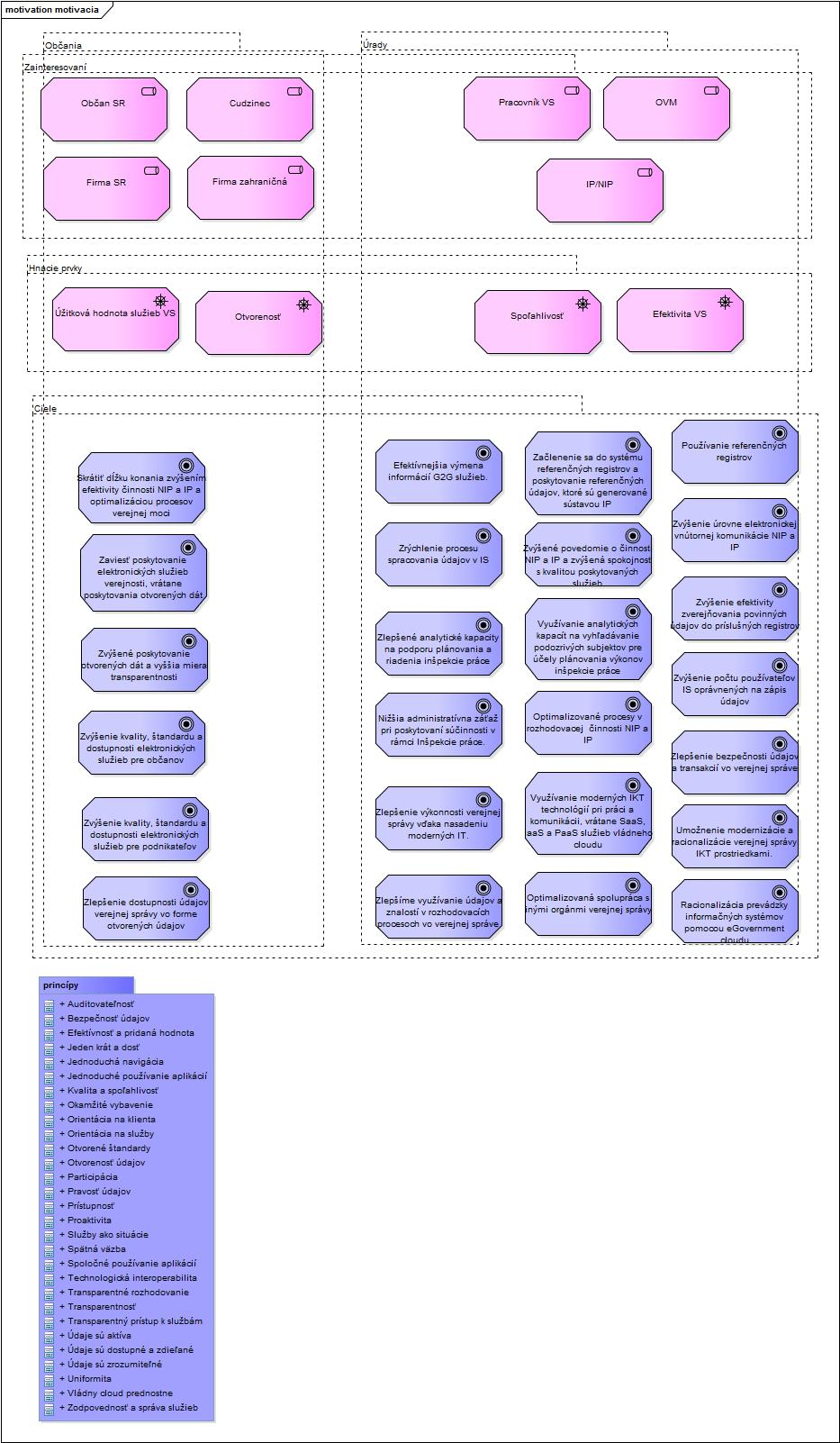 Priestor pre sumárny obrázok: ArchiMate štandardný viewpoint – „Motivation viewpoint"Ďalšie informácie 
(Max. 1600 znakov, pre detailný popis je potrebné využiť prílohy)Ciele-          Začlenenie sa do systému referenčných registrov a poskytovanie referenčných údajov, ktoré sú generované sústavou IP.-          Zlepšenie výkonnosti verejnej správy vďaka nasadeniu moderných IT.-          Zlepšenie bezpečnosti údajov a transakcií vo verejnej správe.-          Optimalizovaná spolupráca s inými orgánmi verejnej správy.-          Využívanie moderných IKT technológií pri práci a komunikácii, vrátane SaaS, IaaS a PaaS služieb vládneho cloudu.-          Nižšia administratívna záťaž pri poskytovaní súčinnosti v rámci Inšpekcie práce.-          Efektívnejšia výmena informácií G2G služieb.Ciele PO7-          Zvýšenie kvality, štandardu a dostupnosti eGovernment služieb pre podnikateľov-          Zvýšenie kvality, štandardu a dostupnosti eGovernment služieb pre občanov-          Zlepšovanie celkovej dostupnosti dát verejnej správy vo forme otvorených dát-          Racionalizácia prevádzky informačných systémov pomocou eGovernment cloudu-          Umožnenie modernizácie a racionalizácie verejnej správy IKT prostriedkamiArchitektonické princípy-          Efektívnosť a pridaná hodnota.-          Transparentné rozhodovanie.-          Participácia.-          Orientácia na klienta.-          Bezpečnosť údajov.-          Jeden krát a dosť.-          Spoločné používanie aplikácií.-          Okamžité vybavenie.-          Jednoduchá navigácia.-          Zodpovednosť a správa služieb.-          Vládny cloud prednostne.-          Kvalita a spoľahlivosť.-          Auditovateľnosť.-          Otvorenosť údajov.-          Údaje sú aktíva.-          Prístupnosť.-          Transparentnosť.-          Otvorené štandardy.-          Orientácia na služby.-          Údaje sú zrozumiteľné.-          Pravosť údajov.-          Transparentný prístup k službám.-          Uniformita.-          Údaje sú dostupné a zdieľané.-          Proaktivita.-          Spätná väzba.-          Služby ako situácie.-          Technologická interoperabilita.Jednoduché používanie aplikácií.Ďalšie informácie 
(Max. 1600 znakov, pre detailný popis je potrebné využiť prílohy)Ciele-          Začlenenie sa do systému referenčných registrov a poskytovanie referenčných údajov, ktoré sú generované sústavou IP.-          Zlepšenie výkonnosti verejnej správy vďaka nasadeniu moderných IT.-          Zlepšenie bezpečnosti údajov a transakcií vo verejnej správe.-          Optimalizovaná spolupráca s inými orgánmi verejnej správy.-          Využívanie moderných IKT technológií pri práci a komunikácii, vrátane SaaS, IaaS a PaaS služieb vládneho cloudu.-          Nižšia administratívna záťaž pri poskytovaní súčinnosti v rámci Inšpekcie práce.-          Efektívnejšia výmena informácií G2G služieb.Ciele PO7-          Zvýšenie kvality, štandardu a dostupnosti eGovernment služieb pre podnikateľov-          Zvýšenie kvality, štandardu a dostupnosti eGovernment služieb pre občanov-          Zlepšovanie celkovej dostupnosti dát verejnej správy vo forme otvorených dát-          Racionalizácia prevádzky informačných systémov pomocou eGovernment cloudu-          Umožnenie modernizácie a racionalizácie verejnej správy IKT prostriedkamiArchitektonické princípy-          Efektívnosť a pridaná hodnota.-          Transparentné rozhodovanie.-          Participácia.-          Orientácia na klienta.-          Bezpečnosť údajov.-          Jeden krát a dosť.-          Spoločné používanie aplikácií.-          Okamžité vybavenie.-          Jednoduchá navigácia.-          Zodpovednosť a správa služieb.-          Vládny cloud prednostne.-          Kvalita a spoľahlivosť.-          Auditovateľnosť.-          Otvorenosť údajov.-          Údaje sú aktíva.-          Prístupnosť.-          Transparentnosť.-          Otvorené štandardy.-          Orientácia na služby.-          Údaje sú zrozumiteľné.-          Pravosť údajov.-          Transparentný prístup k službám.-          Uniformita.-          Údaje sú dostupné a zdieľané.-          Proaktivita.-          Spätná väzba.-          Služby ako situácie.-          Technologická interoperabilita.Jednoduché používanie aplikácií.RizikáSpresnenie identifikovaných rizík: R_1, R_2, R_3, R_4 Odkazy na relevantné identifikátory rizík v prílohe Riziká.Stručná charakteristika identifikovaných rizík (Max. 400 znakov)-        Nárazová záťaž pre pracovníkov pri prechode na nový IS a ich obavy vyplývajúce z danej situácie-         IS nebude používateľsky prívetivý-         Nedostatočná propagácia nového IS a jeho možností v dôsledku čoho nebude využívanie  elektronických služieb NIP občanmi/podnikateľmi na očakávanej úrovniStručná charakteristika identifikovaných rizík (Max. 400 znakov)-        Nárazová záťaž pre pracovníkov pri prechode na nový IS a ich obavy vyplývajúce z danej situácie-         IS nebude používateľsky prívetivý-         Nedostatočná propagácia nového IS a jeho možností v dôsledku čoho nebude využívanie  elektronických služieb NIP občanmi/podnikateľmi na očakávanej úrovniPrílohyDiagramy, modely, obrázky v plnom rozlíšeníZoznam príloh. Prílohy obsahujú informácie v štruktúrovanej forme.Tabuľka 2 Riziká projektuTabuľka 5 Zoznam zainteresovanýchTabuľka 6 Zoznam cieľov OP IITabuľka 7 Zoznam cieľovOdkazy na relevantné súbory. Prílohy obsahujú informácie vo forme modelov.Súhrnný popisSúhrnný popisÚvodné informácie 
(Max. 1600 znakov, pre detailný popis je potrebné využiť prílohy)Aktuálny stav legislatívy, ktorý definuje pôsobnosť a kompetencie Národného inšpektorátu práce a sústavy Inšpektorátov práce je zachytený v zákone č. 125/2006 Z. z. o inšpekcii práce a o zmene a doplnení zákona č. 82/2005 Z.z. o nelegálnej práci a nelegálnom zamestnávaní a o zmene a doplnení niektorých zákonov (ďalej „zákon č. 125/2006 Z. z.), ktorý je kompetenčným zákonom pre oblasť výkonu inšpekcie práce.Zákon č. 125/2006 Z. z.:a)     upravuje inšpekciu práce, ktorej prostredníctvom sa presadzuje ochrana zamestnancov pri práci a výkon štátnej správy v oblasti inšpekcie práce,b)     vymedzuje pôsobnosť orgánov štátnej správy v oblasti inšpekcie práce (definuje pôsobnosť MPSVaR SR ako nadriadený orgán NIP, pôsobnosť NIP a jemu podriadenú sústavu IP stanovuje dokumenty vydávané v jeho pôsobnosti a výkon dohľadu,c)     ustanovuje práva a povinnosti inšpektora práce a povinnosti fyzickej osoby a právnickej osoby. d)   stanovuje sankcie za správne delikty,e)     ustanovuje NIP ako orgán, ktorý zabezpečuje prevádzku informačného systému ochrany práce (ISOP) a jeho programové a technické vybavenie.Z pohľadu aktuálneho stavu legislatívy sú pre oblasť informačných systémov verejnej správy a oblasť poskytovania služieb ÚPVS a rozšírenia služieb portálu ako takého kľúčové nasledovné právne predpisy:      Zákon č. 305/2013 Z. z. o elektronickej podobe výkonu pôsobnosti orgánov verejnej moci a o zmene a doplnení niektorých zákonov (zákon o e-Governmente)Zákon č. 275/2006 Z. z. o informačných systémoch verejnej správy a o zmene a doplnení niektorých zákonov v znení neskorších predpisov         Výnos MF SR č. 55/2014 Z. z. o štandardoch pre informačné systémy verejnej správyVýnos MF SR č. 478/2010 Z. z. o základnom číselníku úsekov verejnej správy a agend verejnej správy stanovuje základný číselník úsekov verejnej správy a agend verejnej správyÚvodné informácie 
(Max. 1600 znakov, pre detailný popis je potrebné využiť prílohy)Aktuálny stav legislatívy, ktorý definuje pôsobnosť a kompetencie Národného inšpektorátu práce a sústavy Inšpektorátov práce je zachytený v zákone č. 125/2006 Z. z. o inšpekcii práce a o zmene a doplnení zákona č. 82/2005 Z.z. o nelegálnej práci a nelegálnom zamestnávaní a o zmene a doplnení niektorých zákonov (ďalej „zákon č. 125/2006 Z. z.), ktorý je kompetenčným zákonom pre oblasť výkonu inšpekcie práce.Zákon č. 125/2006 Z. z.:a)     upravuje inšpekciu práce, ktorej prostredníctvom sa presadzuje ochrana zamestnancov pri práci a výkon štátnej správy v oblasti inšpekcie práce,b)     vymedzuje pôsobnosť orgánov štátnej správy v oblasti inšpekcie práce (definuje pôsobnosť MPSVaR SR ako nadriadený orgán NIP, pôsobnosť NIP a jemu podriadenú sústavu IP stanovuje dokumenty vydávané v jeho pôsobnosti a výkon dohľadu,c)     ustanovuje práva a povinnosti inšpektora práce a povinnosti fyzickej osoby a právnickej osoby. d)   stanovuje sankcie za správne delikty,e)     ustanovuje NIP ako orgán, ktorý zabezpečuje prevádzku informačného systému ochrany práce (ISOP) a jeho programové a technické vybavenie.Z pohľadu aktuálneho stavu legislatívy sú pre oblasť informačných systémov verejnej správy a oblasť poskytovania služieb ÚPVS a rozšírenia služieb portálu ako takého kľúčové nasledovné právne predpisy:      Zákon č. 305/2013 Z. z. o elektronickej podobe výkonu pôsobnosti orgánov verejnej moci a o zmene a doplnení niektorých zákonov (zákon o e-Governmente)Zákon č. 275/2006 Z. z. o informačných systémoch verejnej správy a o zmene a doplnení niektorých zákonov v znení neskorších predpisov         Výnos MF SR č. 55/2014 Z. z. o štandardoch pre informačné systémy verejnej správyVýnos MF SR č. 478/2010 Z. z. o základnom číselníku úsekov verejnej správy a agend verejnej správy stanovuje základný číselník úsekov verejnej správy a agend verejnej správyPriestor pre sumárny obrázok / graf / diagram, nepovinná informácia.Priestor pre sumárny obrázok / graf / diagram, nepovinná informácia.Ďalšie informácie 
(Max. 1600 znakov, pre detailný popis je potrebné využiť prílohy)Zákon, ktorý definuje pôsobnosť MPSVaR SR ako ústredný orgán štátnej správy pre inšpekciu práce je zákon č. 575/2001 Z. z. Zákon o organizácii činnosti vlády a organizácii ústrednej štátnej správy podľa§ 15 ods. 1 písm. c)Ďalšie zákony, ktoré definujú činnosti a pôsobnosť NIP a sústavy IP sú:-         Zákon č. 82/2005 Z. z. Zákon o nelegálnej práci a nelegálnom zamestnávaní a o zmene a doplnení niektorých zákonov (definuje výkon kontroly, povinnosti kontrolného orgánu a postih za porušenie zákazu nelegálnej práce a nelegálneho zamestnávania)-         Zákon č. 124/2006 Z. z. Zákon o bezpečnosti a ochrane zdravia pri práci a o zmene a doplnení niektorých zákonov (definuje vydávanie a odoberanie osvedčení, preukazov a dokladov v pôsobnosti NIP, oznamovacie povinnosti voči NIP/IP)-         Zákon č. 307/2014 Z. z. Zákon o niektorých opatreniach súvisiacich s oznamovaním protispoločenskej činnosti a o zmene a doplnení niektorých zákonov (definuje pôsobnosť NIP a IP pri oznamovaní protispoločenskej činnosti)-         Zákon č. 351/2015 Z. z. o cezhraničnej spolupráci pri vysielaní zamestnancov na výkon prác pri poskytovaní služieb a o zmene a doplnení niektorých zákonov-         Zákon č. 5/2004 Z. z. o službách zamestnanosti a o zmene a doplnení niektorých zákonov-         Zákon č. 112/2018 Z. z. o sociálnej ekonomike a sociálnych podnikoch a o zmene a doplnení niektorých zákonovOstatné legislatívne predpisy, ktoré definujú povinnosti a náležitosti pracovnoprávnych vzťahov a zabezpečovania bezpečnosti a ochrany zdravia pri práci (ktoré sú predmetom kontroly inšpekcie práce) nesúvisia s vecnou problematikou zamerania štúdie, a preto v štúdií nie sú uvádzané.Ďalšie informácie 
(Max. 1600 znakov, pre detailný popis je potrebné využiť prílohy)Zákon, ktorý definuje pôsobnosť MPSVaR SR ako ústredný orgán štátnej správy pre inšpekciu práce je zákon č. 575/2001 Z. z. Zákon o organizácii činnosti vlády a organizácii ústrednej štátnej správy podľa§ 15 ods. 1 písm. c)Ďalšie zákony, ktoré definujú činnosti a pôsobnosť NIP a sústavy IP sú:-         Zákon č. 82/2005 Z. z. Zákon o nelegálnej práci a nelegálnom zamestnávaní a o zmene a doplnení niektorých zákonov (definuje výkon kontroly, povinnosti kontrolného orgánu a postih za porušenie zákazu nelegálnej práce a nelegálneho zamestnávania)-         Zákon č. 124/2006 Z. z. Zákon o bezpečnosti a ochrane zdravia pri práci a o zmene a doplnení niektorých zákonov (definuje vydávanie a odoberanie osvedčení, preukazov a dokladov v pôsobnosti NIP, oznamovacie povinnosti voči NIP/IP)-         Zákon č. 307/2014 Z. z. Zákon o niektorých opatreniach súvisiacich s oznamovaním protispoločenskej činnosti a o zmene a doplnení niektorých zákonov (definuje pôsobnosť NIP a IP pri oznamovaní protispoločenskej činnosti)-         Zákon č. 351/2015 Z. z. o cezhraničnej spolupráci pri vysielaní zamestnancov na výkon prác pri poskytovaní služieb a o zmene a doplnení niektorých zákonov-         Zákon č. 5/2004 Z. z. o službách zamestnanosti a o zmene a doplnení niektorých zákonov-         Zákon č. 112/2018 Z. z. o sociálnej ekonomike a sociálnych podnikoch a o zmene a doplnení niektorých zákonovOstatné legislatívne predpisy, ktoré definujú povinnosti a náležitosti pracovnoprávnych vzťahov a zabezpečovania bezpečnosti a ochrany zdravia pri práci (ktoré sú predmetom kontroly inšpekcie práce) nesúvisia s vecnou problematikou zamerania štúdie, a preto v štúdií nie sú uvádzané.RizikáSpresnenie identifikovaných rizík: Odkazy na relevantné identifikátory rizík v prílohe Riziká.Stručná charakteristika identifikovaných rizík (Max. 400 znakov)Nebude možné dosiahnuť optimalizáciu a racionalizáciu výmeny dát medzi inštitúciami verejnej správy bez adekvátnej legislatívnej úpravy (zachovanie súčasného stavu)Stručná charakteristika identifikovaných rizík (Max. 400 znakov)Nebude možné dosiahnuť optimalizáciu a racionalizáciu výmeny dát medzi inštitúciami verejnej správy bez adekvátnej legislatívnej úpravy (zachovanie súčasného stavu)PrílohyDiagramy, modely, obrázky v plnom rozlíšeníZoznam príloh. Prílohy obsahujú informácie v štruktúrovanej forme.Tabuľka 2 Riziká projektu Odkazy na relevantné súbory. Prílohy obsahujú informácie vo forme modelov.Súhrnný popisSúhrnný popisÚvodné informácie 
(Max. 1600 znakov, pre detailný popis je potrebné využiť prílohy)V súčasnosti NIP poskytuje len obmedzené možnosti elektronickej komunikácie napr. oznámenie hosťujúceho zamestnávateľa, elektronické poskytovanie informácií z ISOP o neporušení zákazu nelegálneho zamestnávania žiadateľom o poskytnutie príspevku podľa osobitného predpisu, formuláre na tlač, zoznam vydaných a odobratých osvedčení a oprávnení NIP, zoznam vydaných osvedčení a preukazov NIP.Úvodné informácie 
(Max. 1600 znakov, pre detailný popis je potrebné využiť prílohy)V súčasnosti NIP poskytuje len obmedzené možnosti elektronickej komunikácie napr. oznámenie hosťujúceho zamestnávateľa, elektronické poskytovanie informácií z ISOP o neporušení zákazu nelegálneho zamestnávania žiadateľom o poskytnutie príspevku podľa osobitného predpisu, formuláre na tlač, zoznam vydaných a odobratých osvedčení a oprávnení NIP, zoznam vydaných osvedčení a preukazov NIP.Priestor pre sumárny obrázok: ArchiMate štandardný viewpoint – „Product viewpoint", „Business Process Viewpoint"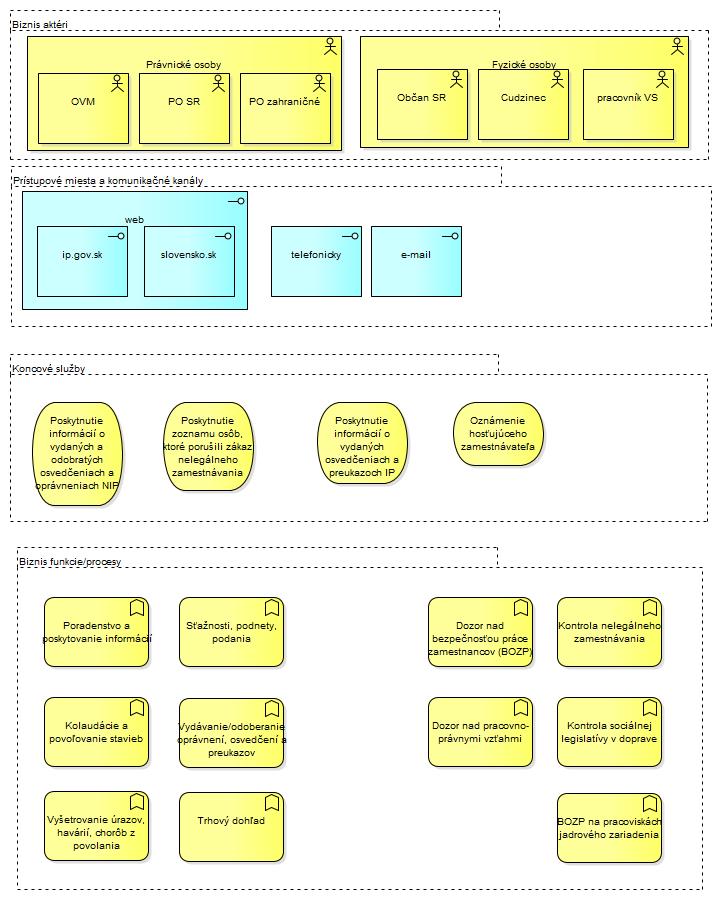 Priestor pre sumárny obrázok: ArchiMate štandardný viewpoint – „Product viewpoint", „Business Process Viewpoint"Ďalšie informácie 
(Max. 1600 znakov, pre detailný popis je potrebné využiť prílohy)Biznis rozhrania:-          web:ÚPVS (slovensko.sk) pre realizáciu podaní/žiadostí/sťažností, zverejňovanie a vyhľadávanie informácií, internetové sídlo NIP (IP).-          telefón,-          e-mail, -          podateľňa a pracovisko orgánu verejnej moci. Koncové (biznis) služby: Názov koncovej služby: Poskytnutie informácií o vydaných a odobratých osvedčeniach a oprávneniach NIPKód MetaIS: ks_336022 Popis: Zoznam vydaných a odobratých osvedčení a oprávnení NIP.Názov koncovej služby: Poskytnutie zoznamu osôb, ktoré porušili zákaz nelegálneho zamestnávaniaKód MetaIS: ks_336023Popis: Register fyzických osôb a právnických osôb, ktoré porušili zákaz nelegálneho zamestnávaniaNázov koncovej služby: Poskytnutie informácií o vydaných osvedčeniach a preukazoch IPKód MetaIS: ks_336021Popis: Centrálny register preukazov a osvedčení vydaných Inšpektorátmi práce pre činnosti ako napr. revízny technik, osoba na opravy a pod.Názov koncovej služby: Oznámenie hosťujúceho zamestnávateľaKód MetaIS: ks_336020Popis: Hosťujúci zamestnávateľ, ktorý vysiela svojich zamestnancov na územie SR na výkon prác pri poskytovaní služieb, je v zmysle ust. § 4 ods. 1 zákona č. 351/2015 Z. z. povinný oznámiť Národnému inšpektorátu práce nasledovné údaje: • svoje obchodné meno a sídlo, ak ide o právnickú osobu, a svoje obchodné meno alebo meno a priezvisko, ak sa líši od obchodného mena, a miesto trvalého pobytu, ak ide o fyzickú osobu, • svoje identifikačné číslo, ak mu bolo pridelené, a register, v ktorom je zapísaný, • predpokladaný počet vyslaných zamestnancov (uviesť menovite), • meno, priezvisko, dátum narodenia, miesto trvalého pobytu a štátne občianstvo vyslaného zamestnanca, • deň začatia a skončenia vyslania, • miesto výkonu práce a druh práce vykonávanej vyslaným zamestnancom počas vyslania, • názov služby alebo služieb, ktoré bude hosťujúci zamestnávateľ poskytovať prostredníctvom vyslaného zamestnanca v Slovenskej republike, • meno, priezvisko a adresu (na Slovensku) osoby poverenej na doručovanie písomností, ktorá sa počas vyslania bude nachádzať na území Slovenskej republiky (kontaktná osoba). Hosťujúci zamestnávateľ si túto povinnosť splní: elektronicky – hosťujúci zamestnávateľ vyplní mailový kontakt, zaregistruje sa a vytvorí si konto, po zaregistrovaní bude môcť oznámiť vyslanie zamestnancov a následne uvedené údaje spravovať (uviesť zmenu pri aktuálnych vyslaných zamestnancoch alebo dopĺňať nových vyslaných zamestnancov)Biznis funkcie/procesy:Biznis architektúra NIP v oblasti ochrany práce sa skladá z nasledovných biznis procesov:Poradenstvo a poskytovanie informácií v oblasti ochrany práceSťažnosti podania a podnetyVydávanie oprávnení a osvedčení preukazov inšpektorátmi práce a NIPVyšetrovanie úrazov, havárií, úmrtí, chorôb z povolania,...Kolaudácie a povoľovania stavieb (účastník stavebného konania pre určené prípady)Trhový dohľad u zamestnávateľaInšpekcia práce (Podprocesy) Dozor nad bezpečnosťou práce zamestnancovDozor nad pracovno-právnymi vzťahmi (PPV)Kontrola sociálnej legislatívy v doprave (SLvD)BOZP na pracoviskách jadrového zariadenia (JZ)Kontrola nelegálneho zamestnávania (KNZ)Aktéri-          FO - občan SR, cudzinec, pracovník VS.-          PO - zamestnávateľ slovenský, zahraničný.Iné orgány a inštitúcie (PZ SR, UPSVaR, SP, MV SR, ÚVZ, SIŽP, HBÚ, štatistický úrad a pod.).Ďalšie informácie 
(Max. 1600 znakov, pre detailný popis je potrebné využiť prílohy)Biznis rozhrania:-          web:ÚPVS (slovensko.sk) pre realizáciu podaní/žiadostí/sťažností, zverejňovanie a vyhľadávanie informácií, internetové sídlo NIP (IP).-          telefón,-          e-mail, -          podateľňa a pracovisko orgánu verejnej moci. Koncové (biznis) služby: Názov koncovej služby: Poskytnutie informácií o vydaných a odobratých osvedčeniach a oprávneniach NIPKód MetaIS: ks_336022 Popis: Zoznam vydaných a odobratých osvedčení a oprávnení NIP.Názov koncovej služby: Poskytnutie zoznamu osôb, ktoré porušili zákaz nelegálneho zamestnávaniaKód MetaIS: ks_336023Popis: Register fyzických osôb a právnických osôb, ktoré porušili zákaz nelegálneho zamestnávaniaNázov koncovej služby: Poskytnutie informácií o vydaných osvedčeniach a preukazoch IPKód MetaIS: ks_336021Popis: Centrálny register preukazov a osvedčení vydaných Inšpektorátmi práce pre činnosti ako napr. revízny technik, osoba na opravy a pod.Názov koncovej služby: Oznámenie hosťujúceho zamestnávateľaKód MetaIS: ks_336020Popis: Hosťujúci zamestnávateľ, ktorý vysiela svojich zamestnancov na územie SR na výkon prác pri poskytovaní služieb, je v zmysle ust. § 4 ods. 1 zákona č. 351/2015 Z. z. povinný oznámiť Národnému inšpektorátu práce nasledovné údaje: • svoje obchodné meno a sídlo, ak ide o právnickú osobu, a svoje obchodné meno alebo meno a priezvisko, ak sa líši od obchodného mena, a miesto trvalého pobytu, ak ide o fyzickú osobu, • svoje identifikačné číslo, ak mu bolo pridelené, a register, v ktorom je zapísaný, • predpokladaný počet vyslaných zamestnancov (uviesť menovite), • meno, priezvisko, dátum narodenia, miesto trvalého pobytu a štátne občianstvo vyslaného zamestnanca, • deň začatia a skončenia vyslania, • miesto výkonu práce a druh práce vykonávanej vyslaným zamestnancom počas vyslania, • názov služby alebo služieb, ktoré bude hosťujúci zamestnávateľ poskytovať prostredníctvom vyslaného zamestnanca v Slovenskej republike, • meno, priezvisko a adresu (na Slovensku) osoby poverenej na doručovanie písomností, ktorá sa počas vyslania bude nachádzať na území Slovenskej republiky (kontaktná osoba). Hosťujúci zamestnávateľ si túto povinnosť splní: elektronicky – hosťujúci zamestnávateľ vyplní mailový kontakt, zaregistruje sa a vytvorí si konto, po zaregistrovaní bude môcť oznámiť vyslanie zamestnancov a následne uvedené údaje spravovať (uviesť zmenu pri aktuálnych vyslaných zamestnancoch alebo dopĺňať nových vyslaných zamestnancov)Biznis funkcie/procesy:Biznis architektúra NIP v oblasti ochrany práce sa skladá z nasledovných biznis procesov:Poradenstvo a poskytovanie informácií v oblasti ochrany práceSťažnosti podania a podnetyVydávanie oprávnení a osvedčení preukazov inšpektorátmi práce a NIPVyšetrovanie úrazov, havárií, úmrtí, chorôb z povolania,...Kolaudácie a povoľovania stavieb (účastník stavebného konania pre určené prípady)Trhový dohľad u zamestnávateľaInšpekcia práce (Podprocesy) Dozor nad bezpečnosťou práce zamestnancovDozor nad pracovno-právnymi vzťahmi (PPV)Kontrola sociálnej legislatívy v doprave (SLvD)BOZP na pracoviskách jadrového zariadenia (JZ)Kontrola nelegálneho zamestnávania (KNZ)Aktéri-          FO - občan SR, cudzinec, pracovník VS.-          PO - zamestnávateľ slovenský, zahraničný.Iné orgány a inštitúcie (PZ SR, UPSVaR, SP, MV SR, ÚVZ, SIŽP, HBÚ, štatistický úrad a pod.).RizikáSpresnenie identifikovaných rizík: Odkazy na relevantné identifikátory rizík v prílohe Riziká.Stručná charakteristika identifikovaných rizík (Max. 400 znakov)ISOP nie je z dlhodobého hľadiska udržateľný a ani rozšíriteľný, čo môže mať za následok ohrozenie bežnej prevádzky NIP a stratu dát.Stručná charakteristika identifikovaných rizík (Max. 400 znakov)ISOP nie je z dlhodobého hľadiska udržateľný a ani rozšíriteľný, čo môže mať za následok ohrozenie bežnej prevádzky NIP a stratu dát.PrílohyDiagramy, modely, obrázky v plnom rozlíšeníZoznam príloh. Prílohy obsahujú informácie v štruktúrovanej forme.Tabuľka 2 Riziká projektuTabuľka 9 Biznis službyOdkazy na relevantné súbory. Prílohy obsahujú informácie vo forme modelov.NIP_diagramy_FS_2018.zipSúhrnný popisSúhrnný popisÚvodné informácie 
(Max. 1600 znakov, pre detailný popis je potrebné využiť prílohy)Aplikácia ISOPISOP – pokrýva základné činnosti v rámci výkonu inšpekcie práce. Zabezpečuje evidenciu a pravidelnú aktualizáciu nasledovných údajov od roku 1995:-          registra kontrolovaných subjektov, -          výsledkov dozornej činnosti inšpektorov, -          kontroly nelegálneho zamestnávania, -          registrovaných pracovných úrazov, -          porušení predpisov, -          pokút, -          evidencia osvedčení a preukazov.Z uvedených informácii je možné generovať obmedzené štatistiky, analýzy a výstupné zostavy, ktoré slúžia ako podklady pri tvorbe plánov, vyhodnocovaní jednotlivých úloh a pri odpočtoch činnosti sústavy IP.ISOP je vyvinutý na platforme MS Visual Foxpro, ktorej podpora skončila v r. 2010. Ďalšie rozširovanie systému ISOP alebo jeho napojenie na web services, automatické preklápanie údajov alebo napojenie na spisovú službu nie je možné.Aplikácia ISOP je distribuovaná v regionálnych IP. Každý IP pristupuje k svojej inštancii ISOP, ktorá je izolovaná od ostatných inštancií ISOP. Na centrálnej úrovni sa dáta ISOP raz týždenne  nahrávajú dáta do centrálneho IS, aby sa z nich dali vyťažiť agregované informácie. Neprebieha integrácia dát, stotožňovanie deduplikovanie, čistenie, atď. Následkom toho je teraz je v centrálnej DB 8 záznamov o jednej firme - lebo dáta prišli z rôznych IP. Každý IP vedie firmu pod iným identifikátorom, takže sa nedá stotožniť.WEB sídlo NIP/IP Webové aplikácie:1.      Register nelegálneho zamestnávania: importujú sa dáta ISOP a dáta, ktoré týždenne emailom zasielajú z UPSVaR, inšpektoráty práce (8) vydávajú potvrdenia o nelegálnom zamestnávaní z predmetnej komplexnej databázy, informácie o nelegálne zamestnávajúcich firmách sú prístupné na webovej stránke NIP pre zamestnávateľské subjekty ako aj pre občanov, pre UPSVaR je vytvorený prístup (API) pre automatické overovanie ich žiadosti.2.      OPRÁVNENIA – OSVEDČENIA vydávané NIP na nasledovné oblasti činnosti: Výchova a vzdelávanie (VaVZ).Bezpečnostnotechnická služba (BTS).Autorizovaný bezpečnostný technik (ABT).Oprávnené právnické osoby (OPO). Na NIP napĺňajú databázy s informáciami z vydaných dokladov a následne sú sprístupnené k prehľadávaniu pre zamestnávateľské subjekty ako aj pre občanov.3.      OSVEDČENIA – PREUKAZY vydávané inšpektorátmi práce (IP) na nasledovné oblasti činnosti: Osvedčenia: revízna činnosť pre VTZ: EZ, TZ, PZ, ZZOsoby na opravyPreukazy: na obsluhu technických zariadeníImportujú sa údaje z ISOP (aktualizácia raz za týždeň) a sú sprístupnené k prehľadávaniu pre zamestnávateľské subjekty ako aj pre občanov.4.      Vysielanie zamestnancov Evidencia informácií o vyslaných zamestnancoch z iných členských štátov EÚ podľa osobitného predpisu a jej sprístupňovanie IP. Zahraniční zamestnávatelia členských štátov EÚ môžu pomocou elektronického formulára (PDF) alebo webovej aplikácie (účet pre subjekty) nahlasovať vysielaných zamestnancov z krajín EU na Slovensko.Pre účely výkonu inšpekcie práce sú prístupné informácie pre inšpektorov o vysielaných zamestnancoch.Web sídlo obsahuje informačný servis, formuláre na tlač, Zoznam vydaných a odobratých osvedčení a oprávnení NIP, Zoznam vydaných osvedčení a preukazov NIP.Dátové zostavy nahráva správca manuálne. DMSV roku 2017 bol pre inšpekciu práce zo strany MPSVR SR implementovaný rezortný IS Document management system, ktorý okrem registratúry dokumentov ponúka aj možnosti plne elektronizovať spisy a zapojiť tak systém, ktorý je predmetom tejto štúdie do existujúceho procesného modelu bez nároku na ďalšie financovanie systému riadenia dokumentov a vydávania elektronických rozhodnutí. Rozhodnutia budú tak automaticky zasielané do elektronických schránok vďaka existujúcim integráciám s ÚPVS.DMS nie je prepojený s ISOP.DMS bol budovaný spoločne pre niekoľko podriadených organizácií MPSVR SR. DMS je ťažko rozšíriteľný, pretože zmena požadovaná jednou organizáciou by sa dotkla aj ostatných organizácií využívajúcich DMS, čo nie je vždy žiadúce.IntegráciaPrepojenie na iné inštitúcie nie je podporené informačným systémom. Otvorené dátaPoskytovanie dát nie je podporené informačným systémomVýkonyISOP eviduje výkony inšpekcie práce v rozsahu výkonov v BOZP (262 700) a trhového dohľadu (35 500), výkonov v oblasti PPV (158 700), v oblasti nelegálneho zamestnávania (52 000), sociálnej legislatívy v doprave (58 800) a jadrového dozoru (400). Pri uvedených výkonoch bolo celkom evidovaných 1 164 000 nedostatkov (porušení predpisov). Jeho archív (ISOP) je tvorený údajmi od roku 1996 do súčasnosti.Úvodné informácie 
(Max. 1600 znakov, pre detailný popis je potrebné využiť prílohy)Aplikácia ISOPISOP – pokrýva základné činnosti v rámci výkonu inšpekcie práce. Zabezpečuje evidenciu a pravidelnú aktualizáciu nasledovných údajov od roku 1995:-          registra kontrolovaných subjektov, -          výsledkov dozornej činnosti inšpektorov, -          kontroly nelegálneho zamestnávania, -          registrovaných pracovných úrazov, -          porušení predpisov, -          pokút, -          evidencia osvedčení a preukazov.Z uvedených informácii je možné generovať obmedzené štatistiky, analýzy a výstupné zostavy, ktoré slúžia ako podklady pri tvorbe plánov, vyhodnocovaní jednotlivých úloh a pri odpočtoch činnosti sústavy IP.ISOP je vyvinutý na platforme MS Visual Foxpro, ktorej podpora skončila v r. 2010. Ďalšie rozširovanie systému ISOP alebo jeho napojenie na web services, automatické preklápanie údajov alebo napojenie na spisovú službu nie je možné.Aplikácia ISOP je distribuovaná v regionálnych IP. Každý IP pristupuje k svojej inštancii ISOP, ktorá je izolovaná od ostatných inštancií ISOP. Na centrálnej úrovni sa dáta ISOP raz týždenne  nahrávajú dáta do centrálneho IS, aby sa z nich dali vyťažiť agregované informácie. Neprebieha integrácia dát, stotožňovanie deduplikovanie, čistenie, atď. Následkom toho je teraz je v centrálnej DB 8 záznamov o jednej firme - lebo dáta prišli z rôznych IP. Každý IP vedie firmu pod iným identifikátorom, takže sa nedá stotožniť.WEB sídlo NIP/IP Webové aplikácie:1.      Register nelegálneho zamestnávania: importujú sa dáta ISOP a dáta, ktoré týždenne emailom zasielajú z UPSVaR, inšpektoráty práce (8) vydávajú potvrdenia o nelegálnom zamestnávaní z predmetnej komplexnej databázy, informácie o nelegálne zamestnávajúcich firmách sú prístupné na webovej stránke NIP pre zamestnávateľské subjekty ako aj pre občanov, pre UPSVaR je vytvorený prístup (API) pre automatické overovanie ich žiadosti.2.      OPRÁVNENIA – OSVEDČENIA vydávané NIP na nasledovné oblasti činnosti: Výchova a vzdelávanie (VaVZ).Bezpečnostnotechnická služba (BTS).Autorizovaný bezpečnostný technik (ABT).Oprávnené právnické osoby (OPO). Na NIP napĺňajú databázy s informáciami z vydaných dokladov a následne sú sprístupnené k prehľadávaniu pre zamestnávateľské subjekty ako aj pre občanov.3.      OSVEDČENIA – PREUKAZY vydávané inšpektorátmi práce (IP) na nasledovné oblasti činnosti: Osvedčenia: revízna činnosť pre VTZ: EZ, TZ, PZ, ZZOsoby na opravyPreukazy: na obsluhu technických zariadeníImportujú sa údaje z ISOP (aktualizácia raz za týždeň) a sú sprístupnené k prehľadávaniu pre zamestnávateľské subjekty ako aj pre občanov.4.      Vysielanie zamestnancov Evidencia informácií o vyslaných zamestnancoch z iných členských štátov EÚ podľa osobitného predpisu a jej sprístupňovanie IP. Zahraniční zamestnávatelia členských štátov EÚ môžu pomocou elektronického formulára (PDF) alebo webovej aplikácie (účet pre subjekty) nahlasovať vysielaných zamestnancov z krajín EU na Slovensko.Pre účely výkonu inšpekcie práce sú prístupné informácie pre inšpektorov o vysielaných zamestnancoch.Web sídlo obsahuje informačný servis, formuláre na tlač, Zoznam vydaných a odobratých osvedčení a oprávnení NIP, Zoznam vydaných osvedčení a preukazov NIP.Dátové zostavy nahráva správca manuálne. DMSV roku 2017 bol pre inšpekciu práce zo strany MPSVR SR implementovaný rezortný IS Document management system, ktorý okrem registratúry dokumentov ponúka aj možnosti plne elektronizovať spisy a zapojiť tak systém, ktorý je predmetom tejto štúdie do existujúceho procesného modelu bez nároku na ďalšie financovanie systému riadenia dokumentov a vydávania elektronických rozhodnutí. Rozhodnutia budú tak automaticky zasielané do elektronických schránok vďaka existujúcim integráciám s ÚPVS.DMS nie je prepojený s ISOP.DMS bol budovaný spoločne pre niekoľko podriadených organizácií MPSVR SR. DMS je ťažko rozšíriteľný, pretože zmena požadovaná jednou organizáciou by sa dotkla aj ostatných organizácií využívajúcich DMS, čo nie je vždy žiadúce.IntegráciaPrepojenie na iné inštitúcie nie je podporené informačným systémom. Otvorené dátaPoskytovanie dát nie je podporené informačným systémomVýkonyISOP eviduje výkony inšpekcie práce v rozsahu výkonov v BOZP (262 700) a trhového dohľadu (35 500), výkonov v oblasti PPV (158 700), v oblasti nelegálneho zamestnávania (52 000), sociálnej legislatívy v doprave (58 800) a jadrového dozoru (400). Pri uvedených výkonoch bolo celkom evidovaných 1 164 000 nedostatkov (porušení predpisov). Jeho archív (ISOP) je tvorený údajmi od roku 1996 do súčasnosti.Priestor pre sumárny obrázok: ArchiMate štandardný viewpoint – „Application Usage Viewpoint", „Application Co-operation Viewpoint"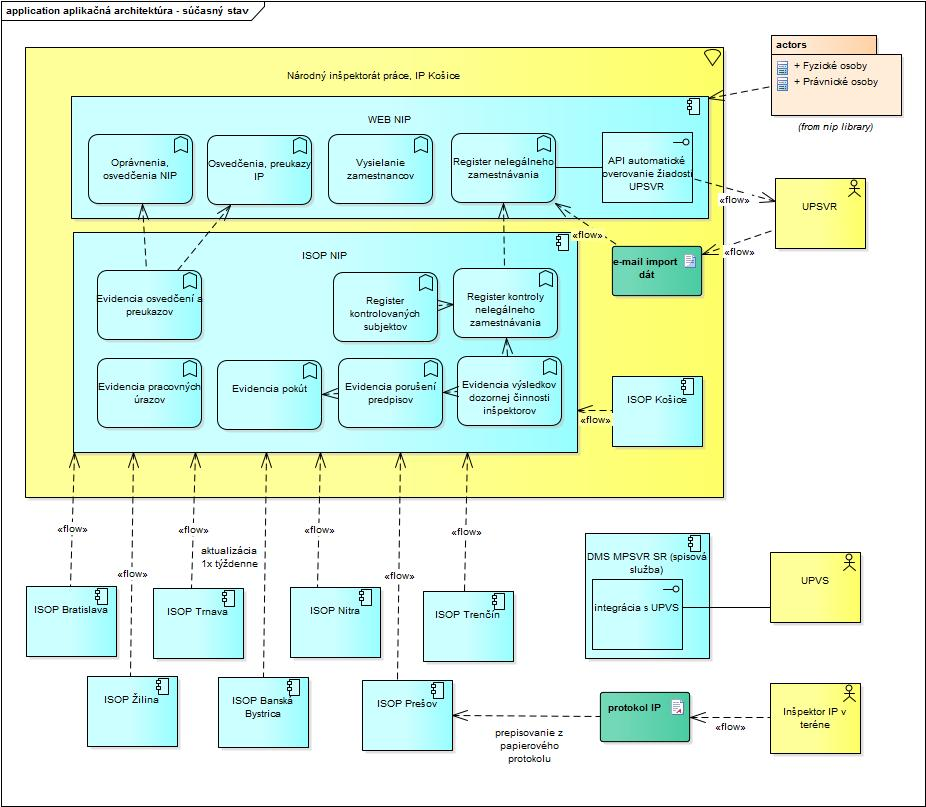 Priestor pre sumárny obrázok: ArchiMate štandardný viewpoint – „Application Usage Viewpoint", „Application Co-operation Viewpoint"Ďalšie informácie 
(Max. 1600 znakov, pre detailný popis je potrebné využiť prílohy)Problémy súčasného stavu IS:-          Koncepčne zastaraný, miestami až nefunkčný IS – časté výpadky systému, nepomerne dlhé odozvy systému pri práci v IS. -          Nové kompetencie NIP a s tým súvisiace nové procesy a administratívne postupy – IS neumožňuje relevantné reagovanie na nové legislatívne požiadavky, neumožňuje dopracovať nové funkcionality. -          Nemožnosť evidencie údajov o správnych konaniach – nevyhnutnosť vedenia samostatných evidencií správnej a ekonomickej agendy (evidencie vedené v prostredí Excel). Nedostatočná úroveň poskytovania elektronických služieb, vrátane riešenia otvorených dát – IS nie je možné prepojiť na elektronické služby verejnej správy, nie je možné prepojenie na elektronické formuláre na web stránke NIP, čo bráni priamej komunikácii občanov a podnikateľov pri podávaní požiadaviek, podnetov a hlásení pracovných úrazov.Ďalšie informácie 
(Max. 1600 znakov, pre detailný popis je potrebné využiť prílohy)Problémy súčasného stavu IS:-          Koncepčne zastaraný, miestami až nefunkčný IS – časté výpadky systému, nepomerne dlhé odozvy systému pri práci v IS. -          Nové kompetencie NIP a s tým súvisiace nové procesy a administratívne postupy – IS neumožňuje relevantné reagovanie na nové legislatívne požiadavky, neumožňuje dopracovať nové funkcionality. -          Nemožnosť evidencie údajov o správnych konaniach – nevyhnutnosť vedenia samostatných evidencií správnej a ekonomickej agendy (evidencie vedené v prostredí Excel). Nedostatočná úroveň poskytovania elektronických služieb, vrátane riešenia otvorených dát – IS nie je možné prepojiť na elektronické služby verejnej správy, nie je možné prepojenie na elektronické formuláre na web stránke NIP, čo bráni priamej komunikácii občanov a podnikateľov pri podávaní požiadaviek, podnetov a hlásení pracovných úrazov.RizikáSpresnenie identifikovaných rizík: Odkazy na relevantné identifikátory rizík v prílohe Riziká.Stručná charakteristika identifikovaných rizík (Max. 400 znakov)ISOP nie je z dlhodobého hľadiska udržateľný a ani rozšíriteľný, čo môže mať za následok ohrozenie bežnej prevádzky NIP a stratu dát.DMS je ťažko rozšíriteľný, lebo zmena požadovaná jednou organizáciou by sa dotkla aj ostatných organizácií využívajúcich DMS, čo nie je žiadúce.Stručná charakteristika identifikovaných rizík (Max. 400 znakov)ISOP nie je z dlhodobého hľadiska udržateľný a ani rozšíriteľný, čo môže mať za následok ohrozenie bežnej prevádzky NIP a stratu dát.DMS je ťažko rozšíriteľný, lebo zmena požadovaná jednou organizáciou by sa dotkla aj ostatných organizácií využívajúcich DMS, čo nie je žiadúce.PrílohyDiagramy, modely, obrázky v plnom rozlíšeníZoznam príloh. Prílohy obsahujú informácie v štruktúrovanej forme.Tabuľka 2 Riziká projektuOdkazy na relevantné súbory. Prílohy obsahujú informácie vo forme modelov.Súhrnný popisSúhrnný popisÚvodné informácie 
(Max. 1600 znakov, pre detailný popis je potrebné využiť prílohy)NIP: -          Dvojuzlový klaster s virtuálnymi servermi. -          Nainštalovaný centrálny ISOP. Aktualizuje sa dátami z regionálnych ISOP-ov raz týždenne. -          Databázový server (web aplikácie – interná časť, prostredie MYSQL). IP: -          prevádzkujú 1 server, na ktorom je nainštalovaný ISOP pre príslušný IP.MPSVR SR / NASES :-          Web stránka s aplikáciami (externá časť).-          DMS.-          Poštový server.-         SAP.Prevádzkované platformy OS:-          MS Windows Server 2008 R2, -          MS Windows Server 2016Prevádzkované databázy:-          Mysql/windowsPracovné stanice: -          mobilné pracoviská (inšpektori):W8.1, Office 2010.Notebooky + stolové PC: W8.1, W7, W10, Office 2010, 2013, 2016.Úvodné informácie 
(Max. 1600 znakov, pre detailný popis je potrebné využiť prílohy)NIP: -          Dvojuzlový klaster s virtuálnymi servermi. -          Nainštalovaný centrálny ISOP. Aktualizuje sa dátami z regionálnych ISOP-ov raz týždenne. -          Databázový server (web aplikácie – interná časť, prostredie MYSQL). IP: -          prevádzkujú 1 server, na ktorom je nainštalovaný ISOP pre príslušný IP.MPSVR SR / NASES :-          Web stránka s aplikáciami (externá časť).-          DMS.-          Poštový server.-         SAP.Prevádzkované platformy OS:-          MS Windows Server 2008 R2, -          MS Windows Server 2016Prevádzkované databázy:-          Mysql/windowsPracovné stanice: -          mobilné pracoviská (inšpektori):W8.1, Office 2010.Notebooky + stolové PC: W8.1, W7, W10, Office 2010, 2013, 2016.Priestor pre sumárny obrázok: ArchiMate štandardný viewpoint – „Infrastructure Usage Viewpoint", „Infrastructure Viewpoint"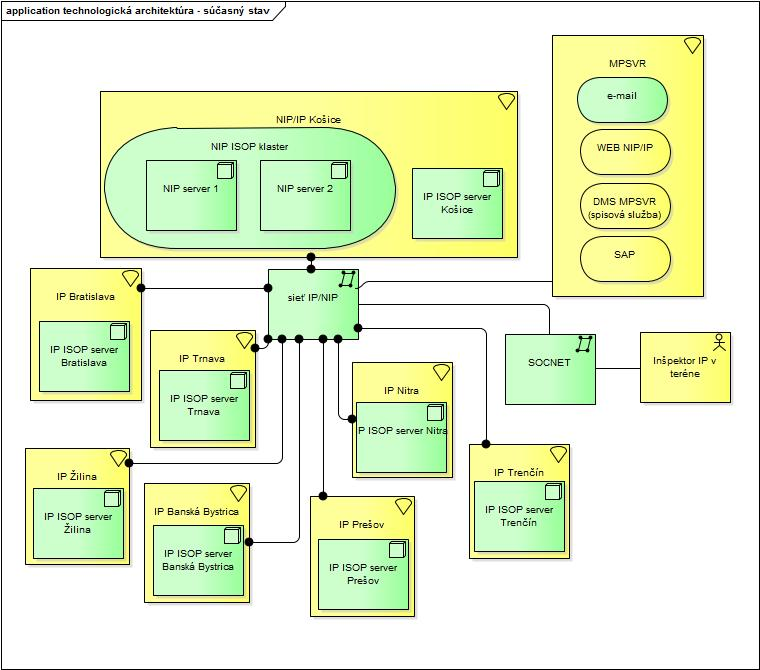 Priestor pre sumárny obrázok: ArchiMate štandardný viewpoint – „Infrastructure Usage Viewpoint", „Infrastructure Viewpoint"Ďalšie informácie 
(Max. 1600 znakov, pre detailný popis je potrebné využiť prílohy)Ďalšie informácie 
(Max. 1600 znakov, pre detailný popis je potrebné využiť prílohy)RizikáSpresnenie identifikovaných rizík: Odkazy na relevantné identifikátory rizík v prílohe Riziká.Stručná charakteristika identifikovaných rizík (Max. 400 znakov)Hlavný IS NIP – ISOP je prevádzkovaný na platforme (MS Visual Foxpro), ktorá výrobcom nie je podporovaná od r. 2010Dokumentácia k ISOP neexistujeStručná charakteristika identifikovaných rizík (Max. 400 znakov)Hlavný IS NIP – ISOP je prevádzkovaný na platforme (MS Visual Foxpro), ktorá výrobcom nie je podporovaná od r. 2010Dokumentácia k ISOP neexistujePrílohyDiagramy, modely, obrázky v plnom rozlíšeníZoznam príloh. Prílohy obsahujú informácie v štruktúrovanej forme.Tabuľka 2 Riziká projektuOdkazy na relevantné súbory. Prílohy obsahujú informácie vo forme modelov.Súhrnný popisSúhrnný popisÚvodné informácie 
(Max. 1600 znakov, pre detailný popis je potrebné využiť prílohy)Základnými východiskami pre riešenie bezpečnosti NIP/IP sú v súčasnosti platné právne predpisy najmä zákon č. 275/2006 Z. z. o IS VS a s ním súvisiace architektonické a technické štandardy uvedené vo výnose Ministerstva financií Slovenskej republiky č. 55/2014 o štandardoch pre IS VS, ďalej  ISO/IES 27000, Common Criteria, OWASP Guides, ochrana osobných údajov a GDPR a dodatočných požiadaviek prevádzkovateľa systému - NIP.ISOP používa vlastný systém autentifikácie menom a heslom.Terénni pracovníci sa pripájajú do privátnej siete SOCNET pomocou modemu. Na ich pracovných staniciach je z bezpečnostných dôvodov zakázané prihlásenie cez WiFi.Portál Vysielanie zamestnancov používa vlastný systém autentifikácie menom a heslom. Má samoregistráciu a heslovú samoobsluhu.Pracovníci IP/NIP sa prihlasujú menom a heslom do MS AD, aby získali prístup k DMS, Servicedesku, e-mail, sieťovým diskom, prístup na internet, sieťovej tlači, ASPI a interným aplikáciám.DMS je integrovaný s ÚPVS. Prepojenie je v sieti GOVNET.Vysoká dostupnosť je zabezpečená zdvojovaním komponentov (lokality, sieťové prvky, diskové polia, aplikačné servery jednotlivých modulov atď.).Úvodné informácie 
(Max. 1600 znakov, pre detailný popis je potrebné využiť prílohy)Základnými východiskami pre riešenie bezpečnosti NIP/IP sú v súčasnosti platné právne predpisy najmä zákon č. 275/2006 Z. z. o IS VS a s ním súvisiace architektonické a technické štandardy uvedené vo výnose Ministerstva financií Slovenskej republiky č. 55/2014 o štandardoch pre IS VS, ďalej  ISO/IES 27000, Common Criteria, OWASP Guides, ochrana osobných údajov a GDPR a dodatočných požiadaviek prevádzkovateľa systému - NIP.ISOP používa vlastný systém autentifikácie menom a heslom.Terénni pracovníci sa pripájajú do privátnej siete SOCNET pomocou modemu. Na ich pracovných staniciach je z bezpečnostných dôvodov zakázané prihlásenie cez WiFi.Portál Vysielanie zamestnancov používa vlastný systém autentifikácie menom a heslom. Má samoregistráciu a heslovú samoobsluhu.Pracovníci IP/NIP sa prihlasujú menom a heslom do MS AD, aby získali prístup k DMS, Servicedesku, e-mail, sieťovým diskom, prístup na internet, sieťovej tlači, ASPI a interným aplikáciám.DMS je integrovaný s ÚPVS. Prepojenie je v sieti GOVNET.Vysoká dostupnosť je zabezpečená zdvojovaním komponentov (lokality, sieťové prvky, diskové polia, aplikačné servery jednotlivých modulov atď.).Priestor pre sumárny obrázok / graf / diagram.Priestor pre sumárny obrázok / graf / diagram.Ďalšie informácie 
(Max. 1600 znakov, pre detailný popis je potrebné využiť prílohy)Ďalšie informácie 
(Max. 1600 znakov, pre detailný popis je potrebné využiť prílohy)RizikáSpresnenie identifikovaných rizík: Odkazy na relevantné identifikátory rizík v prílohe Riziká.Stručná charakteristika identifikovaných rizík (Max. 400 znakov)Hlavný IS NIP – ISOP je prevádzkovaný na platforme (MS Visual Foxpro), ktorá výrobcom nie je podporovaná od r. 2010Stručná charakteristika identifikovaných rizík (Max. 400 znakov)Hlavný IS NIP – ISOP je prevádzkovaný na platforme (MS Visual Foxpro), ktorá výrobcom nie je podporovaná od r. 2010PrílohyDiagramy, modely, obrázky v plnom rozlíšeníZoznam príloh. Prílohy obsahujú informácie v štruktúrovanej forme.Tabuľka 2 Riziká projektuOdkazy na relevantné súbory. Prílohy obsahujú informácie vo forme modelov.Súhrnný popisSúhrnný popisÚvodné informácie 
(Max. 1600 znakov, pre detailný popis je potrebné využiť prílohy)Regionálne pokrytieNa každom regionálnom IP poskytuje pracovník podpory IT podporu svojmu regionálnemu IP.Na každom IP je jeden administrátor – informatik a 2 referentky pre nahrávanie do ISOP z podkladov od inšpektorov. Podporu centralizovaných funkcií IT IP/NIP zabezpečujú 4 pracovníci IT.Model prevádzkyPracovníci IP/NIP zabezpečujú prvostupňovú a druhostupňovú podporu prevádzkovaných aplikácií. Prvostupňová podpora (L1) zahŕňa najmä riešenie problémov a požiadaviek používateľov (Servicedesk). Zložitejšie problémy diagnostikuje, požiadavky analyzuje a postupuje na ďalšie stupne podpory, kde určia najlepší možný spôsob ich vyriešenia. Druhostupňová podpora (L2) zahŕňa prevádzku služieb a riešenie na úrovni konfigurácie, inštalácii SW vybavenia a pomoci pri riešení HW problémoch, ktoré vychádzajú zo známych a dokumentovaných problémov. Hlásenia neriešiteľné v tomto rozsahu sú posúvané na podporu úrovne L3.  L2 zahŕňa redakciu WEB sídla, spracovanie, transformácie a prezentácie dát podľa potrieb používateľov, partnerov a žiadateľov.Treťostupňovú podporu (L3) zabezpečuje príslušný dodávateľ aplikácie. Obsahuje najmä údržbu aplikácie, riešenie chýb a úkony, ktoré sú nad možnosti a schopnosti L1 a L2.Dodávateľská podpora je zabezpečená nasledovnými zmluvami:-          ISOP – Zmluva so spoločnosťou Diamond Softworks s.r.o.-          WEB sídlo – Zmluva so spoločnosťou eSolutions s.r.o.Agenda vysielania zamestnancov – Zmluva s Ing. Illeš Peter – RETRON.Úvodné informácie 
(Max. 1600 znakov, pre detailný popis je potrebné využiť prílohy)Regionálne pokrytieNa každom regionálnom IP poskytuje pracovník podpory IT podporu svojmu regionálnemu IP.Na každom IP je jeden administrátor – informatik a 2 referentky pre nahrávanie do ISOP z podkladov od inšpektorov. Podporu centralizovaných funkcií IT IP/NIP zabezpečujú 4 pracovníci IT.Model prevádzkyPracovníci IP/NIP zabezpečujú prvostupňovú a druhostupňovú podporu prevádzkovaných aplikácií. Prvostupňová podpora (L1) zahŕňa najmä riešenie problémov a požiadaviek používateľov (Servicedesk). Zložitejšie problémy diagnostikuje, požiadavky analyzuje a postupuje na ďalšie stupne podpory, kde určia najlepší možný spôsob ich vyriešenia. Druhostupňová podpora (L2) zahŕňa prevádzku služieb a riešenie na úrovni konfigurácie, inštalácii SW vybavenia a pomoci pri riešení HW problémoch, ktoré vychádzajú zo známych a dokumentovaných problémov. Hlásenia neriešiteľné v tomto rozsahu sú posúvané na podporu úrovne L3.  L2 zahŕňa redakciu WEB sídla, spracovanie, transformácie a prezentácie dát podľa potrieb používateľov, partnerov a žiadateľov.Treťostupňovú podporu (L3) zabezpečuje príslušný dodávateľ aplikácie. Obsahuje najmä údržbu aplikácie, riešenie chýb a úkony, ktoré sú nad možnosti a schopnosti L1 a L2.Dodávateľská podpora je zabezpečená nasledovnými zmluvami:-          ISOP – Zmluva so spoločnosťou Diamond Softworks s.r.o.-          WEB sídlo – Zmluva so spoločnosťou eSolutions s.r.o.Agenda vysielania zamestnancov – Zmluva s Ing. Illeš Peter – RETRON.Priestor pre sumárny obrázok / graf / diagram, nepovinná informácia.Priestor pre sumárny obrázok / graf / diagram, nepovinná informácia.Ďalšie informácie 
(Max. 1600 znakov, pre detailný popis je potrebné využiť prílohy)Ďalšie informácie 
(Max. 1600 znakov, pre detailný popis je potrebné využiť prílohy)RizikáSpresnenie identifikovaných rizík: R_7, R_8Stručná charakteristika identifikovaných rizík (Max. 400 znakov)-          Hlavný IS NIP – ISOP je prevádzkovaný na platforme (MS Visual Foxpro), ktorá výrobcom nie je podporovaná od r. 2010.-          L3 podpora ISOP je zabezpečená jednou osobou, ktorá nie je nahraditeľná, čo môže mať za následok ohrozenie bežnej prevádzky NIPDokumentácia k ISOP neexistuje, nie je možné vykonávať úpravy a zmeny v systémeStručná charakteristika identifikovaných rizík (Max. 400 znakov)-          Hlavný IS NIP – ISOP je prevádzkovaný na platforme (MS Visual Foxpro), ktorá výrobcom nie je podporovaná od r. 2010.-          L3 podpora ISOP je zabezpečená jednou osobou, ktorá nie je nahraditeľná, čo môže mať za následok ohrozenie bežnej prevádzky NIPDokumentácia k ISOP neexistuje, nie je možné vykonávať úpravy a zmeny v systémePrílohyDiagramy, modely, obrázky v plnom rozlíšeníZoznam príloh. Prílohy obsahujú informácie v štruktúrovanej forme.Tabuľka 2 Riziká projektuOdkazy na relevantné súbory. Prílohy obsahujú informácie vo forme modelov.KritériumAlternatíva ASpôsob dosiahnutia alt. AAlternatíva BSpôsob dosiahnutia alt. BAlternatíva CSpôsob dosiahnutia alt. CPožiadavka: Elektronické formuláreNieÁnoM2 - písomnosti sa budú tvoriť v IS, v module M2, následne sa budú bezpapierovo spracovávať v ďalších moduloch ISNieCieľ: Zvýšenie počtu   používateľov IS oprávnených na zápis údajovNieÁnoM2 - písomnosti sa budú tvoriť v IS, v module M2, následne sa budú bezpapierovo spracovávať v ďalších moduloch ISNiePožiadavka: Stabilný ISNieÁnoimplementácia nového IS SAWO s primeranými odozvamiÁnoimplementácia nového IS SAWO s primeranými odozvamiCieľ: Zrýchlenie procesu   spracovania údajov v IS (KO)NieÁnoimplementácia nového IS SAWO s primeranými odozvamiÁnoimplementácia nového IS SAWO s primeranými odozvamiPožiadavka:   Automatizácia procesov, Prepojenie s IS ostatných subjektov VS, Plánovanie a organizácia práce, Elektronické formuláre, Otvorené dáta, Referenčný registerNieÁnoM1 - analytika, M2 - tvorba písomností, M3 - knižnica noriem a predpisov, M4 - verejný portál, M5 - integrácie, M6 - automatizácia agend a internej spolupráce, M7 - automatizácia evidencie a registrovNie-Cieľ: Optimalizované procesy v rozhodovacej činnosti NIP a IPNieÁnoM1 - analytika, M2 - tvorba písomností, M3 - knižnica noriem a predpisov, M4 - verejný portál, M5 - integrácie, M6 - automatizácia agend a internej spolupráce, M7 - automatizácia evidencie a registrovNie-Požiadavka: Plánovanie a organizácia práceNieÁnoM6 - automatizácia agend, M1 - analytikaNieCieľ: Zlepšené analytické kapacity na podporu   plánovania a riadenia inšpekcie práceNieÁnoM6 - automatizácia agend, M1 - analytikaNiePožiadavka: Referenčný registerNieÁnoM4 - verejný portál, M7 - automatizácia registrov,  M5 - integráciaÁnoobmedzene, bez integrácie na spolupracujúce inštitúcie, M4 - verejný portál, M7 - automatizácia registrovCieľ: Používanie referenčných registrov (KO)NieÁnoM4 - verejný portál, M7 - automatizácia registrov,  M5 - integráciaÁnoobmedzene, bez integrácie na spolupracujúce inštitúcie, M4 - verejný portál, M7 - automatizácia registrovPožiadavka: Tvorba   analýz a štatistických prehľadov Ánoobmedzený počet reportov a analýzÁnoM1 analytikaNieCieľ: Využívanie analytických kapacít na vyhľadávanie podozrivých subjektov pre účely plánovania výkonov inšpekcie práce Ánoobmedzený počet reportov a analýzÁnoM1 analytikaNiePožiadavka: Referenčný registerNieÁnoM4 - verejný portál,  M7 - automatizácia evidencie a registrov, M5 - integračné rozhraniaÁnoobmedzene, bez integrácie na spolupracujúce inštitúcie, M4 - portál pre verejnosť, M7 - automatizácia evidencie a registrovCieľ: Zvýšenie efektivity zverejňovania povinných údajov   do príslušných registrov (KO)NieÁnoM4 - verejný portál,  M7 - automatizácia evidencie a registrov, M5 - integračné rozhraniaÁnoobmedzene, bez integrácie na spolupracujúce inštitúcie, M4 - portál pre verejnosť, M7 - automatizácia evidencie a registrovPožiadavka: Otvorené dátaNieÁnoM4 - verejný portál, M1 - analytikaÁnoM4 - verejný portál, s obmedzenými možnosťami dátového spracovaniaCieľ: Zvýšené poskytovanie otvorených dát a vyššia miera   transparentnosti (KO)NieÁnoM4 - verejný portál, M1 - analytikaÁnoM4 - verejný portál, s obmedzenými možnosťami dátového spracovaniaPožiadavka: Elektronické služby Ánoobmedzený rozsah el. služieb; čiastočne funguje prostredníctvom rezortného DMSÁnoM1 - analytika, M2 - tvorba písomností, M3 - knižnica noriem a predpisov, M4 - verejný portál, M5 - integrácie, M6 - automatizácia agend a internej spolupráce, M7 - automatizácia evidencie a registrov; čiastočne funguje prostredníctvom rezortného DMS, integráciu zabezpečí M5Ánoobmedzený rozsah automatizácie: M4 - portál pre verejnosť, M7 - automatizácia evidencie a registrovCieľ: Poskytovanie elektronických služieb NIP Ánoobmedzený rozsah el. služieb; čiastočne funguje prostredníctvom rezortného DMSÁnoM1 - analytika, M2 - tvorba písomností, M3 - knižnica noriem a predpisov, M4 - verejný portál, M5 - integrácie, M6 - automatizácia agend a internej spolupráce, M7 - automatizácia evidencie a registrov; čiastočne funguje prostredníctvom rezortného DMS, integráciu zabezpečí M5Ánoobmedzený rozsah automatizácie: M4 - portál pre verejnosť, M7 - automatizácia evidencie a registrovPožiadavka: Znalostná databázaNie-ÁnoM3 - knižnica predpisov a noriem, M6 - nástroje na internú spoluprácu, M7 - automatizácia registrov a evidencií,  M2 - tvorba písomnostíÁnoM7 – evidencie a registre sú základom znalostnej databázy s konsolidovanými historickými dátamiCieľ: Zvýšenie úrovne elektronickej vnútornej komunikácie NIP a IPNie-ÁnoM3 - knižnica predpisov a noriem, M6 - nástroje na internú spoluprácu, M7 - automatizácia registrov a evidencií,  M2 - tvorba písomnostíÁnoM7 – evidencie a registre sú základom znalostnej databázy s konsolidovanými historickými dátamiSúhrnný popisÚvodné informácie 
(Max. 800 znakov)Alternatíva A uvažuje zachovanie súčasného stavu prevádzky existujúceho informačného systému ochrany práce pri zachovaní súčasných nákladov na prevádzku a bez investícií do jeho rozvoja.Keďže súčasný systém je vyvinutý na nepodporovanej platforme MS Visual Foxpro, ďalšie rozširovanie systému ISOP alebo jeho napojenie na web services, automatické preklápanie údajov alebo napojenie na spisovú službu nie je možné.Zachovanie súčasného stavu by znamenalo aj ohrozenie dát, ktoré sa v súčasnom IS nachádzajú a tiež znemožnenie výkonu práce zamestnancom v prípade jeho výpadku. To predstavuje pri zvyšujúcom sa počte inšpekcií a vyšších nárokov na spracovanie a analýzu výstupných údajov veľké riziko.Priestor pre sumárny obrázok / graf / diagram, nepovinná informácia.Ďalšie informácie 
(Max. 800 znakov)Zachovanie súčasného stavu by z hľadiska naplnenia požiadaviek znamenalo čiastočnú podporu elektronických služieb vďaka napojeniu na rezortný Document management systém. Ten však nie je prepojený s ISOP, čo spôsobuje dodatočnú administratívnu záťaž pracovníkov.Vďaka jestvujúcej databáze a jej napĺňaniu od roku 1995 môžu byť údaje z nej použité pri výkone práce a tiež je možné z uvedených informácii generovať obmedzené štatistiky, analýzy a výstupné zostavy, ktoré slúžia ako podklady pri tvorbe plánov, vyhodnocovaní jednotlivých úloh a pri odpočtoch činnosti sústavy IP.Ostatné požiadavky by pri ponechaní súčasného stavu neboli splnené.Táto alternatíva prináša aj niekoľko obmedzení:-          IS je koncepčne zastaraný, miestami až nefunkčný – časté výpadky systému, nepomerne dlhé odozvy systému pri práci, čo spôsobuje prestoje a neefektivitu v procesoch výkonu agendy (pri jej súčasnom náraste)-          IS nemožno prispôsobiť novým požiadavkám (legislatívnym, procesným – podpora novej agendy), pretože nie je možné dopracovať nové funkcionality.Systém neumožňuje zadávať všetky potrebné údaje z výkonu agendy, a preto je nutná evidencia údajov v rôznych systémoch, čo spôsobuje zdĺhavé a problematické narábanie s dátami.Dôvod zamietnutia, alebo výberu riešenia (Max. 400 znakov)Táto alternatíva je neudržateľná už zo strednodobého hľadiska, kvôli nepodporovanej platforme, na ktorej bol ISOP vyvinutý.Z hľadiska vyššie spomínaných rizík a obmedzení a nenaplnenia požiadaviek, ktoré predpokladá ponechanie súčasného stavu, nie je táto alternatíva odporúčaná.Súhrnný popisÚvodné informácie 
(Max. 800 znakov)Alternatíva B predstavuje implementáciu nového systému IS SAWO  (moduly M1-M8 sú detailnejšie popísané v kapitole 2.4.2.2 Architektúra informačných systémov). Riešenie zabezpečí plnú požadovanú funkčnosť informačného systému a možnosť prispôsobenia sa potrebám vychádzajúcich z optimalizácie procesov a činností NIP a IP.Vďaka rýchlej odozve systému sa odstránia prestoje vzniknuté čakaním pri práci s IS, taktiež bude možné uchovávať všetky potrebné údaje z výkonu agendy v jednej evidencií a vytvárať tak znalostnú databázu, nad ktorou bude možné robiť analýzy a štatistiky. Databáza bude obsahovať aj aktuálne normy a právne predpisy potrebné pre výkon inšpekcie práce. Systém uľahčí prácu pri tvorbe písomností vďaka elektronickým formulárom, čo zabráni potrebe manuálneho prepisovania údajov. Systém umožní prepojenie na rezortný DMS pri poskytovaní elektronických služieb a tiež publikovanie dát a spracovaných výsledkov z výkonov agendy inšpekcie práce a aktuálnych prehľadov legislatívy a noriem na internetovej stránke. Riešenie tiež zabezpečí prepojenie s informačnými systémami ostatných inštitúcií podieľajúcich sa na ochrane práce a manažérskej nadstavby systému, ktorá umožní jednoduchšie plánovanie, vyhodnocovanie a kontrolu pracovných úloh a organizácie práce. Priestor pre sumárny obrázok / graf / diagram, nepovinná informácia.Ďalšie informácie 
(Max. 800 znakov)Z hľadiska naplnenia kritérií a cieľov štúdie spĺňa alternatíva B všetky stanovené kritéria v MCA:-          poskytovanie elektronických služieb a prepojenie s rezortným DMS,-          prepojenie s IS ostatných subjektov VS, -          vytváranie znalostnej databázy, -          tvorba analýz a štatistických prehľadov, -          používanie elektronických formulárov, -          publikovanie otvorených dát, -          zaradenie registra nelegálnych zamestnávateľov medzi referenčné registre, -          manažérska podpora pri plánovaní, kontrole a vyhodnocovaní úloh, -          zabezpečenie stabilného fungovania ISDôvod zamietnutia, alebo výberu riešenia (Max. 400 znakov)Táto alternatíva je odporúčaná, pretože spĺňa všetky zadefinované potreby a požiadavky.Implementovaním sa predpokladá:-          zvýšenie kvality poskytovaných služieb (vrátane riešenia otvorených dát),-          umožnenie poskytovania elektronických služieb v plnom rozsahu,-          zvýšenie efektivity zamestnancov,-          možnosť úpravy systému podľa aktuálnych a budúcich potrieb,-          umožnenie on-line komunikácie medzi inštitúciami VS navzájom,-          umožnenie evidencie všetkých potrebných údajov-          zvýšenie povedomia o BOZP a prevencia pracovných úrazov vďaka lepšie cieleným kontrolám a publikovaným dátam.-          racionalizácia prevádzky vďaka nasadeniu vo vládnom cloude.Alternatíva B je preferovanou alternatívou a je spracovaná v analýze nákladov a výnosov (Cost- Benefit Analysis), kde je uvedený odhad nákladov a prínosov tohto riešenia a tiež porovnanie s alternatívou A (nulovým variantom). Výsledky sú popísané v časti 2.4.4. Ekonomická analýza. Súhrnný popisÚvodné informácie 
(Max. 800 znakov)Alternatíva C - „minimalistický variant“ riešenia – predstavuje implementáciu nového systému IS SAWO, avšak iba vybraných modulov M4, M7 a M8. Riešenie zabezpečí minimálnu požadovanú funkčnosť informačného systému splnením must have požiadaviek stakeholderov.Vďaka rýchlej odozve systému sa odstránia prestoje vzniknuté čakaním pri práci s IS, taktiež bude možné uchovávať všetky potrebné údaje z výkonu agendy v jednej evidencií a vytvárať tak znalostnú databázu s historickými dátami. Systém ako pridanú hodnotu pre občanov ponúkne tiež publikovanie dát a spracovaných výsledkov z výkonov agendy inšpekcie práce na internetovej stránke. Riešenie tiež zabezpečí publikovanie dát o nelegálnom zamestnávaní vo forme referenčného registra a čiastočnú podporu elektronických služieb vďaka napojeniu na rezortný Document management system. Ten však nebude integrovaný s novým IS SAWO, čo bude naďalej spôsobovať dodatočnú administratívnu záťaž pracovníkov.Táto alternatíva prináša aj niekoľko obmedzení:-          IS nebude podporovať integráciu s inými systémami VS (ani integráciu na DMS),-          IS nebude podporovať tvorbu analýz a štatistických prehľadov,-          Systém nebude plne podporovať elektronizáciu a automatizáciu procesov vykonávania agendy inšpekcie práce,-          Systém nezabezpečí manažérsku podporu pri plánovaní, kontrole a vyhodnocovaní úloh.Priestor pre sumárny obrázok / graf / diagram, nepovinná informácia.Ďalšie informácie 
Z hľadiska naplnenia kritérií a cieľov štúdie spĺňa alternatíva C všetky stanovené KO kritéria v MCA:-          vytváranie znalostnej databázy z historických dát a vykonanej agendy, -          publikovanie otvorených dát, -          zaradenie registra nelegálnych zamestnávateľov medzi referenčné registre, -          zabezpečenie stabilného fungovania IS.Systém čiastočne spĺňa požiadavku automatizácie procesov (referenčný register), ale nedokáže podporiť elektronizáciu a automatizáciu výkonu ostatnej agendy inšpekcie práce. Čiastočne bude splnená aj požiadavka na podporu elektronických služieb (viď vyššie v texte).Ostatné požiadavky implementáciou tohto riešenia splnené nebudú.Dôvod zamietnutia, alebo výberu riešenia (Max. 400 znakov)Táto alternatíva tvorí minimalistický variant projektu, avšak nespĺňa všetky kritériá a požiadavky potrebné na uspokojenie potrieb všetkých stakeholderov projektu a neumožňuje dosiahnutie celkovej želanej funkcionality nového IS. Z tohto dôvodu alternatíva nie je odporúčaná.Alternatíva C je tiež spracovaná v analýze nákladov a výnosov (Cost-Benefit Analysis), kde je uvedený odhad nákladov a prínosov tohto riešenia a tiež porovnanie s alternatívou A (nulovým variantom). Výsledky sú popísané v časti 2.4.4. Ekonomická analýza.Súhrnný popisSúhrnný popisÚvodné informácie 
(Max. 1600 znakov, pre detailný popis je potrebné využiť prílohy)V súvislosti s výberom navrhovaného riešenia a jeho implementáciou môže počas realizácie projektu vzniknúť potreba legislatívnej úpravy v súvislosti s elektronizáciou  podávania žiadostí a elektronizáciou vyhotovenia a doručovania rozhodnutia ako aj protokolu alebo záznamu o výsledku inšpekcie práce, v rámci kľúčových právnych predpisov definujúcich pôsobnosť a kompetencie Národného inšpektorátu práce a sústavy Inšpektorátov práce:-          Zákon č. 125/2006 Z. z. o inšpekcii práce a o zmene a doplnení zákona č. 82/2005 Z. z. o nelegálnej práci a nelegálnom zamestnávaní a o zmene a doplnení niektorých zákonov-          Zákon č. 124/2006 Z. z. Zákon o bezpečnosti a ochrane zdravia pri práci a o zmene a doplnení niektorých zákonovV rámci napojenia systému na ďalšie registre a databázy údajov/systémy ostatných inštitúcií VS podieľajúcich sa na ochrane práce môže dôjsť k potrebe zmeny legislatívy vo fáze implementácie v nasledovných zákonoch:-          Zákon č. 5/2004 Z. z. o službách zamestnanosti a o zmene a doplnení niektorých zákonov-          Zákon č. 112/2018 Z. z. o sociálnej ekonomike a sociálnych podnikoch a o zmene a doplnení niektorých zákonovkde môže byť potrebné realizovať úpravu lehôt pri výmene informácií medzi inštitúciami VS.V rámci elektronizácie služieb inšpekcie práce, poskytovania otvorených dát a navrhovaného zaradenia registra nelegálnych zamestnávateľov medzi referenčné registre môže vzniknúť potreba  zabezpečiť legislatívne zmeny, ktoré vyplynú z detailnej analýzy vo fáze implementácie v legislatíve:-          Zákon č. 305/2013 Z. z. o elektronickej podobe výkonu pôsobnosti orgánov verejnej moci a o zmene a doplnení niektorých zákonov (zákon o e-Governmente).-          Zákon č. 275/2006 Z. z. o informačných systémoch verejnej správy a o zmene a doplnení niektorých zákonov v znení neskorších predpisov.-          Výnos MF SR č. 55/2014 Z. z. o štandardoch pre informačné systémy verejnej správy.-          Výnos MF SR č. 478/2010 Z. z. o základnom číselníku úsekov verejnej správy a agend verejnej správy stanovuje základný číselník úsekov verejnej správy a agend verejnej správy.kde môže byť nutné realizovať relevantné zmeny hlavne v oblastiach štandardov prístupnosti k zverejňovaným informáciám, funkčnosti webových stránok, štandardov elektronických služieb (spolu s definovaním elektronických formulárov), zaradenie registra nelegálnych zamestnávateľov do zoznamu referenčných registrov, spresnenie evidovaných informácií v Základnom číselníku úsekov VS a agend VS.Úvodné informácie 
(Max. 1600 znakov, pre detailný popis je potrebné využiť prílohy)V súvislosti s výberom navrhovaného riešenia a jeho implementáciou môže počas realizácie projektu vzniknúť potreba legislatívnej úpravy v súvislosti s elektronizáciou  podávania žiadostí a elektronizáciou vyhotovenia a doručovania rozhodnutia ako aj protokolu alebo záznamu o výsledku inšpekcie práce, v rámci kľúčových právnych predpisov definujúcich pôsobnosť a kompetencie Národného inšpektorátu práce a sústavy Inšpektorátov práce:-          Zákon č. 125/2006 Z. z. o inšpekcii práce a o zmene a doplnení zákona č. 82/2005 Z. z. o nelegálnej práci a nelegálnom zamestnávaní a o zmene a doplnení niektorých zákonov-          Zákon č. 124/2006 Z. z. Zákon o bezpečnosti a ochrane zdravia pri práci a o zmene a doplnení niektorých zákonovV rámci napojenia systému na ďalšie registre a databázy údajov/systémy ostatných inštitúcií VS podieľajúcich sa na ochrane práce môže dôjsť k potrebe zmeny legislatívy vo fáze implementácie v nasledovných zákonoch:-          Zákon č. 5/2004 Z. z. o službách zamestnanosti a o zmene a doplnení niektorých zákonov-          Zákon č. 112/2018 Z. z. o sociálnej ekonomike a sociálnych podnikoch a o zmene a doplnení niektorých zákonovkde môže byť potrebné realizovať úpravu lehôt pri výmene informácií medzi inštitúciami VS.V rámci elektronizácie služieb inšpekcie práce, poskytovania otvorených dát a navrhovaného zaradenia registra nelegálnych zamestnávateľov medzi referenčné registre môže vzniknúť potreba  zabezpečiť legislatívne zmeny, ktoré vyplynú z detailnej analýzy vo fáze implementácie v legislatíve:-          Zákon č. 305/2013 Z. z. o elektronickej podobe výkonu pôsobnosti orgánov verejnej moci a o zmene a doplnení niektorých zákonov (zákon o e-Governmente).-          Zákon č. 275/2006 Z. z. o informačných systémoch verejnej správy a o zmene a doplnení niektorých zákonov v znení neskorších predpisov.-          Výnos MF SR č. 55/2014 Z. z. o štandardoch pre informačné systémy verejnej správy.-          Výnos MF SR č. 478/2010 Z. z. o základnom číselníku úsekov verejnej správy a agend verejnej správy stanovuje základný číselník úsekov verejnej správy a agend verejnej správy.kde môže byť nutné realizovať relevantné zmeny hlavne v oblastiach štandardov prístupnosti k zverejňovaným informáciám, funkčnosti webových stránok, štandardov elektronických služieb (spolu s definovaním elektronických formulárov), zaradenie registra nelegálnych zamestnávateľov do zoznamu referenčných registrov, spresnenie evidovaných informácií v Základnom číselníku úsekov VS a agend VS.Priestor pre sumárny obrázok / graf / diagram, nepovinná informácia.Priestor pre sumárny obrázok / graf / diagram, nepovinná informácia.Ďalšie informácie 
(Max. 1600 znakov, pre detailný popis je potrebné využiť prílohy)Ďalšie informácie 
(Max. 1600 znakov, pre detailný popis je potrebné využiť prílohy)Kritéria kvalitySpresnenie kritérií kvality: Q_1, Q_3, Q_4, Q_5 Odkazy na relevantné identifikátory kritérií kvality v prílohe Kritéria kvality.Stručná charakteristika požadovanej kvality (Max. 400 znakov)-          Kompletnosť spracovania rozsahu a obsahu-          Miera súladu navrhovaného riešenia s legislatívou v oblasti strategickej architektúry-          Miera súladu navrhovaného riešenia so strategickou prioritou Vládny cloud-          Naplnenie kritéria vecnostiStručná charakteristika požadovanej kvality (Max. 400 znakov)-          Kompletnosť spracovania rozsahu a obsahu-          Miera súladu navrhovaného riešenia s legislatívou v oblasti strategickej architektúry-          Miera súladu navrhovaného riešenia so strategickou prioritou Vládny cloud-          Naplnenie kritéria vecnostiRizikáSpresnenie identifikovaných rizík: R_24 Odkazy na relevantné identifikátory rizík v prílohe Riziká.Stručná charakteristika identifikovaných rizík (Max. 400 znakov)Nebude možné dosiahnuť optimalizáciu a racionalizáciu výmeny dát medzi inštitúciami verejnej správy bez adekvátnej legislatívnej úpravy (zachovanie súčasného stavu).Stručná charakteristika identifikovaných rizík (Max. 400 znakov)Nebude možné dosiahnuť optimalizáciu a racionalizáciu výmeny dát medzi inštitúciami verejnej správy bez adekvátnej legislatívnej úpravy (zachovanie súčasného stavu).PrílohyDiagramy, modely, obrázky v plnom rozlíšeníZoznam príloh. Prílohy obsahujú informácie v štruktúrovanej forme.Tabuľka 2 RizikáTabuľka 3 Výstupy projektu a kritériá kvality Odkazy na relevantné súbory. Prílohy obsahujú informácie vo forme modelov.Súhrnný popisSúhrnný popisÚvodné informácie 
(Max. 1600 znakov, pre detailný popis je potrebné využiť prílohy)Biznis  architektúra NIP v oblasti ochrany práce sa skladá z nasledovných biznis procesov:Poradenstvo a poskytovanie informácií v oblasti ochrany práceSťažnosti podania a podnetyVydávanie oprávnení a osvedčení  preukazov inšpektorátmi práce a NIPVyšetrovanie úrazov, havárií, úmrtí, chorôb z povolania,...Kolaudácie a povoľovania stavieb (účastník stavebného konania pre určené prípady)Trhový dohľad u zamestnávateľaInšpekcia práce (Podprocesy) Dozor nad bezpečnosťou práce zamestnancovDozor nad pracovno-právnymi vzťahmi (PPV)Kontrola sociálnej legislatívy v doprave (SLvD)BOZP na pracoviskách jadrového zariadenia (JZ)Kontrola nelegálneho zamestnávania (KNZ)Hlavní aktéri biznis procesov sú:Pracovníci NIP/IPPodnikatelia, (právnické osoby a živnostníci)ObčaniaIné štátne a verejné inštitúcie, ktoré budú využívať údaje z navrhovaného systému pre svoje potreby.Zavedenie IS umožní občanom i právnickým osobám rýchly a spoľahlivý prístup k údajom inšpekcie práce, výsledkom vykonaných inšpekcií práce, ako i k možnosti nahlásenia nelegálnej práce a podozrení z nelegálneho zamestnávania.IS SAWO poskytne navonok najmä nasledovné zlepšenia:Pre verejnosť (aktéri: občania SR, cudzinci, podnikatelia SR, podnikatelia zahraniční)Online konverzačný manažér. Umožní kontakt s poradenskou službou NIP cez instant messaging.Responzívne WEB používateľské rozhranie. Umožní prispôsobiť zobrazenie verejných web stránok NIP pre mobilné zariadenia – smartfóny a tablety. Zobrazenie bude optimalizované podľa rozlíšenia zariadenia a prispôsobené na ovládanie dotykom a gestami. Obrazovky budú zjednodušené, tak aby zobrazili podstatný informačný obsah a sprístupnili podstatné funkcie WEBu NIP.Zdokonalený informačný servis s cieľom ľahšie nájsť hľadané informácie. Lepšie usporiadaný informačný obsah. Znalostný systém bude obsahovať spracované znalosti z legislatívy, noriem, návodov, skúseností a znalostí pracovníkov systému „inšpekcia práce“, atď.Dostupné informácie a nástroje prevencie vrátane poradenstva. Otázky a odpovede – samoobsluha vyhľadania odpovede.Lepšie vyhľadávanie: fulltextové, fazetové, ignorovanie diakritiky, tolerovanie preklepov v zadaní vyhľadávania, vyhľadávanie podslov, šepkár, lepšie radenie výsledkov, atď. Vyhľadávanie aj v knižnici noriem a predpisov.Optimalizácia pre internetové vyhľadávače. Informačný obsah IP bude ľahko vyhľadateľný internetovými vyhľadávačmi. Výsledky vyhľadávača budú priamo linky k službám IP.Pre úradníkov (aktéri: pracovníci VS, OVM, IP/NIP)Automatizácia informačného systému zefektívni prácu úradníkov podporou hlavnej činnosti IP/NIP: výkon inšpekcie práce (dozor nad bezpečnosťou práce zamestnancov BOZP, dozor nad pracovno-právnymi vzťahmi, kontrola sociálnej legislatívy v doprave, BOZP na pracoviskách jadrového zariadenia, kontrola nelegálneho zamestnávania), vydávanie oprávnení, osvedčení, preukazov, riešenie sťažností, podnetov, vydávanie rozhodnutí, vyšetrovanie úrazov, havárií, úmrtí, chorôb z povolania, kolaudácie a povoľovanie stavieb, trhový dohľad, poradenstvo, poskytovanie informácií, osveta, manažérske systémy a podpora rozhodovania.Centralizácia IS IP/NIP. Umožní integráciu a skvalitnenie konsolidovanej dátovej základne. Centralizované riešenie informatizácie má byť efektívne a zároveň maximálne hospodárne. Zjednoduší prevádzku a používanie IS. Konsolidovaná dátová základňa zjednotí registre kontrolovaných subjektov, ktoré boli dosiaľ distribuované v IP a nezriedka vystupovali pod rôznymi identifikátormi, čo komplikovalo agregovaný pohľad. Pozn. Centralizácia IS je imperatívna, lebo od 1.1.2019 má byť sústava IP centralizovaná.Pozn. terajší IS je distribuovaný v regionálnych IP. Prepojenie regionálnych IP s NIP je voľné, čo komplikuje riadenie a výkon centrálnych funkcií.IS SAWO umožní predovšetkým:- Automatizovať agendy inšpekcie práce- Pracovníkom IP/NIP získať online prístup ku spisom, procesom, stavom a časovým harmonogramom výkonu kontrol.- Automatizovať plánovanie kontrol výkonov inšpekcie práce- Automatizovať kontrolu plnenia plánov- Automatizovať prácu inšpektorov: automatizovať tvorbu písomností z výkonu inšpekcie práce, prenosy protokolov inšpektorov do IS, automatické kontroly a validácie protokolovPozn. V súčasnosti sa dáta z protokolov inšpektorov prepisujú do ISOP manuálne.- Automatizovať prideľovanie a kontrolu plnenia úloh- Automatizovať spracovanie, smerovanie a schvaľovanie písomností- Prepojením IS SAWO so systémom riadenia dokumentov umožní automatizáciu práce so spisom. Došlé podanie sa zaeviduje v spise v DMS a ďalšie spracovanie prebehne v integrovanom IS SAWO. Po skončení spracovania NIP vydá rozhodnutie a cez DMS ho odošle do schránok ÚPVS žiadateľovi/účastníkom konania.Pozn. ISOP a DMS sú dnes oddelené. Dáta medzi nimi sa prepisujú manuálne.- Konsolidovať a udržiavať kvalitnú dátovú základňu.- Vyťažiť z dát potrebné informácie, umožniť ich analýzu a prezentovanie- Automatizovať generovanie výstupov pre vnútorné potreby aj pre okolie systému „inšpekcia práce“- Vytvoriť referenčný register porušenia zákona o nelegálnej práci a nelegálnom zamestnávaní, vrátane jeho vypublikovania.- Vytvoriť referenčný register vydaných o odobratých oprávnení, osvedčení a preukazov v oblasti inšpekcie práce, vrátane jeho vypublikovania.- Prepojiť IS SAWO s referenčnými registrami VS: fyzických osôb, právnických osôb, adries. Skvalitní vstupné dáta. Zrýchli cyklus aktualizácie dát. Lepšie dáta umožnia lepšie plánovanie a rozhodovanie. Pri IT riešení budú využité existujúce centrálne integračné platformy rezortu na referenčné registre (Register fyzických osôb, register právnických osôb a register adries).Pozn. V súčasnosti je zdrojom dát najmä Štatistický úrad SR. Dáta prichádzajú do NIP s mesačným oneskorením na CD nosiči.Zverejňovať datasety v oblasti inšpekcie práce a nelegálneho zamestnávania vo forme prijateľnej pre iné inštitúcie aj open data. Umožní zdieľanie a využívanie dát s informačnými systémami orgánov verejnej moci a ich poskytovanie na právne účely. OVM tak nebudú musieť referenčné dáta ďalej overovať a požadovať ich predloženieZískať kontrolu nad správnymi konaniami, ktoré NIP inicioval. Elektronická evidencia a riadené spracovanie (workflow) správnych konaní. Umožní NIP prinajmenšom zistiť a aktualizovať stav konania, dostávať notifikácie o zmene stavu konania, referencovať súvisiace spisy, sledovať úhradu.Automatizovať správu systémuKoncové služby:Poskytovanie legislatívnej podpory a znalostného systému pre fyzické osoby a podnikateľov v oblasti ochrany práce (ks_335962)Predmetom koncovej služby je poskytovanie znalostného systému pre zamestnávateľov, zamestnancov a občanov. Prostredníctvom IS SAWO poskytuje NIP a IP spracované znalosti z platnej legislatívy, noriem, návodov, vlastných skúseností a znalostí. Systém obsahuje a poskytuje relevantnú legislatívu, normy, modely firiem z pohľadu systému, ktoré sa týkajú inšpekcie práce a ďalšie informácie. Koncová služba poskytuje informácie a znalosti potrebné pre zabezpečenie legálneho, kvalitného a bezpečného zázemia pre prácu a pre realizáciu vzťahov zamestnávateľa s „okolím“ (napr. Sociálna poisťovňa, finančný úrad, úrad práce, polícia).Poskytovanie poradenstva a informácií v oblasti BOZP a ochrany práce (ks_335964)Koncová služba je nadstavbou koncovej služby IS SAWO Poskytovanie legislatívnej podpory a znalostného systému pre fyzické osoby a podnikateľov v oblasti ochrany práce.Podporuje poradenstvo v oblasti ochrany práce, legálneho zamestnávania, prevencie úrazov, zabezpečenia pracovných priestorov proti riziku vzniku úrazu ako aj poradenstvo pri stavebných konaniach pre účely úspešnej kolaudácie prevádzkových a pracovných priestorov. Príjemcovia informácií majú k dispozícii on-line bezplatné poradenstvo, požadované informácie, osvetu, elektronické brožúrky týkajúce sa inšpekcie práce. Služba rozosiela newsletter subjektom, ktoré sa prihlásia na odber.Podávanie podnetov na národný inšpektorát práce  (ks_335965) Koncová služba slúži na automatizáciu procesu evidencie a spracovania sťažností a podaní. Jednotlivé podania sú (podľa interne preddefinovaných pravidiel) prideľované jednotlivým pracovníkom NIP a následne je zahájený proces vyšetrenia podania. Jednotlivé podanie je evidované ako samostatná agenda. Oznamovateľom je umožnené zaslať podanie aj anonymne.Podávanie žiadostí o vydanie oprávnení, osvedčení a preukazov inšpektorátom práce  (ks_335966)Koncová služba slúži na automatizáciu procesu vydávania oprávnení, preukazov, osvedčení a potvrdení. Pri podaní žiadosti o osvedčenie systém zaeviduje požiadavku a zaháji proces pre vydanie osvedčenia. Sleduje dodržiavanie zákonných časových lehôt, ktoré musia byť dodržané pre vydanie osvedčenia. Zároveň eviduje všetky dokumenty a záznamy, ktoré sú potrebné pre vydanie osvedčenia príslušnému subjektu. Ak ide o časovo obmedzené osvedčenie/oprávnenie, sleduje platnosť daného osvedčenia a vie notifikáciou upozorniť príslušnú osobu v časovom predstihu na končiacu platnosť príslušného osvedčenia/oprávnenia. Súčasťou aplikačnej služby pre túto koncovú službu je databáza platných osvedčení a preukazov, s možnosťou zdieľania na internete pre subjekty požadujúce overenie platnosti osvedčení. Príjemcom informácií z tohto podsystému je: každý, kto má záujem o oprávnenie, osvedčenie, preukaz atď., ktoré vydávajú inšpektoráty práce a NIP; každý, kto má oprávnenie mať k dispozícii informácie o vydaných oprávneniach, osvedčeniach, preukazoch a ich odobratiach pre konkrétne osoby. Poskytnuté informácie: podmienky pre vydanie a odobratie oprávnení, osvedčení, preukazov, legislatíva týkajúca sa tohto podsystému; komunikácia s osobami (oznámenia, formuláre pre on-line podania atď.); informácie o priebehu procesu „vydávanie oprávnení, osvedčení, preukazov“ a jeho výsledku; Register vydaných a odobratých oprávnení, osvedčení, preukazov pre konkrétne osoby.Nahlasovanie vyslania zamestnancov pre dlhodobú prácu v zahraničí  (ks_335974)Evidenčný modul slúži podnikateľským subjektom na nahlasovanie pracovníkov, u ktorých sa plánuje dlhodobý pobyt na pracovisku v zahraničí.Nahlasovanie pracovného úrazu (ks_336182)Elektronický formulár pre nahlásenie pracovného úrazu zamestnávateľom. Zjednodušuje a automatizuje proces nahlasovania pracovného úrazu cez elektronický formulár.Oznamovanie vyslania zamestnancov hosťujúcim zamestnávateľom (ks_336183)Hosťujúci zamestnávateľ, ktorý vysiela svojich zamestnancov na územie SR na výkon prác pri poskytovaní služieb, je v zmysle ust. § 4 ods. 1 zákona č. 351/2015 Z. z. povinný oznámiť to Národnému inšpektorátu práce.Business Služby pre G2E:Služby pre pracovníkov NIP a IPVyšetrovanie úrazov, havárií, smrteľných úrazov, chorôb z povolania.  Služba slúži na priamu technickú a administratívnu podporu vyšetrovania úrazov, havárií, smrteľných úrazov a chorôb z povolania. Využitím tejto biznis služby spracováva pracovník IP priamo na mieste dokumentáciu a záznamy týkajúce sa vzniknutej udalosti. Toto je kľúčová služba NIP, ktorá je priamo spojená a aplikačnými službami pre podporu legislatívy, znalostnou databázou, technickými normami, vyhláškami a odporúčaniami. Služba podstatne skráti čas pre administráciu informácií o priebehu vyšetrovania. Daná služba bude archivovať informácie o vyšetrovaní v štruktúrovanej forme, ktoré budú vstupovať do aplikačných služieb pre generovanie štatistických prehľadov z oblasti ochrany práce (BOZP), ako aj pre generovanie podkladov pre oblasť prevencie a vzdelávania v oblasti ochrane práce. Pre generovanie spisu ohľadne vyšetrovania bude služba komunikovať s DMS. K jednotlivým záznamom bude možné ukladať ak príslušnú dokumentáciu. Príjemcovia informácií: poškodený zamestnanec, resp. pozostal; zamestnávateľ poškodeného; kontrolovaný subjekt; iné subjekty kontrolované v súvislosti s vyšetrovaním udalostí; NIP; okolie IS SAWO (napr. polícia, Sociálna poisťovňa); Okresný úrad  Poskytnuté  informácie: online splnenie oznamovacej povinnosti zamestnávateľov;  online podnety iných orgánov, resp. osôb; priebeh a stav vyšetrovania; spis; zistené skutočnosti;  priebeh a závery vyšetrovania, dodatok k protokolu; NIP-om zistené nezrovnalosti vo vyšetrení udalosti a priebeh vysporiadania sa s týmito nezrovnalosťami. Vykonávanie trhového dohľadu: Služba slúži na priamu podporu výkonu trhového dohľadu pre pracovníkov NIP. Inšpektori práce realizujú v rámci procesu dohľad nad trhom činnosti: výber subjektov na výkon dohľadu nad trhom inšpektorátmi práce; samotný výkon dohľadu nad trhom inšpektorátmi práce, ktorého účelom je identifikovať nedostatky: u prevádzkovateľa určených výrobkov, u výrobcu alebo splnomocneného zástupcu výrobcu, u dovozcu alebo distribútora, nad určenými výrobkami, ktoré sú vystavované a predvádzané na výstavách a veľtrhoch. Spracovanie výsledku výkonu dohľadu nad trhom: vytvorenie spisu a jeho schvaľovanie nadriadeným pracovníkom; spracovanie zistených skutočností (súpis identifikovaných nedostatkov, spôsob riešenia zisteného nedostatku - uloženie pokuty, uloženie ochranného opatrenia, vydanie zákazu uviesť určený výrobok na trh, resp. na stiahnutie určeného výrobku z trhu);splnenie oznamovacej povinnosti voči NIP a ostatným orgánom. Príjemcovia informácií: prevádzkovateľ určených výrobkov; výrobca alebo splnomocnený zástupca výrobcu; dovozca alebo distribútor; osoba zodpovedná za určené výrobky, ktoré sú vystavované a predvádzané na výstavách a veľtrhoch; okolie IS SAWO. Poskytnuté informácie: spis; zistené skutočnosti - súpis identifikovaných nedostatkov, spôsob riešenia zisteného nedostatku (uloženie pokuty, uloženie ochranného opatrenia, vydanie zákazu uviesť určený výrobok na trh, resp. na stiahnutie určeného výrobku z trhu).  Splnenie oznamovacej povinnosti voči NIP a ostatným orgánom. Register nepovolených výrobkov. Vykonávanie inšpekcie práce v kontrolovanom subjekteSlužba slúži na priamu podporu výkonu inšpekcie práce v kontrolovanom subjekte. Podporné aplikačné služby umožnia vytváranie plánov inšpekcií práce v subjektoch. Na tvorbu plánov poslúžia aj aplikačné služby ktoré pracovníkom dodajú informácie o druhu a frekvencii pracovných úrazov na Slovensku podľa odvetvia, druhu úrazov, spôsobených škôd, dĺžky trvania PN, aby sa jednotlivé kontroly zamerali na najproblematickejšiu časť hospodárstva z hľadiska úrazovosti a BOZP.  Služba poskytne informácie o: • Zahájení kontroly v subjekte • Priebehu kontroly v subjekte • Zistených nedostatkoch a schválených záveroch kontroly • Poskytne zoznam povinných a doporučených nápravných opatrení spolu s časovým harmonogramom ich plnenia. Následne je možné kontrolu dodržania nápravných opatrení realizovať pomocou KS: „Spracovanie výsledkov inšpekcie práce“ Evidencia informácií o kontrolovanom subjekte v oblasti inšpekcie práce.  NIP bude spracovávať a dopĺňať komplexnú databázou informácií o podnikateľských subjektoch pôsobiacich na území SR. Táto databáza je jednou zo základných zdrojov informácií pre prácu inšpektorov NIP. Predmetom tejto  služby je sprístupnenie databázy zamestnancom NIP a IP. Poskytnuté informácie: kontrolovaný subjekt môže mať k dispozícii informácie, ktoré sa o ňom nachádzajú  v IS SAWO; komunikácia s kontrolovaným subjektom: oznam subjektu o nepravdivých informáciách, návrh na opravu informácií, formulár pre aktualizáciu informácií subjektom atď.Spracovanie výsledku výkonu inšpekcie práce v kontrolovanom subjekte Služba pre podporu spracovania výsledku inšpekcie práce: Služba kontroluje dodržiavanie predchádzajúcich rozhodnutí z inšpekcie práce v kontrolovanom subjekte. V tomto prípade môžu nastať nasledovné situácie:  • OK výsledok (všetko je v poriadku), nie je potrebné vykonať žiadnu akciu  • identifikované nedostatky, (neboli vykonané nápravné opatrenia z predchádzajúcej kontroly) nariadenie ich odstránenia, návrh sankcií, zákazov prípadne pokút. Výstupmi pre podnikateľa/občana sú:  • informácie o splnení opatrení z predchádzajúcich výkonov inšpekcie práce, záver z opakovanej kontroly • informácie o priebehu a výsledku procesu „spracúvanie výsledkov inšpekcie práce v kontrolovanom   subjekte“ (následná inšpekcia práce, dosledovanie plnenia opatrení, atď.).Automatizované generovanie výstupov pre okolie IS SAWO   Automatizované generovanie výstupov pre okolie IS SAWO , Služba pre podporu generovania výstupov pre okolie IS SAWO, t.j. príjemcom informácií, ktorými sú Ministerstvo práce, sociálnych vecí a rodiny SR, orgány verejnej správy, polícia, súdy, stavebné úrady, orgány EÚ, kontrolované subjekty, externé registre (obchodný register, živnostenský register), atď. IS SAWO bude poskytovať svojmu okoliu požadované informácie. Tieto informácie bude nutné presne definovať pre každé možné okolie.Očakávané výsledky-          Optimalizované procesy v sústave IP.-          Začlenenie sa do systému referenčných registrov a poskytovanie referenčných údajov generovaných sústavou IP.-          Optimalizovaná koordinácia a spolupráca s inými orgánmi verejnej správy (ďalej VS).-          Zavedený systém riadenia a hodnotenia v rámci informačných systémov.-          Dostupné informácie a nástroje prevencie vrátane poradenstva.-          Využívanie IS občanmi a ich celková spokojnosť so službami.-          Podpora činnosti inšpekcie práce a elektronizácia služieb sústavy IP.-          Využívanie IS podnikateľmi a ich celková spokojnosť so službami.-          Skrátenie priemernej doby vybavovania podania v rozhodovacej činnosti.-          Zlepšené analytické a metodické kapacity NIP.-          Zvýšené poskytovanie otvorených dát a vyššia miera transparentnosti dát.Zvýšenie úrovne odborných vedomostí zamestnancov sústavy IP.Úvodné informácie 
(Max. 1600 znakov, pre detailný popis je potrebné využiť prílohy)Biznis  architektúra NIP v oblasti ochrany práce sa skladá z nasledovných biznis procesov:Poradenstvo a poskytovanie informácií v oblasti ochrany práceSťažnosti podania a podnetyVydávanie oprávnení a osvedčení  preukazov inšpektorátmi práce a NIPVyšetrovanie úrazov, havárií, úmrtí, chorôb z povolania,...Kolaudácie a povoľovania stavieb (účastník stavebného konania pre určené prípady)Trhový dohľad u zamestnávateľaInšpekcia práce (Podprocesy) Dozor nad bezpečnosťou práce zamestnancovDozor nad pracovno-právnymi vzťahmi (PPV)Kontrola sociálnej legislatívy v doprave (SLvD)BOZP na pracoviskách jadrového zariadenia (JZ)Kontrola nelegálneho zamestnávania (KNZ)Hlavní aktéri biznis procesov sú:Pracovníci NIP/IPPodnikatelia, (právnické osoby a živnostníci)ObčaniaIné štátne a verejné inštitúcie, ktoré budú využívať údaje z navrhovaného systému pre svoje potreby.Zavedenie IS umožní občanom i právnickým osobám rýchly a spoľahlivý prístup k údajom inšpekcie práce, výsledkom vykonaných inšpekcií práce, ako i k možnosti nahlásenia nelegálnej práce a podozrení z nelegálneho zamestnávania.IS SAWO poskytne navonok najmä nasledovné zlepšenia:Pre verejnosť (aktéri: občania SR, cudzinci, podnikatelia SR, podnikatelia zahraniční)Online konverzačný manažér. Umožní kontakt s poradenskou službou NIP cez instant messaging.Responzívne WEB používateľské rozhranie. Umožní prispôsobiť zobrazenie verejných web stránok NIP pre mobilné zariadenia – smartfóny a tablety. Zobrazenie bude optimalizované podľa rozlíšenia zariadenia a prispôsobené na ovládanie dotykom a gestami. Obrazovky budú zjednodušené, tak aby zobrazili podstatný informačný obsah a sprístupnili podstatné funkcie WEBu NIP.Zdokonalený informačný servis s cieľom ľahšie nájsť hľadané informácie. Lepšie usporiadaný informačný obsah. Znalostný systém bude obsahovať spracované znalosti z legislatívy, noriem, návodov, skúseností a znalostí pracovníkov systému „inšpekcia práce“, atď.Dostupné informácie a nástroje prevencie vrátane poradenstva. Otázky a odpovede – samoobsluha vyhľadania odpovede.Lepšie vyhľadávanie: fulltextové, fazetové, ignorovanie diakritiky, tolerovanie preklepov v zadaní vyhľadávania, vyhľadávanie podslov, šepkár, lepšie radenie výsledkov, atď. Vyhľadávanie aj v knižnici noriem a predpisov.Optimalizácia pre internetové vyhľadávače. Informačný obsah IP bude ľahko vyhľadateľný internetovými vyhľadávačmi. Výsledky vyhľadávača budú priamo linky k službám IP.Pre úradníkov (aktéri: pracovníci VS, OVM, IP/NIP)Automatizácia informačného systému zefektívni prácu úradníkov podporou hlavnej činnosti IP/NIP: výkon inšpekcie práce (dozor nad bezpečnosťou práce zamestnancov BOZP, dozor nad pracovno-právnymi vzťahmi, kontrola sociálnej legislatívy v doprave, BOZP na pracoviskách jadrového zariadenia, kontrola nelegálneho zamestnávania), vydávanie oprávnení, osvedčení, preukazov, riešenie sťažností, podnetov, vydávanie rozhodnutí, vyšetrovanie úrazov, havárií, úmrtí, chorôb z povolania, kolaudácie a povoľovanie stavieb, trhový dohľad, poradenstvo, poskytovanie informácií, osveta, manažérske systémy a podpora rozhodovania.Centralizácia IS IP/NIP. Umožní integráciu a skvalitnenie konsolidovanej dátovej základne. Centralizované riešenie informatizácie má byť efektívne a zároveň maximálne hospodárne. Zjednoduší prevádzku a používanie IS. Konsolidovaná dátová základňa zjednotí registre kontrolovaných subjektov, ktoré boli dosiaľ distribuované v IP a nezriedka vystupovali pod rôznymi identifikátormi, čo komplikovalo agregovaný pohľad. Pozn. Centralizácia IS je imperatívna, lebo od 1.1.2019 má byť sústava IP centralizovaná.Pozn. terajší IS je distribuovaný v regionálnych IP. Prepojenie regionálnych IP s NIP je voľné, čo komplikuje riadenie a výkon centrálnych funkcií.IS SAWO umožní predovšetkým:- Automatizovať agendy inšpekcie práce- Pracovníkom IP/NIP získať online prístup ku spisom, procesom, stavom a časovým harmonogramom výkonu kontrol.- Automatizovať plánovanie kontrol výkonov inšpekcie práce- Automatizovať kontrolu plnenia plánov- Automatizovať prácu inšpektorov: automatizovať tvorbu písomností z výkonu inšpekcie práce, prenosy protokolov inšpektorov do IS, automatické kontroly a validácie protokolovPozn. V súčasnosti sa dáta z protokolov inšpektorov prepisujú do ISOP manuálne.- Automatizovať prideľovanie a kontrolu plnenia úloh- Automatizovať spracovanie, smerovanie a schvaľovanie písomností- Prepojením IS SAWO so systémom riadenia dokumentov umožní automatizáciu práce so spisom. Došlé podanie sa zaeviduje v spise v DMS a ďalšie spracovanie prebehne v integrovanom IS SAWO. Po skončení spracovania NIP vydá rozhodnutie a cez DMS ho odošle do schránok ÚPVS žiadateľovi/účastníkom konania.Pozn. ISOP a DMS sú dnes oddelené. Dáta medzi nimi sa prepisujú manuálne.- Konsolidovať a udržiavať kvalitnú dátovú základňu.- Vyťažiť z dát potrebné informácie, umožniť ich analýzu a prezentovanie- Automatizovať generovanie výstupov pre vnútorné potreby aj pre okolie systému „inšpekcia práce“- Vytvoriť referenčný register porušenia zákona o nelegálnej práci a nelegálnom zamestnávaní, vrátane jeho vypublikovania.- Vytvoriť referenčný register vydaných o odobratých oprávnení, osvedčení a preukazov v oblasti inšpekcie práce, vrátane jeho vypublikovania.- Prepojiť IS SAWO s referenčnými registrami VS: fyzických osôb, právnických osôb, adries. Skvalitní vstupné dáta. Zrýchli cyklus aktualizácie dát. Lepšie dáta umožnia lepšie plánovanie a rozhodovanie. Pri IT riešení budú využité existujúce centrálne integračné platformy rezortu na referenčné registre (Register fyzických osôb, register právnických osôb a register adries).Pozn. V súčasnosti je zdrojom dát najmä Štatistický úrad SR. Dáta prichádzajú do NIP s mesačným oneskorením na CD nosiči.Zverejňovať datasety v oblasti inšpekcie práce a nelegálneho zamestnávania vo forme prijateľnej pre iné inštitúcie aj open data. Umožní zdieľanie a využívanie dát s informačnými systémami orgánov verejnej moci a ich poskytovanie na právne účely. OVM tak nebudú musieť referenčné dáta ďalej overovať a požadovať ich predloženieZískať kontrolu nad správnymi konaniami, ktoré NIP inicioval. Elektronická evidencia a riadené spracovanie (workflow) správnych konaní. Umožní NIP prinajmenšom zistiť a aktualizovať stav konania, dostávať notifikácie o zmene stavu konania, referencovať súvisiace spisy, sledovať úhradu.Automatizovať správu systémuKoncové služby:Poskytovanie legislatívnej podpory a znalostného systému pre fyzické osoby a podnikateľov v oblasti ochrany práce (ks_335962)Predmetom koncovej služby je poskytovanie znalostného systému pre zamestnávateľov, zamestnancov a občanov. Prostredníctvom IS SAWO poskytuje NIP a IP spracované znalosti z platnej legislatívy, noriem, návodov, vlastných skúseností a znalostí. Systém obsahuje a poskytuje relevantnú legislatívu, normy, modely firiem z pohľadu systému, ktoré sa týkajú inšpekcie práce a ďalšie informácie. Koncová služba poskytuje informácie a znalosti potrebné pre zabezpečenie legálneho, kvalitného a bezpečného zázemia pre prácu a pre realizáciu vzťahov zamestnávateľa s „okolím“ (napr. Sociálna poisťovňa, finančný úrad, úrad práce, polícia).Poskytovanie poradenstva a informácií v oblasti BOZP a ochrany práce (ks_335964)Koncová služba je nadstavbou koncovej služby IS SAWO Poskytovanie legislatívnej podpory a znalostného systému pre fyzické osoby a podnikateľov v oblasti ochrany práce.Podporuje poradenstvo v oblasti ochrany práce, legálneho zamestnávania, prevencie úrazov, zabezpečenia pracovných priestorov proti riziku vzniku úrazu ako aj poradenstvo pri stavebných konaniach pre účely úspešnej kolaudácie prevádzkových a pracovných priestorov. Príjemcovia informácií majú k dispozícii on-line bezplatné poradenstvo, požadované informácie, osvetu, elektronické brožúrky týkajúce sa inšpekcie práce. Služba rozosiela newsletter subjektom, ktoré sa prihlásia na odber.Podávanie podnetov na národný inšpektorát práce  (ks_335965) Koncová služba slúži na automatizáciu procesu evidencie a spracovania sťažností a podaní. Jednotlivé podania sú (podľa interne preddefinovaných pravidiel) prideľované jednotlivým pracovníkom NIP a následne je zahájený proces vyšetrenia podania. Jednotlivé podanie je evidované ako samostatná agenda. Oznamovateľom je umožnené zaslať podanie aj anonymne.Podávanie žiadostí o vydanie oprávnení, osvedčení a preukazov inšpektorátom práce  (ks_335966)Koncová služba slúži na automatizáciu procesu vydávania oprávnení, preukazov, osvedčení a potvrdení. Pri podaní žiadosti o osvedčenie systém zaeviduje požiadavku a zaháji proces pre vydanie osvedčenia. Sleduje dodržiavanie zákonných časových lehôt, ktoré musia byť dodržané pre vydanie osvedčenia. Zároveň eviduje všetky dokumenty a záznamy, ktoré sú potrebné pre vydanie osvedčenia príslušnému subjektu. Ak ide o časovo obmedzené osvedčenie/oprávnenie, sleduje platnosť daného osvedčenia a vie notifikáciou upozorniť príslušnú osobu v časovom predstihu na končiacu platnosť príslušného osvedčenia/oprávnenia. Súčasťou aplikačnej služby pre túto koncovú službu je databáza platných osvedčení a preukazov, s možnosťou zdieľania na internete pre subjekty požadujúce overenie platnosti osvedčení. Príjemcom informácií z tohto podsystému je: každý, kto má záujem o oprávnenie, osvedčenie, preukaz atď., ktoré vydávajú inšpektoráty práce a NIP; každý, kto má oprávnenie mať k dispozícii informácie o vydaných oprávneniach, osvedčeniach, preukazoch a ich odobratiach pre konkrétne osoby. Poskytnuté informácie: podmienky pre vydanie a odobratie oprávnení, osvedčení, preukazov, legislatíva týkajúca sa tohto podsystému; komunikácia s osobami (oznámenia, formuláre pre on-line podania atď.); informácie o priebehu procesu „vydávanie oprávnení, osvedčení, preukazov“ a jeho výsledku; Register vydaných a odobratých oprávnení, osvedčení, preukazov pre konkrétne osoby.Nahlasovanie vyslania zamestnancov pre dlhodobú prácu v zahraničí  (ks_335974)Evidenčný modul slúži podnikateľským subjektom na nahlasovanie pracovníkov, u ktorých sa plánuje dlhodobý pobyt na pracovisku v zahraničí.Nahlasovanie pracovného úrazu (ks_336182)Elektronický formulár pre nahlásenie pracovného úrazu zamestnávateľom. Zjednodušuje a automatizuje proces nahlasovania pracovného úrazu cez elektronický formulár.Oznamovanie vyslania zamestnancov hosťujúcim zamestnávateľom (ks_336183)Hosťujúci zamestnávateľ, ktorý vysiela svojich zamestnancov na územie SR na výkon prác pri poskytovaní služieb, je v zmysle ust. § 4 ods. 1 zákona č. 351/2015 Z. z. povinný oznámiť to Národnému inšpektorátu práce.Business Služby pre G2E:Služby pre pracovníkov NIP a IPVyšetrovanie úrazov, havárií, smrteľných úrazov, chorôb z povolania.  Služba slúži na priamu technickú a administratívnu podporu vyšetrovania úrazov, havárií, smrteľných úrazov a chorôb z povolania. Využitím tejto biznis služby spracováva pracovník IP priamo na mieste dokumentáciu a záznamy týkajúce sa vzniknutej udalosti. Toto je kľúčová služba NIP, ktorá je priamo spojená a aplikačnými službami pre podporu legislatívy, znalostnou databázou, technickými normami, vyhláškami a odporúčaniami. Služba podstatne skráti čas pre administráciu informácií o priebehu vyšetrovania. Daná služba bude archivovať informácie o vyšetrovaní v štruktúrovanej forme, ktoré budú vstupovať do aplikačných služieb pre generovanie štatistických prehľadov z oblasti ochrany práce (BOZP), ako aj pre generovanie podkladov pre oblasť prevencie a vzdelávania v oblasti ochrane práce. Pre generovanie spisu ohľadne vyšetrovania bude služba komunikovať s DMS. K jednotlivým záznamom bude možné ukladať ak príslušnú dokumentáciu. Príjemcovia informácií: poškodený zamestnanec, resp. pozostal; zamestnávateľ poškodeného; kontrolovaný subjekt; iné subjekty kontrolované v súvislosti s vyšetrovaním udalostí; NIP; okolie IS SAWO (napr. polícia, Sociálna poisťovňa); Okresný úrad  Poskytnuté  informácie: online splnenie oznamovacej povinnosti zamestnávateľov;  online podnety iných orgánov, resp. osôb; priebeh a stav vyšetrovania; spis; zistené skutočnosti;  priebeh a závery vyšetrovania, dodatok k protokolu; NIP-om zistené nezrovnalosti vo vyšetrení udalosti a priebeh vysporiadania sa s týmito nezrovnalosťami. Vykonávanie trhového dohľadu: Služba slúži na priamu podporu výkonu trhového dohľadu pre pracovníkov NIP. Inšpektori práce realizujú v rámci procesu dohľad nad trhom činnosti: výber subjektov na výkon dohľadu nad trhom inšpektorátmi práce; samotný výkon dohľadu nad trhom inšpektorátmi práce, ktorého účelom je identifikovať nedostatky: u prevádzkovateľa určených výrobkov, u výrobcu alebo splnomocneného zástupcu výrobcu, u dovozcu alebo distribútora, nad určenými výrobkami, ktoré sú vystavované a predvádzané na výstavách a veľtrhoch. Spracovanie výsledku výkonu dohľadu nad trhom: vytvorenie spisu a jeho schvaľovanie nadriadeným pracovníkom; spracovanie zistených skutočností (súpis identifikovaných nedostatkov, spôsob riešenia zisteného nedostatku - uloženie pokuty, uloženie ochranného opatrenia, vydanie zákazu uviesť určený výrobok na trh, resp. na stiahnutie určeného výrobku z trhu);splnenie oznamovacej povinnosti voči NIP a ostatným orgánom. Príjemcovia informácií: prevádzkovateľ určených výrobkov; výrobca alebo splnomocnený zástupca výrobcu; dovozca alebo distribútor; osoba zodpovedná za určené výrobky, ktoré sú vystavované a predvádzané na výstavách a veľtrhoch; okolie IS SAWO. Poskytnuté informácie: spis; zistené skutočnosti - súpis identifikovaných nedostatkov, spôsob riešenia zisteného nedostatku (uloženie pokuty, uloženie ochranného opatrenia, vydanie zákazu uviesť určený výrobok na trh, resp. na stiahnutie určeného výrobku z trhu).  Splnenie oznamovacej povinnosti voči NIP a ostatným orgánom. Register nepovolených výrobkov. Vykonávanie inšpekcie práce v kontrolovanom subjekteSlužba slúži na priamu podporu výkonu inšpekcie práce v kontrolovanom subjekte. Podporné aplikačné služby umožnia vytváranie plánov inšpekcií práce v subjektoch. Na tvorbu plánov poslúžia aj aplikačné služby ktoré pracovníkom dodajú informácie o druhu a frekvencii pracovných úrazov na Slovensku podľa odvetvia, druhu úrazov, spôsobených škôd, dĺžky trvania PN, aby sa jednotlivé kontroly zamerali na najproblematickejšiu časť hospodárstva z hľadiska úrazovosti a BOZP.  Služba poskytne informácie o: • Zahájení kontroly v subjekte • Priebehu kontroly v subjekte • Zistených nedostatkoch a schválených záveroch kontroly • Poskytne zoznam povinných a doporučených nápravných opatrení spolu s časovým harmonogramom ich plnenia. Následne je možné kontrolu dodržania nápravných opatrení realizovať pomocou KS: „Spracovanie výsledkov inšpekcie práce“ Evidencia informácií o kontrolovanom subjekte v oblasti inšpekcie práce.  NIP bude spracovávať a dopĺňať komplexnú databázou informácií o podnikateľských subjektoch pôsobiacich na území SR. Táto databáza je jednou zo základných zdrojov informácií pre prácu inšpektorov NIP. Predmetom tejto  služby je sprístupnenie databázy zamestnancom NIP a IP. Poskytnuté informácie: kontrolovaný subjekt môže mať k dispozícii informácie, ktoré sa o ňom nachádzajú  v IS SAWO; komunikácia s kontrolovaným subjektom: oznam subjektu o nepravdivých informáciách, návrh na opravu informácií, formulár pre aktualizáciu informácií subjektom atď.Spracovanie výsledku výkonu inšpekcie práce v kontrolovanom subjekte Služba pre podporu spracovania výsledku inšpekcie práce: Služba kontroluje dodržiavanie predchádzajúcich rozhodnutí z inšpekcie práce v kontrolovanom subjekte. V tomto prípade môžu nastať nasledovné situácie:  • OK výsledok (všetko je v poriadku), nie je potrebné vykonať žiadnu akciu  • identifikované nedostatky, (neboli vykonané nápravné opatrenia z predchádzajúcej kontroly) nariadenie ich odstránenia, návrh sankcií, zákazov prípadne pokút. Výstupmi pre podnikateľa/občana sú:  • informácie o splnení opatrení z predchádzajúcich výkonov inšpekcie práce, záver z opakovanej kontroly • informácie o priebehu a výsledku procesu „spracúvanie výsledkov inšpekcie práce v kontrolovanom   subjekte“ (následná inšpekcia práce, dosledovanie plnenia opatrení, atď.).Automatizované generovanie výstupov pre okolie IS SAWO   Automatizované generovanie výstupov pre okolie IS SAWO , Služba pre podporu generovania výstupov pre okolie IS SAWO, t.j. príjemcom informácií, ktorými sú Ministerstvo práce, sociálnych vecí a rodiny SR, orgány verejnej správy, polícia, súdy, stavebné úrady, orgány EÚ, kontrolované subjekty, externé registre (obchodný register, živnostenský register), atď. IS SAWO bude poskytovať svojmu okoliu požadované informácie. Tieto informácie bude nutné presne definovať pre každé možné okolie.Očakávané výsledky-          Optimalizované procesy v sústave IP.-          Začlenenie sa do systému referenčných registrov a poskytovanie referenčných údajov generovaných sústavou IP.-          Optimalizovaná koordinácia a spolupráca s inými orgánmi verejnej správy (ďalej VS).-          Zavedený systém riadenia a hodnotenia v rámci informačných systémov.-          Dostupné informácie a nástroje prevencie vrátane poradenstva.-          Využívanie IS občanmi a ich celková spokojnosť so službami.-          Podpora činnosti inšpekcie práce a elektronizácia služieb sústavy IP.-          Využívanie IS podnikateľmi a ich celková spokojnosť so službami.-          Skrátenie priemernej doby vybavovania podania v rozhodovacej činnosti.-          Zlepšené analytické a metodické kapacity NIP.-          Zvýšené poskytovanie otvorených dát a vyššia miera transparentnosti dát.Zvýšenie úrovne odborných vedomostí zamestnancov sústavy IP.Priestor pre sumárny obrázok: ArchiMate štandardný viewpoint – „Product viewpoint", „Business Process Viewpoint"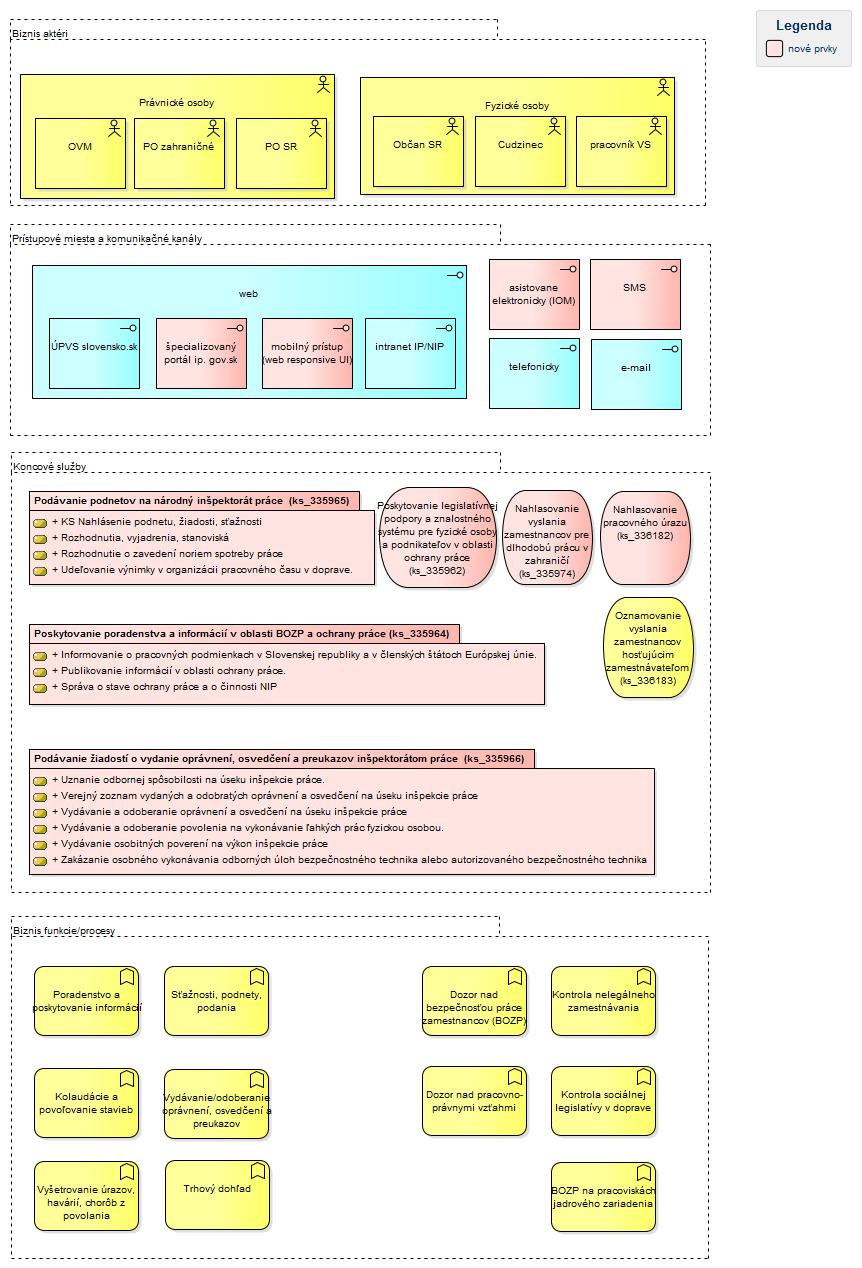 Priestor pre sumárny obrázok: ArchiMate štandardný viewpoint – „Product viewpoint", „Business Process Viewpoint"Ďalšie informácie 
(Max. 1600 znakov, pre detailný popis je potrebné využiť prílohy)Ďalšie informácie 
(Max. 1600 znakov, pre detailný popis je potrebné využiť prílohy)Kritéria kvalitySpresnenie kritérií kvality: Q_2, Q_3, Q_6, Q_10 Odkazy na relevantné identifikátory kritérií kvality v prílohe Kritéria kvality.Stručná charakteristika požadovanej kvality (Max. 400 znakov)-          Naplnenie relevantných cieľov a princípov-          Súlad so strategickou architektúrou-          Kompletnosť spracovania-          Pokrytie podpory všetkých používateľov služiebStručná charakteristika požadovanej kvality (Max. 400 znakov)-          Naplnenie relevantných cieľov a princípov-          Súlad so strategickou architektúrou-          Kompletnosť spracovania-          Pokrytie podpory všetkých používateľov služiebRizikáSpresnenie identifikovaných rizík: R_3, R_4, R_19, R_20 Odkazy na relevantné identifikátory rizík v prílohe Riziká.Stručná charakteristika identifikovaných rizík (Max. 400 znakov)-          Nedostatočná propagácia nového IS a jeho možností v dôsledku čoho nebude využívanie  otvorených dát občanmi/podnikateľmi na očakávanej úrovni-          Nedostatočná propagácia nového IS a jeho možností v dôsledku čoho nebude využívanie  elektronických služieb NIP občanmi/podnikateľmi na očakávanej úrovni-          Partnerské organizácie (OVM) sa rozhodnú nerealizovať integračný zámer-          Partnerské organizácie (OVM) nebudú pripravené na integráciu a spôsobia zdržanie projektuStručná charakteristika identifikovaných rizík (Max. 400 znakov)-          Nedostatočná propagácia nového IS a jeho možností v dôsledku čoho nebude využívanie  otvorených dát občanmi/podnikateľmi na očakávanej úrovni-          Nedostatočná propagácia nového IS a jeho možností v dôsledku čoho nebude využívanie  elektronických služieb NIP občanmi/podnikateľmi na očakávanej úrovni-          Partnerské organizácie (OVM) sa rozhodnú nerealizovať integračný zámer-          Partnerské organizácie (OVM) nebudú pripravené na integráciu a spôsobia zdržanie projektuPrílohyDiagramy, modely, obrázky v plnom rozlíšeníZoznam príloh. Prílohy obsahujú informácie v štruktúrovanej forme.Tabuľka 2 Riziká projektuTabuľka 3 Výstupy projektu a kritériá kvalityTabuľka 9 Biznis služby Odkazy na relevantné súbory. Prílohy obsahujú informácie vo forme modelov.NIP_diagramy_FS_2018.zipSúhrnný popisSúhrnný popisÚvodné informácie 
(Max. 1600 znakov, pre detailný popis je potrebné využiť prílohy)Plánovaný IS SAWO nahrádza: IS ISOP (isvs_290), Centrálny register NZ (isvs_7957), Vydané / Odobraté osvedčenia a oprávnenia NIP (isvs_7958), Preukazy a osvedčenia vydané a odobraté IP (isvs_7959), Vysielanie zamestnancov (isvs_7960). Od nového centralizovaného IS SAWO sa očakáva technologicky inovatívne riešenie agendy výkonu inšpekcie práce v Slovenskej republike.Nový IS SAWO má zabezpečiť spracovanie a poskytovanie informácii súvisiacich s ochranou práce, ktoré sú potrebné pre činnosť orgánov inšpekcie práce (IP) ako aj pre prezentáciu výsledkov inšpekcie práce navonok. Rovnako má vytvoriť komplexný servis pre jednotlivé riadiace akty vedúcim pracovníkom IP na všetkých úrovniach NIP v spolupráci s elektronickou poštou a programom pre spisovú službu.Úvodné informácie 
(Max. 1600 znakov, pre detailný popis je potrebné využiť prílohy)Plánovaný IS SAWO nahrádza: IS ISOP (isvs_290), Centrálny register NZ (isvs_7957), Vydané / Odobraté osvedčenia a oprávnenia NIP (isvs_7958), Preukazy a osvedčenia vydané a odobraté IP (isvs_7959), Vysielanie zamestnancov (isvs_7960). Od nového centralizovaného IS SAWO sa očakáva technologicky inovatívne riešenie agendy výkonu inšpekcie práce v Slovenskej republike.Nový IS SAWO má zabezpečiť spracovanie a poskytovanie informácii súvisiacich s ochranou práce, ktoré sú potrebné pre činnosť orgánov inšpekcie práce (IP) ako aj pre prezentáciu výsledkov inšpekcie práce navonok. Rovnako má vytvoriť komplexný servis pre jednotlivé riadiace akty vedúcim pracovníkom IP na všetkých úrovniach NIP v spolupráci s elektronickou poštou a programom pre spisovú službu.Priestor pre sumárny obrázok: ArchiMate štandardný viewpoint – „Application Usage Viewpoint", „Application Co-operation Viewpoint"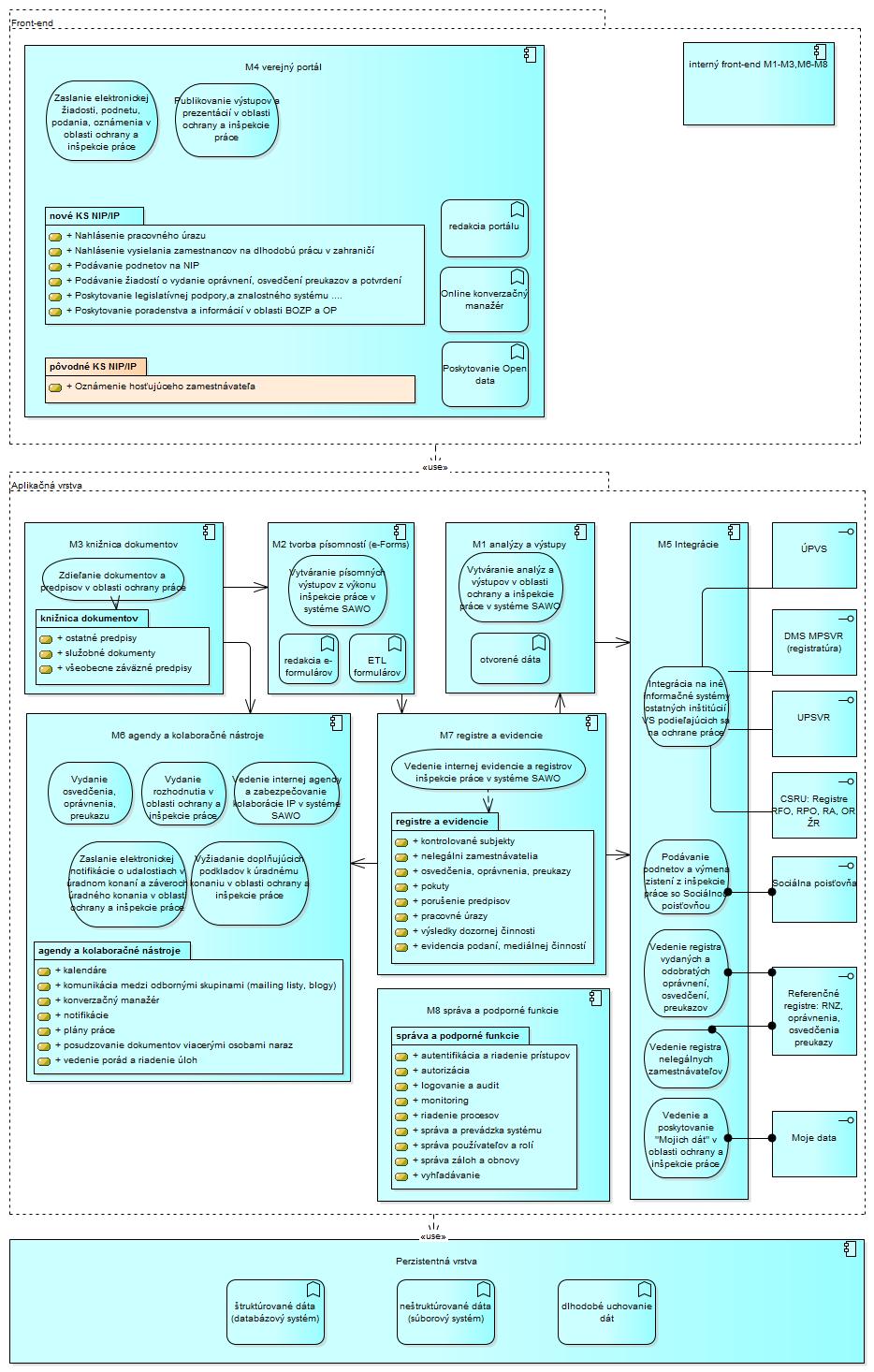 Priestor pre sumárny obrázok: ArchiMate štandardný viewpoint – „Application Usage Viewpoint", „Application Co-operation Viewpoint"Ďalšie informácie 
(Max. 1600 znakov, pre detailný popis je potrebné využiť prílohy)Aplikačná architektúra pozostáva z troch vrstiev:Prezentačnej (front-end)– s oddelenými portálmi pre verejnosť (M4 verejný portál) a úradníkov ((front-end M1, M2, M3, M6, M7, M8) Aplikačnej, ktorá vykonáva biznis logiku a poskytuje administratívne a podporné funkciePerzistentnej, ktorá poskytuje dáta.Z vecného hľadiska je možné systém rozdeliť na 7 hlavných modulov (M1-M7) a podporný modul (M8):M1 - modul IS SAWO na tvorbu analýz a štatistických prehľadov (isvs_9393)  – zabezpečuje  tvorbu analýz a štatistických prehľadov v oblastiach dozorovaných organizácií, dozornej činnosti inšpektorov, smrteľných, závažných a ostatných pracovných úrazov, závažných priemyselných havárii, kontroly nelegálneho zamestnávania, porušení právnych predpisov a technických noriem, postihovej agendy. Dizajnér výstupov umožní vytvoriť/prispôsobiť analýzy a výstupy aj bez programátorských zručností. M1 vytvára aj výstupy vo forme otvorených dát.M2 – modul IS SAWO na tvorbu písomností (isvs_9395) – zabezpečuje tvorbu písomností z výkonu inšpekcie práce a ich automatizovaný prenos do evidencie M7, a to v oblastiach zberu údajov o organizácii (kontrolovaný subjekt), výstupov z výkonu inšpekcie práce:protokol z dozornej  činnosti, protokol o vyšetrení príčin smrteľných a závažných pracovných úrazov, protokol o vyšetrení príčin závažných priemyselných havárií – protokol o vyšetrení príčin choroby z povolania (na požiadanie RUVZ, len technické príčiny), kontroly nelegálneho zamestnávania, poradenskej činnosti, rýchle hlásenie z udalosti,rozhodnutia  inšpektora.Písomnosti budú vytvárané vo forme elektronických formulárov. Editovanie vybratých písomností – určených terénnym pracovníkom – musí byť dostupné aj bez pripojenia k sieti (v offline režime).Elektronické formuláre sprístupnia pracovníkom IP a NIP informácie zo znalostných databáz IS SAWO, čím sa významne skráti čas vypracovania zápisu z kontroly alebo iného výkonu inšpektora. Vložené informácie budú automaticky prenášané do všetkých databáz v rámci IS SAWO, pričom ich nebude potrebné opätovne prepisovať a zjednocovať. Takto bude zaručená aktuálnosť, presnosť a skráti sa čas medzi vykonanou kontrolou a evidovaním informácií v IS. Tieto informácie budú k dispozícii počas celého procesu výkonu kontroly v kontrolovanom subjekte až po finálne ukončenie procesu, vrátane kontroly splnenia uložených opatrení kontrolovanému subjektu. Pracovníci s trvalým pripojením k sieti budú pracovať a tvoriť písomnosti online. Vytvorené písomnosti budú autorizované elektronickým podpisom podľa platnej legislatívy. V prípade práce v offline režime dôjde k synchronizácii databáz po pripojení na sieť.Inšpektori v teréne sa môžu pripájať k IS SAWO z lokálnej počítačovej siete na pracovisku a cez modem. Aj pri vzdialenom pripojení majú mať inšpektori aktuálne informácie o všetkých preverovaných fyzických a právnických osobách pri dozornej činnosti IP v celej SR.M3 - modul IS SAWO knižnica (isvs_9396) – Knižnica a úložisko služobných dokumentov zabezpečuje zdieľanie dokumentov a  prístup právnym predpisom (zákony, nariadenia vlády, vyhlášky, atď.), Slovenským technickým normám (STN) a interným predpisom, smerniciam, metodikám slúžiacim na priamu tvorbu písomností z inšpekčnej činnosti a na tvorbu legislatívnych pravidiel v oblasti  ochrany práce. Dokumenty budú spracované a organizované v znalostnej báze:  anotované, indexované, vyhľadateľné podľa rôznych kritérií. Dokumenty budú verziované.M4 – modul IS SAWO verejný portál (isvs_9398) – verejný portál s redakčným systémom zabezpečuje tvorbu výstupov a prezentácií z informačného systému inšpekcie práce, zabezpečuje dynamické vkladanie z časti M1 vytvorených prehľadov z dozornej činnosti, z vyšetrovaných úrazov, havárii, z kontroly nelegálneho zamestnávania, vydaných oprávnení, osvedčení, atď. na internetovú stránku NIP. Z časti M3 sa na internetovú stránku preberajú prehľady legislatívy a noriem z oblasti BOZP, PPV a kontroly NZ.M5 - integračný modul IS SAWO (isvs_9397) – zabezpečuje prepojenie s informačnými systémami ostatných inštitúcií podieľajúcich sa na ochrane práce.  IP/NIP si vymieňa informácie s nasledovnými inštitúciami: UPSVaR, Úrad verejného zdravotníctva, Slovenská inšpekcia životného prostredia, Hlavný banský úrad, MVSR/PZSR, Finančná správa SR, Sociálna poisťovňa, št. úrad SR, Ozbrojené sily SR. M5 zároveň zverejňuje rozhranie referenčných registrov.Pre inštitúcie s častou výmenou informácií uvažujeme s nasledovnými prepojeniami:-          NIP/IP je poskytovateľomRegistratúra MPSVR SR (DMS). Plánuje sa integrácia DMS s ÚPVS (e-schránky, CEP, CÚD, IAM). Referenčný register nelegálnych zamestnávateľov.Referenčný register vydaných a odobratých oprávnení, osvedčení, preukazov v oblasti inšpekcie práce.Podnety a zistenia z inšpekcie určené pre Sociálnu poisťovňu.Moje dáta-          NIP/IP je konzumentomRegistratúra MPSVR SR (DMS). Plánuje sa integrácia DMS s ÚPVS (e-schránky, CEP, CÚD, IAM). UPSVaR – informácie o nelegálnom zamestnávaní - zamestnanciRegister fyzických osôb – zdroj dát o kontrolovaných subjektochRegister právnických osôb - zdroj dát o kontrolovaných subjektochRegister adries - zdroj dát o kontrolovaných subjektochŠtatistický úrad SR – zdroj dát o kontrolovaných subjektochSociálna poisťovňa – zdroj dát o zamestnancoch kontrolovaných subjektovE-formuláre ÚPVS NIP/IP je povinný zverejniť e-formuláre na ÚPVS. Analýza môže spresniť požiadavky na prepojenie s ďalšími entitami, napr. API GW platformou, modulmi (IAM) ÚPVS, atď.M6 - modul IS SAWO automatizácia agend a internej spolupráce  (isvs_9399)M6 umožní najmä nasledovné funkcie na automatizáciu hlavnej činnosti  a podporu spolupráce IP:Automatizované agendy inšpekcie prácePlány práce – na úrovní NIP a Inšpektorátov práce s možnosťou spravovania z rôznych úrovní. Kalendáre – schôdze, plánovaná činnosť, úlohy (jednoduchý prehľadný pohľad na  uvedený stav z rôznych úrovní). Vedenie porád a zadávanie úloh z nich a ich kontrola z rôznych úrovní. Posudzovanie dokumentov viacerými osobami naraz. Komunikácie medzi odbornými skupinami (mailing listy, blogy, wiki/DMS).Obsahuje služby manažérskeho IS: riadenie a kontrolu, palubné dosky (dashboard) plnenia KPI, atď.. M6 umožní inšpektorom práce prístup k informáciám aj v teréne (mimo pracoviska).M7 - modul IS SAWO registre a evidencie (isvs_9400)M7 obsahuje evidencie a registre, ktoré sú hlavnou informačnou základňou ostatných modulov:register kontrolovaných subjektov, výsledkov dozornej činnosti inšpektorov, kontroly nelegálneho zamestnávania, registrovaných pracovných úrazov, porušení predpisov, pokút, správnych konaní, evidencia osvedčení a preukazov, evidencia podaní, mediálnej činnosti.M8 – modul IS SAWO správa a podporné funkcie (isvs_9402)Podporné časti zabezpečujú:Vyhľadávanie – zabezpečí lepšie vyhľadávanie: fulltextové, fazetové, ignorovanie diakritiky, tolerovanie preklepov v zadaní vyhľadávania, vyhľadávanie podslov, lepšie radenie výsledkov, atď.Riadenie procesov – grafický konfigurátor riadenia biznis procesov (BPM) a mechanizmus  riadenia biznis procesov. Používateľovi bez programátorských zručností umožní prispôsobiť automatizované agendy a vytvoriť nové automatizované agendy.Autentifikácia a riadenie prístupov. Umožní overenie identít používateľov. Umožní riadenie prístupov k jednotlivým aplikačným modulom a objektom. Úroveň a granularitu spresní analýza a bezpečnostný projekt.Monitoring, logovanie a auditAutorizácia. Umožní autorizovať dokumenty podľa platnej legislatívy.Administratívne nástroje. Obsahuje sadu administratívnych nástrojov na účinnú správu a prevádzku IS, správu používateľov a rolí, správu procesov, zálohovania a obnovy atď..Perzistentná vrstva. Obsahuje úložisko a systém riadenia databázových dát, neštruktúrovaných dát a dlhodobé uchovanie dát.Ďalšie informácie 
(Max. 1600 znakov, pre detailný popis je potrebné využiť prílohy)Aplikačná architektúra pozostáva z troch vrstiev:Prezentačnej (front-end)– s oddelenými portálmi pre verejnosť (M4 verejný portál) a úradníkov ((front-end M1, M2, M3, M6, M7, M8) Aplikačnej, ktorá vykonáva biznis logiku a poskytuje administratívne a podporné funkciePerzistentnej, ktorá poskytuje dáta.Z vecného hľadiska je možné systém rozdeliť na 7 hlavných modulov (M1-M7) a podporný modul (M8):M1 - modul IS SAWO na tvorbu analýz a štatistických prehľadov (isvs_9393)  – zabezpečuje  tvorbu analýz a štatistických prehľadov v oblastiach dozorovaných organizácií, dozornej činnosti inšpektorov, smrteľných, závažných a ostatných pracovných úrazov, závažných priemyselných havárii, kontroly nelegálneho zamestnávania, porušení právnych predpisov a technických noriem, postihovej agendy. Dizajnér výstupov umožní vytvoriť/prispôsobiť analýzy a výstupy aj bez programátorských zručností. M1 vytvára aj výstupy vo forme otvorených dát.M2 – modul IS SAWO na tvorbu písomností (isvs_9395) – zabezpečuje tvorbu písomností z výkonu inšpekcie práce a ich automatizovaný prenos do evidencie M7, a to v oblastiach zberu údajov o organizácii (kontrolovaný subjekt), výstupov z výkonu inšpekcie práce:protokol z dozornej  činnosti, protokol o vyšetrení príčin smrteľných a závažných pracovných úrazov, protokol o vyšetrení príčin závažných priemyselných havárií – protokol o vyšetrení príčin choroby z povolania (na požiadanie RUVZ, len technické príčiny), kontroly nelegálneho zamestnávania, poradenskej činnosti, rýchle hlásenie z udalosti,rozhodnutia  inšpektora.Písomnosti budú vytvárané vo forme elektronických formulárov. Editovanie vybratých písomností – určených terénnym pracovníkom – musí byť dostupné aj bez pripojenia k sieti (v offline režime).Elektronické formuláre sprístupnia pracovníkom IP a NIP informácie zo znalostných databáz IS SAWO, čím sa významne skráti čas vypracovania zápisu z kontroly alebo iného výkonu inšpektora. Vložené informácie budú automaticky prenášané do všetkých databáz v rámci IS SAWO, pričom ich nebude potrebné opätovne prepisovať a zjednocovať. Takto bude zaručená aktuálnosť, presnosť a skráti sa čas medzi vykonanou kontrolou a evidovaním informácií v IS. Tieto informácie budú k dispozícii počas celého procesu výkonu kontroly v kontrolovanom subjekte až po finálne ukončenie procesu, vrátane kontroly splnenia uložených opatrení kontrolovanému subjektu. Pracovníci s trvalým pripojením k sieti budú pracovať a tvoriť písomnosti online. Vytvorené písomnosti budú autorizované elektronickým podpisom podľa platnej legislatívy. V prípade práce v offline režime dôjde k synchronizácii databáz po pripojení na sieť.Inšpektori v teréne sa môžu pripájať k IS SAWO z lokálnej počítačovej siete na pracovisku a cez modem. Aj pri vzdialenom pripojení majú mať inšpektori aktuálne informácie o všetkých preverovaných fyzických a právnických osobách pri dozornej činnosti IP v celej SR.M3 - modul IS SAWO knižnica (isvs_9396) – Knižnica a úložisko služobných dokumentov zabezpečuje zdieľanie dokumentov a  prístup právnym predpisom (zákony, nariadenia vlády, vyhlášky, atď.), Slovenským technickým normám (STN) a interným predpisom, smerniciam, metodikám slúžiacim na priamu tvorbu písomností z inšpekčnej činnosti a na tvorbu legislatívnych pravidiel v oblasti  ochrany práce. Dokumenty budú spracované a organizované v znalostnej báze:  anotované, indexované, vyhľadateľné podľa rôznych kritérií. Dokumenty budú verziované.M4 – modul IS SAWO verejný portál (isvs_9398) – verejný portál s redakčným systémom zabezpečuje tvorbu výstupov a prezentácií z informačného systému inšpekcie práce, zabezpečuje dynamické vkladanie z časti M1 vytvorených prehľadov z dozornej činnosti, z vyšetrovaných úrazov, havárii, z kontroly nelegálneho zamestnávania, vydaných oprávnení, osvedčení, atď. na internetovú stránku NIP. Z časti M3 sa na internetovú stránku preberajú prehľady legislatívy a noriem z oblasti BOZP, PPV a kontroly NZ.M5 - integračný modul IS SAWO (isvs_9397) – zabezpečuje prepojenie s informačnými systémami ostatných inštitúcií podieľajúcich sa na ochrane práce.  IP/NIP si vymieňa informácie s nasledovnými inštitúciami: UPSVaR, Úrad verejného zdravotníctva, Slovenská inšpekcia životného prostredia, Hlavný banský úrad, MVSR/PZSR, Finančná správa SR, Sociálna poisťovňa, št. úrad SR, Ozbrojené sily SR. M5 zároveň zverejňuje rozhranie referenčných registrov.Pre inštitúcie s častou výmenou informácií uvažujeme s nasledovnými prepojeniami:-          NIP/IP je poskytovateľomRegistratúra MPSVR SR (DMS). Plánuje sa integrácia DMS s ÚPVS (e-schránky, CEP, CÚD, IAM). Referenčný register nelegálnych zamestnávateľov.Referenčný register vydaných a odobratých oprávnení, osvedčení, preukazov v oblasti inšpekcie práce.Podnety a zistenia z inšpekcie určené pre Sociálnu poisťovňu.Moje dáta-          NIP/IP je konzumentomRegistratúra MPSVR SR (DMS). Plánuje sa integrácia DMS s ÚPVS (e-schránky, CEP, CÚD, IAM). UPSVaR – informácie o nelegálnom zamestnávaní - zamestnanciRegister fyzických osôb – zdroj dát o kontrolovaných subjektochRegister právnických osôb - zdroj dát o kontrolovaných subjektochRegister adries - zdroj dát o kontrolovaných subjektochŠtatistický úrad SR – zdroj dát o kontrolovaných subjektochSociálna poisťovňa – zdroj dát o zamestnancoch kontrolovaných subjektovE-formuláre ÚPVS NIP/IP je povinný zverejniť e-formuláre na ÚPVS. Analýza môže spresniť požiadavky na prepojenie s ďalšími entitami, napr. API GW platformou, modulmi (IAM) ÚPVS, atď.M6 - modul IS SAWO automatizácia agend a internej spolupráce  (isvs_9399)M6 umožní najmä nasledovné funkcie na automatizáciu hlavnej činnosti  a podporu spolupráce IP:Automatizované agendy inšpekcie prácePlány práce – na úrovní NIP a Inšpektorátov práce s možnosťou spravovania z rôznych úrovní. Kalendáre – schôdze, plánovaná činnosť, úlohy (jednoduchý prehľadný pohľad na  uvedený stav z rôznych úrovní). Vedenie porád a zadávanie úloh z nich a ich kontrola z rôznych úrovní. Posudzovanie dokumentov viacerými osobami naraz. Komunikácie medzi odbornými skupinami (mailing listy, blogy, wiki/DMS).Obsahuje služby manažérskeho IS: riadenie a kontrolu, palubné dosky (dashboard) plnenia KPI, atď.. M6 umožní inšpektorom práce prístup k informáciám aj v teréne (mimo pracoviska).M7 - modul IS SAWO registre a evidencie (isvs_9400)M7 obsahuje evidencie a registre, ktoré sú hlavnou informačnou základňou ostatných modulov:register kontrolovaných subjektov, výsledkov dozornej činnosti inšpektorov, kontroly nelegálneho zamestnávania, registrovaných pracovných úrazov, porušení predpisov, pokút, správnych konaní, evidencia osvedčení a preukazov, evidencia podaní, mediálnej činnosti.M8 – modul IS SAWO správa a podporné funkcie (isvs_9402)Podporné časti zabezpečujú:Vyhľadávanie – zabezpečí lepšie vyhľadávanie: fulltextové, fazetové, ignorovanie diakritiky, tolerovanie preklepov v zadaní vyhľadávania, vyhľadávanie podslov, lepšie radenie výsledkov, atď.Riadenie procesov – grafický konfigurátor riadenia biznis procesov (BPM) a mechanizmus  riadenia biznis procesov. Používateľovi bez programátorských zručností umožní prispôsobiť automatizované agendy a vytvoriť nové automatizované agendy.Autentifikácia a riadenie prístupov. Umožní overenie identít používateľov. Umožní riadenie prístupov k jednotlivým aplikačným modulom a objektom. Úroveň a granularitu spresní analýza a bezpečnostný projekt.Monitoring, logovanie a auditAutorizácia. Umožní autorizovať dokumenty podľa platnej legislatívy.Administratívne nástroje. Obsahuje sadu administratívnych nástrojov na účinnú správu a prevádzku IS, správu používateľov a rolí, správu procesov, zálohovania a obnovy atď..Perzistentná vrstva. Obsahuje úložisko a systém riadenia databázových dát, neštruktúrovaných dát a dlhodobé uchovanie dát.PrílohyDiagramy, modely, obrázky v plnom rozlíšeníZoznam príloh. Prílohy obsahujú informácie v štruktúrovanej forme.Tabuľka 11 Zoznam informačných systémov Odkazy na relevantné súbory. Prílohy obsahujú informácie vo forme modelov.Súhrnný popisSúhrnný popisÚvodné informácie 
(Max. 1600 znakov, pre detailný popis je potrebné využiť prílohy)Pri budovaní aplikačných komponentov v rámci navrhovaného riešenia sa predpokladá maximálne využitie služieb vládneho cloudu. Má ísť minimálne o model využívania dostupných služieb IaaS (teda využitie virtuálneho dátového centra), pri ktorom cloudovú službu predstavuje poskytovanie virtualizovanej infraštruktúry ako serverov, úložísk údajov a sieťovej infraštruktúry. Predpokladá sa využitie najmä nasledujúcich služieb typu IaaS:-          virtuálny server, -          diskový priestor, -          sieťové pripojenie,-          preddefinovaný sieťový model a bezpečnosť-          load balancingPredpokladá sa využitie najmä nasledujúcich služieb typu PaaS (po ich ohlásení):-          služby aplikačnej vrstvy,-          služby prezentačnej vrstvy, -          služby databázovej vrstvy, -          služby Integračnej a orchestračnej vrstvy,-          služby bezpečnosti, -          služby monitoringu a manažmentu.Predpokladá sa využitie nasledujúcich služieb typu SaaS (po ich ohlásení):-          aplikácia pre správu webového obsahu,-          aplikácie chat asistenta (Chatbot).Odporúčame v primárnom DC vytvoriť prostredia: produkčné, predprodukčné a testovacie. Kvôli stabilite, dostupnosti, výkonu a bezpečnosti musia byť tieto prostredia od seba čo najviac izolované. (Pozn. v rámci možností vládneho cloudu)Služby dostupné cez verejnú časť portálu budú prístupné cez internet (napr. komunikácia s verejnosťou a zapojenými subjektmi, integrácia s niektorými externými agendovými systémami). Komponenty systému sú preto odporúčame rozdeliť do niekoľkých bezpečnostných zón. Účelom zón je poskytovať ochranu pred ohrozeniami, ktoré pochádzajú z nekontrolovaných alebo potenciálne nepriateľských sietí. V prípade kompromitácie ktorejkoľvek zóny ostávajú ostatné zóny chránené, keďže prístup ku komponentom medzi jednotlivými zónami je obmedzený. Na prístup do DC zvonku treba použiť štandardné sieťové ochranné prvky dátových centier (firewall, IDS, IPS, atď.). Na prístup k reportovacím službám a administrácii odporúčame použiť VPN (ak ich používatelia nebudú v chránenej sieti, napr. GOVNET).Vysoká dostupnosť, havarijná obnova, zálohovanie.Služby určené verejnosti a úradníkom vyžadujú vysokú dostupnosť, ktorú odporúčame riešiť klastrom redundantných komponentov. Kvôli havarijnej bezpečnosti odporúčame zálohovať (replikovať) dáta na vzdialenú lokalitu.Návrh mechanizmu replikácie je závislý od toho aké technológie podporuje prevádzkovateľ DC (vládneho cloudu). Pri geograficky vzdialených DC môže byť, napr. dostupná len asynchrónna replikácia, prenos len cez IP sieť, atď. Návrh havarijnej obnovy závisí od toho aké mechanizmy prevádzkovateľ podporuje pre rôzne kategórie dôležitosti systémov. Tomu treba prispôsobiť návrh vysokej dostupnosti a havarijnej obnovy. Odhad výpočtových zdrojov uvedený v prílohe vychádza z predpokladaných výkonov. ISOP eviduje výkony inšpekcie práce v rozsahu výkonov v BOZP (262 700) a trhového dohľadu (35 500), výkonov v oblasti PPV (158 700) v oblasti nelegálneho zamestnávania (52 000), sociálnej legislatívy v doprave (58 800) a jadrového dozoru (400). Jeho archív (ISOP) je tvorený údajmi od roku 1996 do súčasnosti.Klientske stanice nie sú predmetom ŠU. Predpokladáme, že bežné kancelárske stanice musia spĺňať odporúčané systémové požiadavky na prácu s kancelárskym balíkom a internetom v podporovanom operačnom systéme. Klientske stanice analytikov, tvorcov reportov, dizajnérov, vývojárov, administrátorov a správcov musia spĺňať väčšie výkonové nároky. Spresnené požiadavky na klientske stanice budú známe po vykonaní analýzy.Pripojenie klientskych staníc do siete poskytovateľa riešenia (vl. cloudu) nie je predmetom ŠU. Požiadavky na pripojenie budú spresnené po vykonaní analýzy.Úvodné informácie 
(Max. 1600 znakov, pre detailný popis je potrebné využiť prílohy)Pri budovaní aplikačných komponentov v rámci navrhovaného riešenia sa predpokladá maximálne využitie služieb vládneho cloudu. Má ísť minimálne o model využívania dostupných služieb IaaS (teda využitie virtuálneho dátového centra), pri ktorom cloudovú službu predstavuje poskytovanie virtualizovanej infraštruktúry ako serverov, úložísk údajov a sieťovej infraštruktúry. Predpokladá sa využitie najmä nasledujúcich služieb typu IaaS:-          virtuálny server, -          diskový priestor, -          sieťové pripojenie,-          preddefinovaný sieťový model a bezpečnosť-          load balancingPredpokladá sa využitie najmä nasledujúcich služieb typu PaaS (po ich ohlásení):-          služby aplikačnej vrstvy,-          služby prezentačnej vrstvy, -          služby databázovej vrstvy, -          služby Integračnej a orchestračnej vrstvy,-          služby bezpečnosti, -          služby monitoringu a manažmentu.Predpokladá sa využitie nasledujúcich služieb typu SaaS (po ich ohlásení):-          aplikácia pre správu webového obsahu,-          aplikácie chat asistenta (Chatbot).Odporúčame v primárnom DC vytvoriť prostredia: produkčné, predprodukčné a testovacie. Kvôli stabilite, dostupnosti, výkonu a bezpečnosti musia byť tieto prostredia od seba čo najviac izolované. (Pozn. v rámci možností vládneho cloudu)Služby dostupné cez verejnú časť portálu budú prístupné cez internet (napr. komunikácia s verejnosťou a zapojenými subjektmi, integrácia s niektorými externými agendovými systémami). Komponenty systému sú preto odporúčame rozdeliť do niekoľkých bezpečnostných zón. Účelom zón je poskytovať ochranu pred ohrozeniami, ktoré pochádzajú z nekontrolovaných alebo potenciálne nepriateľských sietí. V prípade kompromitácie ktorejkoľvek zóny ostávajú ostatné zóny chránené, keďže prístup ku komponentom medzi jednotlivými zónami je obmedzený. Na prístup do DC zvonku treba použiť štandardné sieťové ochranné prvky dátových centier (firewall, IDS, IPS, atď.). Na prístup k reportovacím službám a administrácii odporúčame použiť VPN (ak ich používatelia nebudú v chránenej sieti, napr. GOVNET).Vysoká dostupnosť, havarijná obnova, zálohovanie.Služby určené verejnosti a úradníkom vyžadujú vysokú dostupnosť, ktorú odporúčame riešiť klastrom redundantných komponentov. Kvôli havarijnej bezpečnosti odporúčame zálohovať (replikovať) dáta na vzdialenú lokalitu.Návrh mechanizmu replikácie je závislý od toho aké technológie podporuje prevádzkovateľ DC (vládneho cloudu). Pri geograficky vzdialených DC môže byť, napr. dostupná len asynchrónna replikácia, prenos len cez IP sieť, atď. Návrh havarijnej obnovy závisí od toho aké mechanizmy prevádzkovateľ podporuje pre rôzne kategórie dôležitosti systémov. Tomu treba prispôsobiť návrh vysokej dostupnosti a havarijnej obnovy. Odhad výpočtových zdrojov uvedený v prílohe vychádza z predpokladaných výkonov. ISOP eviduje výkony inšpekcie práce v rozsahu výkonov v BOZP (262 700) a trhového dohľadu (35 500), výkonov v oblasti PPV (158 700) v oblasti nelegálneho zamestnávania (52 000), sociálnej legislatívy v doprave (58 800) a jadrového dozoru (400). Jeho archív (ISOP) je tvorený údajmi od roku 1996 do súčasnosti.Klientske stanice nie sú predmetom ŠU. Predpokladáme, že bežné kancelárske stanice musia spĺňať odporúčané systémové požiadavky na prácu s kancelárskym balíkom a internetom v podporovanom operačnom systéme. Klientske stanice analytikov, tvorcov reportov, dizajnérov, vývojárov, administrátorov a správcov musia spĺňať väčšie výkonové nároky. Spresnené požiadavky na klientske stanice budú známe po vykonaní analýzy.Pripojenie klientskych staníc do siete poskytovateľa riešenia (vl. cloudu) nie je predmetom ŠU. Požiadavky na pripojenie budú spresnené po vykonaní analýzy.Priestor pre sumárny obrázok: ArchiMate štandardný viewpoint – „Infrastructure Usage Viewpoint", „Infrastructure Viewpoint"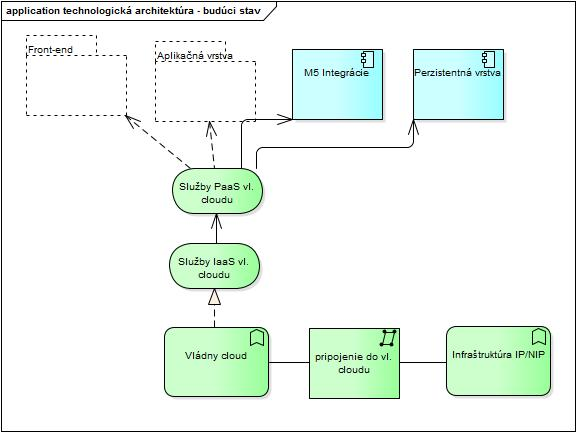 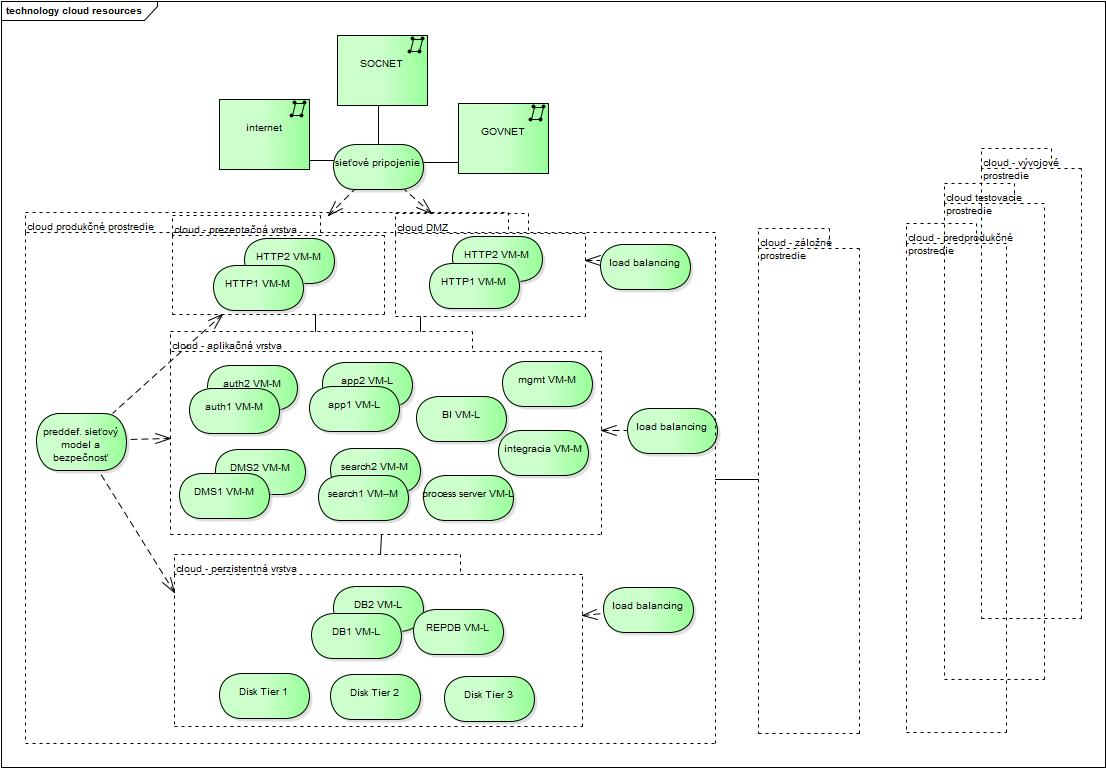 Priestor pre sumárny obrázok: ArchiMate štandardný viewpoint – „Infrastructure Usage Viewpoint", „Infrastructure Viewpoint"Ďalšie informácie 
(Max. 1600 znakov, pre detailný popis je potrebné využiť prílohy)Ďalšie informácie 
(Max. 1600 znakov, pre detailný popis je potrebné využiť prílohy)PrílohyDiagramy, modely, obrázky v plnom rozlíšeníZoznam príloh. Prílohy obsahujú informácie v štruktúrovanej forme.Odkazy na relevantné súbory. Prílohy obsahujú informácie vo forme modelov.NIP_diagramy_FS_2018.zipSúhrnný popisSúhrnný popisÚvodné informácie 
(Max. 1600 znakov, pre detailný popis je potrebné využiť prílohy)V rámci projektu budú (aj paralelne) realizované aktivity v celkovej dĺžke trvania 22 mesiacov, pričom sa počíta s pilotnou prevádzkou pre dôsledné overenie požiadaviek kľúčových používateľov.Analýza a dizajn v dĺžke trvania 7 mesiacov, ktorá bude zahŕňať najmä prípravu výstupov:-          Špecifikácia požiadaviek a UX stratégia, -          Detailná špecifikácia riešenia, -          Integračná dokumentácia na úrovni návrhu riešenia;-          Návrh legislatívnych zmien;-          Bezpečnostný projekt;Obstaranie, nákup a nasadenie HW a SW (mimo služieb poskytovaných vládnym cloudom).Implementácia v dĺžke trvania priebežne počas 13 mesiacov (vrátane integrácií počas 17 mesiacov), ktorá bude zahŕňať:-          Implementáciu navrhovaných funkcionalít nových a rozvíjaných modulov (proof of concept), a zároveň aj vytvorenie Integračného technického návrhu, resp. aktualizáciu Integračného manuálu a Detailnej špecifikácie riešenia, (najmä o technické údaje poskytovaných aplikačných služieb, či nefunkčné charakteristiky poskytovaných aplikačných služieb);Testovanie v dĺžke trvania priebežne počas 8 mesiacov, ktorého súčasťou bude:-          vytvorenie dokumentov: Testovacia stratégia a testovací plán, Testovacie scenáre a prípady (ako súčasť testovacej dokumentácie);-          realizácia testovania (vrátane funkčného, regresného, bezpečnostného, integračného, záťažového a sumatívneho testovania použiteľnosti prototypu a testovania prístupnosti systému) a vyhodnotenie a akceptácia testov;Migrácia počas 10 mesiacov a nasadenie v dĺžke trvania 1 mesiac; pričom výstupmi bude používateľská dokumentácia, školiace materiály, ale aj Dohoda o úrovni poskytovaných služieb pre integráciu (tzv. integračná SLA). Aktivita končí podpísaním integračného akceptačného protokolu nasadenia do prevádzky. Pred uvedením systému do plnej prevádzky musí byť systém otestovaný sumatívnym testovaním použiteľnosti s účasťou všetkých relevantných skupín.Migrovať sa budú údaje z existujúcich systémov a agend v takom rozsahu, aby bola dodržaná kontinuita prevádzky, predovšetkým:-          registra kontrolovaných subjektov, -          výsledkov dozornej činnosti inšpektorov, -          kontroly nelegálneho zamestnávania, -          registrovaných pracovných úrazov, -          porušení predpisov, -          pokút, -          správnych konaní, -          evidencia osvedčení a preukazov, -          evidencia podaní, mediálnej činnosti,-          vysielanie zamestnancov.Školenia v dĺžke trvania 10 mesiacov;Súčasťou dodávky budú prezenčné školenia, online školenia a videotutoriály. Pre každú skupinu používateľov – biznisových aj administrátorov - dodá dodávateľ prispôsobené školiace materiály - interaktívne návody, návody na používanie, kurzové materiály, pracovné zošity a pomôcky lektora a účastníkov. Materiály budú spracované tak, aby noví zamestnanci nepotrebovali prezenčné školenia. Materiály budú zverejnené, aby boli dostupné neobmedzenému počtu zamestnancov a kedykoľvek dostupné. Prezenčné školenia pokryjú prípady, keď prenos know-how online metódami nie je dostatočne účinný. Budú určené predovšetkým metodikom, multiplikátorom vzdelávania, správcom, špecializovaným a málo početným rolám, ktoré vyžadujú hlbokú znalosť systému. Publicita a informovanosť realizovaná počas posledných 9 mesiacov trvania projektu. Riadenie projektu realizované počas trvania celého projektu t.j. 22 mesiacov.Uvedený harmonogram je indikatívny, presnejšie bude špecifikovaný v rámci žiadosti/zmluvy o NFP. Po ukončení realizácie projektu, t.j. po nasadení navrhovaného riešenia do ostrej prevádzky bude potrebné poskytované služby neustále monitorovať a zlepšovať na základe meraní z analytických nástrojov.Úvodné informácie 
(Max. 1600 znakov, pre detailný popis je potrebné využiť prílohy)V rámci projektu budú (aj paralelne) realizované aktivity v celkovej dĺžke trvania 22 mesiacov, pričom sa počíta s pilotnou prevádzkou pre dôsledné overenie požiadaviek kľúčových používateľov.Analýza a dizajn v dĺžke trvania 7 mesiacov, ktorá bude zahŕňať najmä prípravu výstupov:-          Špecifikácia požiadaviek a UX stratégia, -          Detailná špecifikácia riešenia, -          Integračná dokumentácia na úrovni návrhu riešenia;-          Návrh legislatívnych zmien;-          Bezpečnostný projekt;Obstaranie, nákup a nasadenie HW a SW (mimo služieb poskytovaných vládnym cloudom).Implementácia v dĺžke trvania priebežne počas 13 mesiacov (vrátane integrácií počas 17 mesiacov), ktorá bude zahŕňať:-          Implementáciu navrhovaných funkcionalít nových a rozvíjaných modulov (proof of concept), a zároveň aj vytvorenie Integračného technického návrhu, resp. aktualizáciu Integračného manuálu a Detailnej špecifikácie riešenia, (najmä o technické údaje poskytovaných aplikačných služieb, či nefunkčné charakteristiky poskytovaných aplikačných služieb);Testovanie v dĺžke trvania priebežne počas 8 mesiacov, ktorého súčasťou bude:-          vytvorenie dokumentov: Testovacia stratégia a testovací plán, Testovacie scenáre a prípady (ako súčasť testovacej dokumentácie);-          realizácia testovania (vrátane funkčného, regresného, bezpečnostného, integračného, záťažového a sumatívneho testovania použiteľnosti prototypu a testovania prístupnosti systému) a vyhodnotenie a akceptácia testov;Migrácia počas 10 mesiacov a nasadenie v dĺžke trvania 1 mesiac; pričom výstupmi bude používateľská dokumentácia, školiace materiály, ale aj Dohoda o úrovni poskytovaných služieb pre integráciu (tzv. integračná SLA). Aktivita končí podpísaním integračného akceptačného protokolu nasadenia do prevádzky. Pred uvedením systému do plnej prevádzky musí byť systém otestovaný sumatívnym testovaním použiteľnosti s účasťou všetkých relevantných skupín.Migrovať sa budú údaje z existujúcich systémov a agend v takom rozsahu, aby bola dodržaná kontinuita prevádzky, predovšetkým:-          registra kontrolovaných subjektov, -          výsledkov dozornej činnosti inšpektorov, -          kontroly nelegálneho zamestnávania, -          registrovaných pracovných úrazov, -          porušení predpisov, -          pokút, -          správnych konaní, -          evidencia osvedčení a preukazov, -          evidencia podaní, mediálnej činnosti,-          vysielanie zamestnancov.Školenia v dĺžke trvania 10 mesiacov;Súčasťou dodávky budú prezenčné školenia, online školenia a videotutoriály. Pre každú skupinu používateľov – biznisových aj administrátorov - dodá dodávateľ prispôsobené školiace materiály - interaktívne návody, návody na používanie, kurzové materiály, pracovné zošity a pomôcky lektora a účastníkov. Materiály budú spracované tak, aby noví zamestnanci nepotrebovali prezenčné školenia. Materiály budú zverejnené, aby boli dostupné neobmedzenému počtu zamestnancov a kedykoľvek dostupné. Prezenčné školenia pokryjú prípady, keď prenos know-how online metódami nie je dostatočne účinný. Budú určené predovšetkým metodikom, multiplikátorom vzdelávania, správcom, špecializovaným a málo početným rolám, ktoré vyžadujú hlbokú znalosť systému. Publicita a informovanosť realizovaná počas posledných 9 mesiacov trvania projektu. Riadenie projektu realizované počas trvania celého projektu t.j. 22 mesiacov.Uvedený harmonogram je indikatívny, presnejšie bude špecifikovaný v rámci žiadosti/zmluvy o NFP. Po ukončení realizácie projektu, t.j. po nasadení navrhovaného riešenia do ostrej prevádzky bude potrebné poskytované služby neustále monitorovať a zlepšovať na základe meraní z analytických nástrojov.Priestor pre sumárny obrázok: ArchiMate štandardný viewpoint – „Implementation and Migration Viewpoint"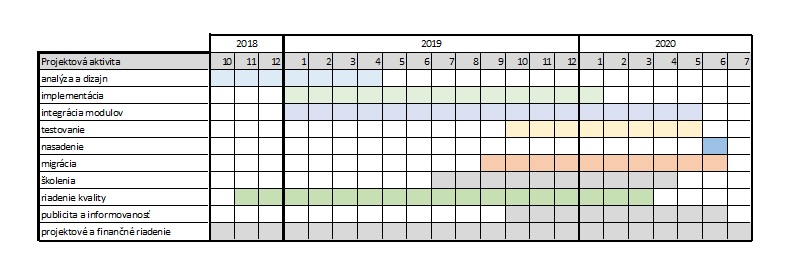 Priestor pre sumárny obrázok: ArchiMate štandardný viewpoint – „Implementation and Migration Viewpoint"Ďalšie informácie 
(Max. 1600 znakov, pre detailný popis je potrebné využiť prílohy)Riziká (podľa predchádzajúcich skúseností)Zmeny v zložení a nedostatočný dohľad top manažmentu nad projektom implementácie.Nedostatočné kapacity na strane NIP: Úsporné opatrenia môžu mať dopad na zníženie počtu aktivít v rámci zabezpečovania činností pri inšpekcii práce a BOZP.V prípade potreby realizovať nákladové opatrenia môže mať zredukovanie počtu a/alebo reorganizácia zamestnancov IKT na NIP za následok narušenie kontinuity a výkonu oddelenia IKT a stratu know-how.Kľúčoví používatelia zákazníka nemajú jasne určené zodpovednosti. Mitigácia: Reforma musí byť kvalitne pripravená a naplánovaná, s dôslednou definíciou krokov, termínov a zodpovedností.Nevytvorenie motivačného prostredia pre kľúčových používateľov zákazníkaVeľký objem zaznamenávaných audiovizuálnych dát pri výkone inšpekcie práce má zvýšené nároky na ich dlhodobú archiváciu (aj viac ako 10 rokov kvôli prípadným súdnym konaniam), ktoré nie je NIP schopný zvládnuť po technickej stránke, čo môže mať za následok nesplnenie legislatívy v oblasti archivácie.Ďalšie informácie 
(Max. 1600 znakov, pre detailný popis je potrebné využiť prílohy)Riziká (podľa predchádzajúcich skúseností)Zmeny v zložení a nedostatočný dohľad top manažmentu nad projektom implementácie.Nedostatočné kapacity na strane NIP: Úsporné opatrenia môžu mať dopad na zníženie počtu aktivít v rámci zabezpečovania činností pri inšpekcii práce a BOZP.V prípade potreby realizovať nákladové opatrenia môže mať zredukovanie počtu a/alebo reorganizácia zamestnancov IKT na NIP za následok narušenie kontinuity a výkonu oddelenia IKT a stratu know-how.Kľúčoví používatelia zákazníka nemajú jasne určené zodpovednosti. Mitigácia: Reforma musí byť kvalitne pripravená a naplánovaná, s dôslednou definíciou krokov, termínov a zodpovedností.Nevytvorenie motivačného prostredia pre kľúčových používateľov zákazníkaVeľký objem zaznamenávaných audiovizuálnych dát pri výkone inšpekcie práce má zvýšené nároky na ich dlhodobú archiváciu (aj viac ako 10 rokov kvôli prípadným súdnym konaniam), ktoré nie je NIP schopný zvládnuť po technickej stránke, čo môže mať za následok nesplnenie legislatívy v oblasti archivácie.PrílohyDiagramy, modely, obrázky v plnom rozlíšeníZoznam príloh. Prílohy obsahujú informácie v štruktúrovanej forme.Tabuľka 20 Harmonogram projektuOdkazy na relevantné súbory. Prílohy obsahujú informácie vo forme modelov.NIP_diagramy_FS_2018.zipSúhrnný popisSúhrnný popisÚvodné informácie 
(Max. 1600 znakov, pre detailný popis je potrebné využiť prílohy)Základnými východiskami pre rozvíjané riešenie bezpečnosti IS sú právne predpisy ako zákon č. 18/2018 Z. z. o ochrane osobných údajov, zákon č. 275/2006 Z. z. o informačných systémoch VS a s ním súvisiaci výnos Ministerstva financií Slovenskej republiky č. 55/2014 o štandardoch pre informačné systémy verejnej správy a ďalej ISO/IES 27000, Common Criteria a OWASP Guides a dodatočné požiadavky prevádzkovateľa systému – NIP .Bezpečnostný projekt pre konkrétny informačný systém vypracuje dodávateľ  podľa normy ISO 27001:2013. Projekt musí obsahovať najmenej tieto kapitoly:-          Popis zodpovedností a rolí v IS v oblasti informačnej bezpečnosti: (gestor, vlastník, bezpečnostný manažér, správca , operátor, audítor, používateľ)-          Popis IS-          Návrh riešenia – v súlade so smernicami EU: Celex 1148/2016, Nariadenia EU č.910/2014 : Celex EIDAS, v súlade s pripravovaným návrhom zákona o Kybernetickej bezpečnosti SR-          Prevádzkovú a technickú dokumentáciu (HLD a LLD technický design, prevádzkový manuál)-          Opis typov prístupov do IS pre interné a externé subjekty, opis technických opatrení na zabezpečenie integrity, dôvernosti a dostupnosti IS, návrh SLA a návrh spôsobu vzdialeného prístupu dodávateľa pre údržbu a podporu-          Oddelenie testovacieho a prevádzkového prostredia-          BCP a DRP plán, návrh zálohovania-          Opis prevádzkovej bezpečnosti – zásady pre správu systému (prideľovanie rolí, oddelenie rolí, prideľovanie oprávnení, prideľovanie prístupu )-          Opis možností kontroly a auditu (ukladanie auditných logov aplikácie, prístup na security logy OS, možnosti preposielania logov do centrálneho monitorovacieho systému)-          Opis konfigurácie komunikačnej bezpečnosti ( nastavenia sieťovej infraštruktúry) -          Zoznam a Analýzu rizík a návrh na ich minimalizáciu.-          Definícia, klasifikácia a ohodnotenie aktív v IS-          Opis postupov pre riadenie incidentov v IS-          Návrh testov (používateľské, záťažové, vrátane penetračného testu) a akceptačných kritérií pre uvedenie do prevádzky. Návrhy postupov budú zosúladené s už aplikovanými postupmi informačných systémov NIP. Samozrejme bude potrebné zohľadniť aj špecifiká vládneho cloudu, keďže je predpoklad, že riešenie bude využívať služby IaaS, PaaS, respektíve aj SaaS.Pri nasadení systému do vládneho cloudu je nutné zabezpečiť bezpečné pripojenie do verejných a privátnych sietí, prepojenie s externými systémami (napr. DMS, ÚPVS), zabezpečiť servisný prístup dodávateľskej firmy, prístup prevádzky k monitorovacím a administratívnym nástrojom, aktualizáciu SW vybavenia, atď.Prístup k informačným aktívam bude riadený. Identity používateľov pri vstupe do systému budú overené podľa požadovaného stupňa autentifikácie:-          Overovanie interných používateľov (úradníkov) bude vykonávať existujúci poskytovateľ identít (MS AD).-          Identity osôb, ktoré vyžadujú overenie na základe platného autentifikačného certifikátu uloženého na karte s čipom respektíve iným schváleným bezpečným autentifikačným prostriedkom vydaným MV SR overí poskytovateľ identít eIDAS.-          K niektorým funkciám (napr. Vysielanie zamestnancov) poskytne overenie prihlásenia menom a heslom verejná časť portálu.-          Väčšina funkcií verejnej časti portálu nebude vyžadovať prihlásenie.Prístup k neverejným častiam systému bude cez privátnu sieť.Bezpečná komunikácia a výmena dát medzi úradmi povedie cez integračné rozhranie zabezpečené autentifikáciou pomocou autentifikačného certifikátu.Všetky rozhrania si budú vyžadovať pripojenie pomocou SSL v súlade s prijatím stratégie multikanálovosti bude navrhované riešenie tam, kde to bude možné a najmä bezpečné, podporovať prístup na služby VS prostredníctvom mobilného zariadenia, respektíve prístup na služby z tretích strán použitím Open API VS, na základe udeleného a overeného oprávneniaAutenticita dokumentov bude zaručená elektronickým podpisom v zmysle platnej legislatívy.Systém zabezpečí logovanie bezpečnostných udalosti a ich auditovateľnosť.Systém zabezpečí primeranú ochranu pred kybernetickými útokmi: -          Zabezpečenie aplikačných služieb vo verejných sieťachOchranu pri transakciách aplikačných služiebÚvodné informácie 
(Max. 1600 znakov, pre detailný popis je potrebné využiť prílohy)Základnými východiskami pre rozvíjané riešenie bezpečnosti IS sú právne predpisy ako zákon č. 18/2018 Z. z. o ochrane osobných údajov, zákon č. 275/2006 Z. z. o informačných systémoch VS a s ním súvisiaci výnos Ministerstva financií Slovenskej republiky č. 55/2014 o štandardoch pre informačné systémy verejnej správy a ďalej ISO/IES 27000, Common Criteria a OWASP Guides a dodatočné požiadavky prevádzkovateľa systému – NIP .Bezpečnostný projekt pre konkrétny informačný systém vypracuje dodávateľ  podľa normy ISO 27001:2013. Projekt musí obsahovať najmenej tieto kapitoly:-          Popis zodpovedností a rolí v IS v oblasti informačnej bezpečnosti: (gestor, vlastník, bezpečnostný manažér, správca , operátor, audítor, používateľ)-          Popis IS-          Návrh riešenia – v súlade so smernicami EU: Celex 1148/2016, Nariadenia EU č.910/2014 : Celex EIDAS, v súlade s pripravovaným návrhom zákona o Kybernetickej bezpečnosti SR-          Prevádzkovú a technickú dokumentáciu (HLD a LLD technický design, prevádzkový manuál)-          Opis typov prístupov do IS pre interné a externé subjekty, opis technických opatrení na zabezpečenie integrity, dôvernosti a dostupnosti IS, návrh SLA a návrh spôsobu vzdialeného prístupu dodávateľa pre údržbu a podporu-          Oddelenie testovacieho a prevádzkového prostredia-          BCP a DRP plán, návrh zálohovania-          Opis prevádzkovej bezpečnosti – zásady pre správu systému (prideľovanie rolí, oddelenie rolí, prideľovanie oprávnení, prideľovanie prístupu )-          Opis možností kontroly a auditu (ukladanie auditných logov aplikácie, prístup na security logy OS, možnosti preposielania logov do centrálneho monitorovacieho systému)-          Opis konfigurácie komunikačnej bezpečnosti ( nastavenia sieťovej infraštruktúry) -          Zoznam a Analýzu rizík a návrh na ich minimalizáciu.-          Definícia, klasifikácia a ohodnotenie aktív v IS-          Opis postupov pre riadenie incidentov v IS-          Návrh testov (používateľské, záťažové, vrátane penetračného testu) a akceptačných kritérií pre uvedenie do prevádzky. Návrhy postupov budú zosúladené s už aplikovanými postupmi informačných systémov NIP. Samozrejme bude potrebné zohľadniť aj špecifiká vládneho cloudu, keďže je predpoklad, že riešenie bude využívať služby IaaS, PaaS, respektíve aj SaaS.Pri nasadení systému do vládneho cloudu je nutné zabezpečiť bezpečné pripojenie do verejných a privátnych sietí, prepojenie s externými systémami (napr. DMS, ÚPVS), zabezpečiť servisný prístup dodávateľskej firmy, prístup prevádzky k monitorovacím a administratívnym nástrojom, aktualizáciu SW vybavenia, atď.Prístup k informačným aktívam bude riadený. Identity používateľov pri vstupe do systému budú overené podľa požadovaného stupňa autentifikácie:-          Overovanie interných používateľov (úradníkov) bude vykonávať existujúci poskytovateľ identít (MS AD).-          Identity osôb, ktoré vyžadujú overenie na základe platného autentifikačného certifikátu uloženého na karte s čipom respektíve iným schváleným bezpečným autentifikačným prostriedkom vydaným MV SR overí poskytovateľ identít eIDAS.-          K niektorým funkciám (napr. Vysielanie zamestnancov) poskytne overenie prihlásenia menom a heslom verejná časť portálu.-          Väčšina funkcií verejnej časti portálu nebude vyžadovať prihlásenie.Prístup k neverejným častiam systému bude cez privátnu sieť.Bezpečná komunikácia a výmena dát medzi úradmi povedie cez integračné rozhranie zabezpečené autentifikáciou pomocou autentifikačného certifikátu.Všetky rozhrania si budú vyžadovať pripojenie pomocou SSL v súlade s prijatím stratégie multikanálovosti bude navrhované riešenie tam, kde to bude možné a najmä bezpečné, podporovať prístup na služby VS prostredníctvom mobilného zariadenia, respektíve prístup na služby z tretích strán použitím Open API VS, na základe udeleného a overeného oprávneniaAutenticita dokumentov bude zaručená elektronickým podpisom v zmysle platnej legislatívy.Systém zabezpečí logovanie bezpečnostných udalosti a ich auditovateľnosť.Systém zabezpečí primeranú ochranu pred kybernetickými útokmi: -          Zabezpečenie aplikačných služieb vo verejných sieťachOchranu pri transakciách aplikačných služiebPriestor pre sumárny obrázok / graf / diagram.Priestor pre sumárny obrázok / graf / diagram.Ďalšie informácie 
(Max. 1600 znakov, pre detailný popis je potrebné využiť prílohy)Ďalšie informácie 
(Max. 1600 znakov, pre detailný popis je potrebné využiť prílohy)PrílohyDiagramy, modely, obrázky v plnom rozlíšeníZoznam príloh. Prílohy obsahujú informácie v štruktúrovanej forme.Odkazy na relevantné súbory. Prílohy obsahujú informácie vo forme modelov.Súhrnný popisSúhrnný popisÚvodné informácie 
(Max. 1600 znakov, pre detailný popis je potrebné využiť prílohy)Realizácia riešenia si vyžiada zabezpečenie prevádzky, správy a údržby informačných systémov v súlade s požiadavkami riadenia informačnej bezpečnosti. Riešené IS VS a na ne naviazané služby musia byť realizované v súlade s týmito predpismi:-          Zákon č. 275/2006 Z. z. o informačných systémoch verejnej správy a o zmene a doplnení niektorých zákonov.-          Zákon č. 272/2016 Z. z. o dôveryhodných službách pre elektronické transakcie na vnútornom trhu a o zmene a doplnení niektorých zákonov. -          Výnos MF SR č. 55/2014 Z. z. o štandardoch pre informačné systémy verejnej správy.Služby poskytované verejnosti budú prevádzkované trvale s vysokou úrovňou dostupnosti.Služby poskytované úradníkom budú prevádzkované s vysokou úrovňou dostupnosti počas pracovnej doby. Obnoviteľnosť služieb po havárii DC vládneho cloudu bude závisieť od možností prevádzkovateľa vládneho cloudu. IS bude dizajnovaný tak, aby záložné stredisko bolo štandardne prevádzkované v obmedzenom režime a dimenzované na núdzové prevzatie kľúčových funkcií primárneho centra.V rámci navrhovaného riešenia bude podpora prevádzky riešená nasledovne: Pracovníci IP/NIP zabezpečujú prvostupňovú a druhostupňovú podporu prevádzkovaných aplikácií. Prvostupňová podpora (L1) zahŕňa najmä riešenie problémov a požiadaviek používateľov (Servicedesk). Zložitejšie problémy diagnostikuje, požiadavky analyzuje a postupuje na ďalšie stupne podpory, kde určia najlepší možný spôsob ich vyriešenia.Druhostupňová podpora (L2) zahŕňa prevádzku služieb a riešenie na úrovni konfigurácie, inštalácii SW vybavenia a pomoci pri riešení HW problémoch, ktoré vychádzajú zo známych a dokumentovaných problémov. Hlásenia neriešiteľné v tomto rozsahu sú posúvané na podporu úrovne L3.  L2 zahŕňa redakciu WEB sídla, spracovanie, transformácie a prezentácie dát podľa potrieb používateľov, partnerov a žiadateľov.Treťostupňovú podporu (L3) zabezpečuje príslušný dodávateľ aplikácie. L3 obsahuje najmä údržbu aplikácie, riešenie chýb a úkony, ktoré sú nad možnosti a schopnosti L1 a L2. Podporu služieb vládneho cloudu zabezpečí prevádzkovateľ vládneho cloudu. NIP s ním uzavrie dohodu o poskytovanej úrovni služieb.Dodávateľská podpora bude zabezpečená zmluvami o podpore a poskytovanej úrovni služieb. Zmluvy spresnia hranice zodpovednosti, kategórie incidentov a požiadaviek, rozsah služieb, úrovne služieb, vykazovanie služieb, spoplatnenie služieb, vzájomnú komunikáciu dodávateľov a ďalšie náležitosti – počas trvania záruky a po skončení záruky.Dodávatelia zabezpečia pre NIP prístup do svojho systému na zadávanie chýb a požiadaviek a sledovanie stavu ich riešenia.Dodávatelia dodajú pre NIP nástroje, pomocou ktorých bude NIP môcť vykonávať prevádzku L1 a L2 a sledovať úroveň dodávaných služieb.Požadované zručnosti prevádzky aplikácieNa prevádzku aplikácie sú vyžadované špecializované zručnosti, ktoré sú jedinečné pre danú aplikáciu. Rozsah zručností je zvládnuteľný jednou osobou, ale vzhľadom na počet interných používateľov a aj kvôli zastupiteľnosti odporúčame aspoň dvoch pracovníkov. Jadrom práce bude podpora používateľov a riešenie incidentov.  V rámci dodávky a vývoja informačného systému bude  požiadavka na možnosť generovania atypických reportov interne. Odbornejšie technické činnosti, ako napr. tvorba SQL reportov, môžu byť vykonávané zmluvným pracovníkom, ak nebude možné využiť interné kapacity. Prevádzka aplikácií rieši prvostupňovú podporu a čiastočne druhostupňovú podporu.Organizačné dopadyPoverení pracovníci budú vystupovať ako vecní garanti príslušných agend. Bude nutné definovať a udržiavať metodiky spojené s procesmi NIP a ich väzbu na legislatívu, ako aj prevádzku IS SAWO. Vecný garant príslušnej oblasti bude riešiť komunikáciu s oprávnenými osobami a žiadateľmi o údaje z IS SAWO.Prevádzkové dopady v zapájaných organizáciáchZapájané organizácie sú povinné najmä:-          Poskytovať informácie v zmysle zákona.-          Pravidelne kontrolovať protokoly o spracovaní dávok/dát a spolupracovať s prevádzkovateľom IS SAWO na odstránení technických problémov.-          Prispôsobiť svoj informačný systém v prípade zmeny špecifikácie rozhrania IS SAWO.Úvodné informácie 
(Max. 1600 znakov, pre detailný popis je potrebné využiť prílohy)Realizácia riešenia si vyžiada zabezpečenie prevádzky, správy a údržby informačných systémov v súlade s požiadavkami riadenia informačnej bezpečnosti. Riešené IS VS a na ne naviazané služby musia byť realizované v súlade s týmito predpismi:-          Zákon č. 275/2006 Z. z. o informačných systémoch verejnej správy a o zmene a doplnení niektorých zákonov.-          Zákon č. 272/2016 Z. z. o dôveryhodných službách pre elektronické transakcie na vnútornom trhu a o zmene a doplnení niektorých zákonov. -          Výnos MF SR č. 55/2014 Z. z. o štandardoch pre informačné systémy verejnej správy.Služby poskytované verejnosti budú prevádzkované trvale s vysokou úrovňou dostupnosti.Služby poskytované úradníkom budú prevádzkované s vysokou úrovňou dostupnosti počas pracovnej doby. Obnoviteľnosť služieb po havárii DC vládneho cloudu bude závisieť od možností prevádzkovateľa vládneho cloudu. IS bude dizajnovaný tak, aby záložné stredisko bolo štandardne prevádzkované v obmedzenom režime a dimenzované na núdzové prevzatie kľúčových funkcií primárneho centra.V rámci navrhovaného riešenia bude podpora prevádzky riešená nasledovne: Pracovníci IP/NIP zabezpečujú prvostupňovú a druhostupňovú podporu prevádzkovaných aplikácií. Prvostupňová podpora (L1) zahŕňa najmä riešenie problémov a požiadaviek používateľov (Servicedesk). Zložitejšie problémy diagnostikuje, požiadavky analyzuje a postupuje na ďalšie stupne podpory, kde určia najlepší možný spôsob ich vyriešenia.Druhostupňová podpora (L2) zahŕňa prevádzku služieb a riešenie na úrovni konfigurácie, inštalácii SW vybavenia a pomoci pri riešení HW problémoch, ktoré vychádzajú zo známych a dokumentovaných problémov. Hlásenia neriešiteľné v tomto rozsahu sú posúvané na podporu úrovne L3.  L2 zahŕňa redakciu WEB sídla, spracovanie, transformácie a prezentácie dát podľa potrieb používateľov, partnerov a žiadateľov.Treťostupňovú podporu (L3) zabezpečuje príslušný dodávateľ aplikácie. L3 obsahuje najmä údržbu aplikácie, riešenie chýb a úkony, ktoré sú nad možnosti a schopnosti L1 a L2. Podporu služieb vládneho cloudu zabezpečí prevádzkovateľ vládneho cloudu. NIP s ním uzavrie dohodu o poskytovanej úrovni služieb.Dodávateľská podpora bude zabezpečená zmluvami o podpore a poskytovanej úrovni služieb. Zmluvy spresnia hranice zodpovednosti, kategórie incidentov a požiadaviek, rozsah služieb, úrovne služieb, vykazovanie služieb, spoplatnenie služieb, vzájomnú komunikáciu dodávateľov a ďalšie náležitosti – počas trvania záruky a po skončení záruky.Dodávatelia zabezpečia pre NIP prístup do svojho systému na zadávanie chýb a požiadaviek a sledovanie stavu ich riešenia.Dodávatelia dodajú pre NIP nástroje, pomocou ktorých bude NIP môcť vykonávať prevádzku L1 a L2 a sledovať úroveň dodávaných služieb.Požadované zručnosti prevádzky aplikácieNa prevádzku aplikácie sú vyžadované špecializované zručnosti, ktoré sú jedinečné pre danú aplikáciu. Rozsah zručností je zvládnuteľný jednou osobou, ale vzhľadom na počet interných používateľov a aj kvôli zastupiteľnosti odporúčame aspoň dvoch pracovníkov. Jadrom práce bude podpora používateľov a riešenie incidentov.  V rámci dodávky a vývoja informačného systému bude  požiadavka na možnosť generovania atypických reportov interne. Odbornejšie technické činnosti, ako napr. tvorba SQL reportov, môžu byť vykonávané zmluvným pracovníkom, ak nebude možné využiť interné kapacity. Prevádzka aplikácií rieši prvostupňovú podporu a čiastočne druhostupňovú podporu.Organizačné dopadyPoverení pracovníci budú vystupovať ako vecní garanti príslušných agend. Bude nutné definovať a udržiavať metodiky spojené s procesmi NIP a ich väzbu na legislatívu, ako aj prevádzku IS SAWO. Vecný garant príslušnej oblasti bude riešiť komunikáciu s oprávnenými osobami a žiadateľmi o údaje z IS SAWO.Prevádzkové dopady v zapájaných organizáciáchZapájané organizácie sú povinné najmä:-          Poskytovať informácie v zmysle zákona.-          Pravidelne kontrolovať protokoly o spracovaní dávok/dát a spolupracovať s prevádzkovateľom IS SAWO na odstránení technických problémov.-          Prispôsobiť svoj informačný systém v prípade zmeny špecifikácie rozhrania IS SAWO.Priestor pre sumárny obrázok / graf / diagram, nepovinná informácia.Priestor pre sumárny obrázok / graf / diagram, nepovinná informácia.Ďalšie informácie 
(Max. 1600 znakov, pre detailný popis je potrebné využiť prílohy)Ďalšie informácie 
(Max. 1600 znakov, pre detailný popis je potrebné využiť prílohy)PrílohyDiagramy, modely, obrázky v plnom rozlíšeníZoznam príloh. Prílohy obsahujú informácie v štruktúrovanej forme.Tabuľka 25 Podmienky udržateľnosti Odkazy na relevantné súbory. Prílohy obsahujú informácie vo forme modelov.Súhrnný popisÚvodné informácie 
(Max. 1600 znakov, pre detailný popis je potrebné využiť prílohy)Ekonomická analýza má za úlohu porovnať celkové náklady voči prínosom, ktoré projekt prinesie. Ekonomická analýza interpretuje výsledky CBA, ktorá bola vypracovaná pre preferovaný aj minimalistický variant.Preferovaný variant (alternatíva B):Celkový pozitívny efekt zavedenia nového informačného systému IS SAWO sa skladá z úspor na strane občana - v odbremenení potreby vyžiadania informácií, ktoré si orgány verejnej správy môžu vymieňať medzi sebou navzájom (princíp jeden krát a dosť) a úspor času a materiálových nákladov podania vďaka elektronizácií služieb NIP a publikovaniu otvorených dát. Čistá súčasná hodnota úspory ušetreného času používateľa počas celkovej životnosti projektu je 52 269 €. Implementácia nového riešenia prinesie na strane štátu (inštitúcie NIP a jemu podriadených IP) úsporu času zamestnancov (odstránením duplicít, menšou chybovosťou dát v novom systéme, publikovaním otvorených dát, vytvorením referenčného registra nelegálnych zamestnávateľov, automatizovanej výmeny informácií so systémami ostatných inštitúcií verejnej správy podieľajúcich sa na ochrane práce) a tiež úspora materiálových nákladov na tlač a posielanie listín vďaka elektronizácií služieb a automatizovanej výmene informácií. Čistá súčasná hodnota úspory ušetreného času úradníka počas celkovej životnosti projektu je 3 267 245 €.Projekt prinesie aj celospoločenské prínosy v oblasti prevencie BOZP – prevencie pracovných úrazov. Vďaka lepším analytických kapacitám na vyhľadávanie podozrivých subjektov (funkcionalita budúceho systému IS SAWO) pre účely plánovania výkonov inšpekcie práce predpokladáme lepšiu možnosť identifikácie podozrivých subjektov a tým cielenejší výkon inšpekcií. Čistá súčasná hodnota ostatných prínosov počas celkovej životnosti projektu je 7 227 519 €.Naplnenie stanovených úspor bude vyžadovať investíciu vo forme obstarania softvérového vybavenia, vytvorenia aplikácií, z ktorých sa riešenie bude skladať a zabezpečenie prevádzky (detailné vyčíslenie je uvedené v prílohe CBA). Výhodou je predpokladané nasadenie prevádzky vo vládnom cloude, čo prispieva k racionalizácií prevádzky. Čistá súčasná hodnota celkových výdavkov počas celej životnosti projektu je 8 308 481€.Kalkulácie a detailné vyčíslenia nákladov a prínosov riešenia sú uvedené v prílohe CBA_pref. Výsledné ukazovatele preferovaného variantu projektu sú:
Čistá súčasná ekonomická hodnota (ENPV) = 3 615 686 €
Rok návratu investície (PBP) = t7 Minimalistický variant (alternatíva C):V rámci minimalistického variantu sú v prílohe CBA_min vyčíslené rovnako náklady ako aj prínosy, ktoré táto alternatíva prinesie.Prínosy sú rovnakého charakteru ako pri preferovanom variante, avšak nie všetky môžu byť aplikované pre toto riešenie, pretože uvažujeme iba o implementovaní častí M4, M7 a M8 z celkového navrhovaného konceptu. Preto sú generované úspory týmto variantom nižšie. Zároveň sú nižšie aj celkové náklady potrebné na implementovanie riešenia:Čistá súčasná hodnota úspory ušetreného času používateľa počas celkovej životnosti projektu je 52 269 €Čistá súčasná hodnota úspory ušetreného času úradníka počas celkovej životnosti projektu je 475 195 €Čistá súčasná hodnota celkových výdavkov počas celej životnosti projektu je 2 674 508 €Výsledné ukazovatele minimalistického variantu projektu sú:
Čistá súčasná ekonomická hodnota (ENPV) = -1 701 293 €
Rok návratu investície (PBP) = N/AMinimalistický variant nie je rentabilný, pretože prínosy sú menšie ako náklady na jeho realizáciu. Preto tento variant neodporúčame.Priestor pre sumárny obrázok / graf / diagram, nepovinná informácia.Ďalšie informácie 
(Max. 1600 znakov, pre detailný popis je potrebné využiť prílohy)Vstupné dáta ohľadom počtu podaní/trvania spracovania vychádzajú z evidencie údajov NIP a IP (registratúra, evidencia v súčasnom IS), doplnených o vlastné merania. Pri ostatných dátach je uvedený zdroj (Štatistický úrad SR). Úspory vychádzajú z vynechania procesného kroku z dôvodu automatizácie procesu (napr. výmena dát s UPSVaR), prípadne odstránenia duplicitných krokov v procese (napr. prepisovanie informácií do IS) a menšou chybovosťou dát v IS v dôsledku automatických kontrol pri zadávaní (úspora času potrebného na čistenie databáz), alebo so zrýchlenia procesného kroku z dôvodu elektronizácie (napr. publikovanie otvorených dát).  Popis benefitov:-       Výmena dát s UPSVaR: UPSVaR sa dopytuje NIP na konkrétne firmy, či neporušili predpisy o pracovnoprávnych vzťahoch. Celková ročná početnosť týchto dopytov je 2600. Vybavenie takéhoto jedného dopytu trvá pracovníkovi NIP v priemere 1,9 hodiny. V budúcnosti si bude UPSVaR vďaka napojeniu na systém  IS SAWO tieto údaje kontrolovať priamo bez potreby kontaktovania NIP. (úspora času vybavenia dopytu 1,9 hodiny x 2600 dopytov x hodinové náklady na zamestnanca). Zdroj: vnútorná evidencia NIP a IP - sumár požiadaviek, ktoré boli obdržané z UPSVaR, vlastné merania.-       Prepisovanie informácií do IS: V súčasnosti 16 pracovníkov (na každom IP 2) do systému prepisuje informácie z výkonu agendy inšpekcie práce. Ich práca je duplicitná, pretože inšpektori práce najprv vypracujú protokoly a zápisy z kontrol a následne pracovníci tie isté údaje vkladajú do systému. Po implementovaní nového systému IS SAWO nebude potrebné údaje do systému prepisovať (zadávať ich bude priamo inšpektor pri výkone práce). Tým vznikne úspora času 16 pracovníkov (16 pracovníkov x ročný fond pracovného času x hodinové náklady na zamestnanca) Poznámka: benefit je kalkulovaný v CBA nasledovne - údaj Trvanie spracovania podania je braný ako denný fond pracovanej doby - VS: 7,5 hod. Počet volaní v CBA (4176) vychádza z ročného fondu pracovníka VS (261 dní) prenásobeného počtom pracovníkov (16). Zdroj: na základe Organizačnej štruktúry IP na oddelení Vnútornej prevádzky evidenciu dozornej činnosti a evidenciu  vyšetrovaných pracovných úrazov vykonávajú dve osoby. Počet IP na Slovensku je 8.-       Čistenie databáz: V súčasnosti sa každý týždeň vykonáva čistenie databáz (preklepy, zle zadané údaje, duplicitné zápisy). Túto prácu vykonáva 8 pracovníkov po 2 hodiny každý týždeň. Po implementovaní nového systému IS SAWO nebude potrebné údaje v databáze prečisťovať v takom veľkom rozsahu, vďaka nastaveným systémovým kontrolám pri zadávaní údajov a tiež vďaka jednému zdroju dát, ktorý bude zabraňovať duplicitným zápisom do databázy. Budúca úsporu času pracovníkov na čistení databáz predstavuje 75% (75% z času 8 pracovníkov x 2 hodiny týždenne x 52 týždňov x hodinové náklady na zamestnanca) Poznámka: údaj Počet volaní v CBA (416) je výpočet absolútnej ročnej početnosti vykonávania čistenia databáz: každý týždeň = 52x ročne vynásobené počtom pracovníkov, ktorý daný úkon vykonávajú (8). Zníženie nákladov o 75% počíta s nepresnosťami databázy migrovaných údajov. 25% pôvodne vyhradeného času pracovníkov je pri výpočtoch prínosov ponechaných ako rezerva na "dočistenie" údajov  v prípade duplicitných záznamov a ich uvedenie do pravdivého stavu. Zdroj: NIP/IP - na čistenie databáz je pre pracovníka vyhradený pracovný čas v rámci týždňa.-       Referenčný register nelegálnych zamestnávateľov - úspora času občan/podnikateľ: V súčasnosti sa potvrdenie o tom, že zamestnávateľ nevykonával nelegálne zamestnávanie vydáva cez podanie žiadosti. Vyplnenie a podanie žiadosti zaberie občanovi/podnikateľovi v priemere 1,53 hodiny a počet vybavených žiadostí ročne je 2000. V budúcnosti bude existovať referenčný register nelegálnych zamestnávateľov, cez ktorý si budú môcť ostatné inštitúcie priamo overiť túto skutočnosť, bez nutnosti pre občana vybavovať potvrdenie. Zdroj: informácie sú zo Správy o stave ochrany práce a z vnútornej evidencie na IP, vlastné merania.-       Referenčný register nelegálnych zamestnávateľov - úspora času inštitúcie (NIP/IP): V súčasnosti sa potvrdenie o tom, že zamestnávateľ nevykonával nelegálne zamestnávanie vydáva cez podanie žiadosti. Vybavenie žiadosti zaberie v priemere 1,28 hodiny a počet vybavených žiadostí ročne je 2000. V budúcnosti bude existovať referenčný register nelegálnych zamestnávateľov, cez ktorý si budú môcť ostatné inštitúcie priamo overiť túto skutočnosť, bez nutnosti pre občana vybavovať potvrdenie. Zdroj: informácie sú zo Správy o stave ochrany práce a z vnútornej evidencie na IP, vlastné merania.-       Otvorené dáta - úspora času inštitúcie (NIP/IP): V súčasnosti pôsobí NIP a IP ako poradný orgán v oblasti pracovnoprávnych vzťahov a BOZP. V rámci toho poskytuje konzultácie a odpovedá na dopyty. Vybavenie dopytu trvá priemerne 4 hodiny pričom ročne je vybavených 9000 poradenstiev (3000 pri inšpekcii práce a 6000 na inšpektoráte). V budúcnosti sa zníži čas potrebný na vybavenie dopytov o 25% vďaka zverejňovaniu dát a štatistických ukazovateľov a odpovedí na najčastejšie kladené otázky, na ktoré bude možné presmerovať dopyty. Hodnota 25% vychádza z analýzy druhu dopytov - 5% zo všetkých dopytov sú otázky, ktoré sa budú publikovať ako FAQ a 20% tvoria dopyty, ktorých odpovede je možné publikovať ako datasety. V CBA počítame so znížením času, potrebného na vybavenie dopytov na strane inštitúcie vďaka publikovaniu otvorených dát. Zdroj: informácie sú zo Správy o stave ochrany práce a z vnútornej evidencie na IP.-       Materiálové náklady komunikácie s občanom – podania: V súčasnosti je celkový ročný počet podaní 6 308. Predpokladáme nárast elektronických podaní a vybavení podania (na úkor listinných) o 30%. 30% zohľadňuje bázu subjektov, ktorými sú podnikatelia (dôraz kladený na elektronickú komunikáciu so štátom), občania (narastajúci trend internetového pripojenia a ochoty občana komunikovať elektronicky). Úspora nákladov na tlač a poštovné je v tomto prípade (30% z 6 308 x materiálové náklady podania) na strane občana/podnikateľa za podanie a rovnako na strane inštitúcie (30% z 6 308 x materiálové náklady odoslania rozhodnutia). Odhad na strane inštitúcie je konzervatívny z dôvodu zohľadnenia aktuálnej situácie, kedy veľká časť elektronických schránok nie je aktivovaných a OVM musia doručovať úradné dokumenty naďalej v listinnej podobe. Zdroj: interná evidencia NIP-       Prevencia pracovných úrazov: Vďaka lepším analytických kapacitám na vyhľadávanie podozrivých subjektov (funkcionalita nového IS SAWO) pre účely plánovania výkonov inšpekcie práce predpokladáme lepšiu možnosť Identifikácie podozrivých subjektov a tým cielenejší výkon inšpekcií. Na základe lepšej prevencie pracovných úrazov v dôsledku vykonaných kontrol, predpokladáme zníženie počtu pracovných úrazov a tým zníženie sumy vyplateného odškodného za pracovné úrazy o 5% oproti predpokladanej hodnote (výška vyplateného odškodného za pracovné úrazy za rok 2017 bola 24 381 531 EUR. Zdroj: Databáza DATAcube, ŠÚ SR-       Materiálové náklady komunikácie medzi inštitúciami VS: V rámci komunikácie s ostatnými inštitúciami VS podieľajúcimi sa na ochrane práce pošle NIP a IP ročne 15 000 zásielok. V budúcnosti bude komunikácia medzi inštitúciami prebiehať elektronicky, čo ušetrí náklady na poštovné a tlač. Zdroj: interná evidencia NIP a IP.Prácnosť vývoja jednotlivých častí daného riešenia bola vypočítaná na základe rozbitia požiadaviek funkčnosti na jednotlivé procesy. Procesy sú ďalej rozpracované na prípady použitia, ktoré je možné klasifikovať podľa zložitosti vývoja a odhadnúť prácnosť v človekodňoch. Prácnosti pre jednotlivé prípady použitia boli následne porovnané s už realizovanými riešeniami s podobnou funkčnosťouPrílohyZoznam príloh. Prílohy obsahujú informácie v štruktúrovanej forme.Tabuľka 25 Podmienky udržateľnosti 
Tabuľka 26 Kritické premennéIS_SAWO_CBA_prefIS_SAWO_CBA_min